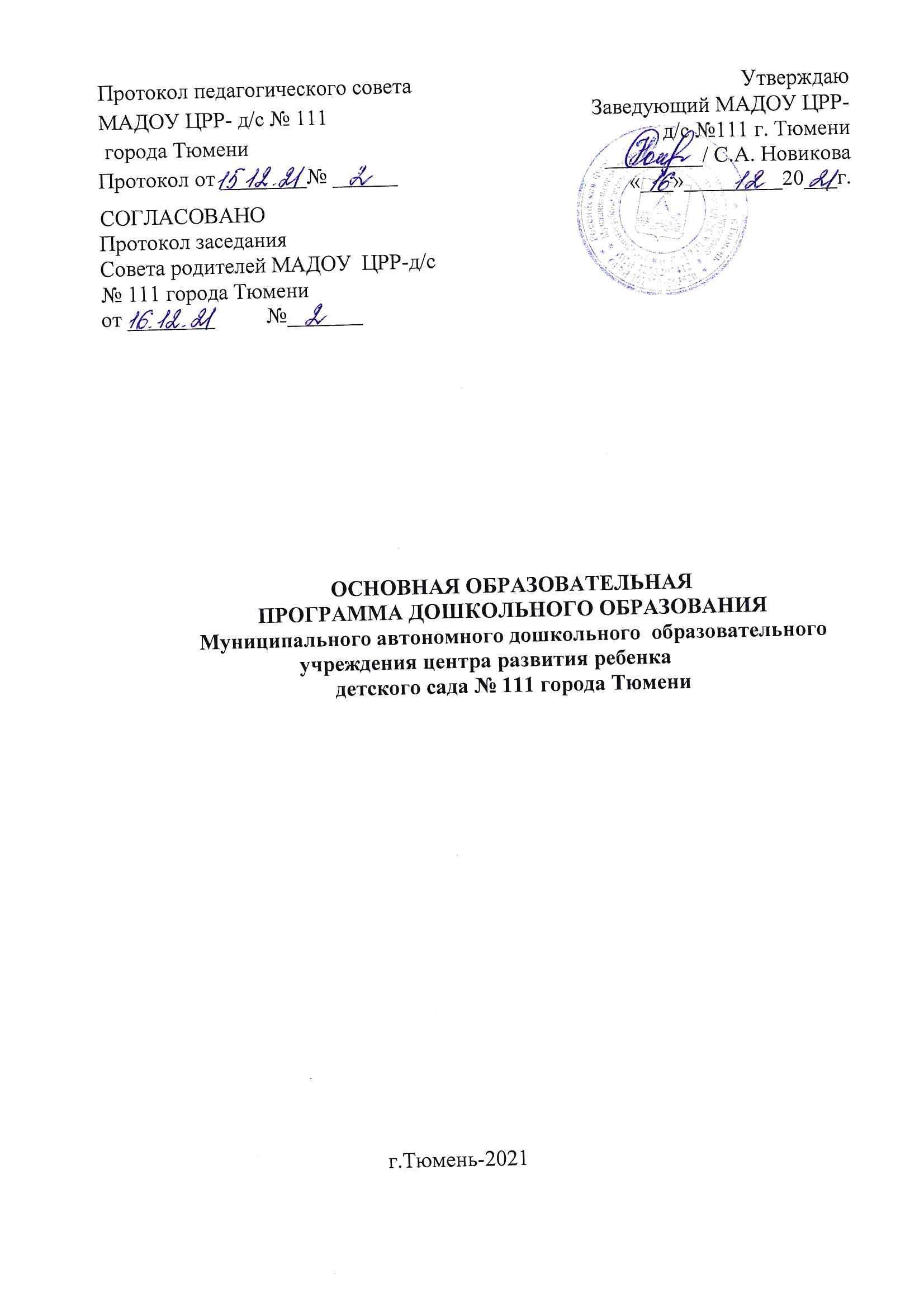 Авторский коллективРуководитель- Новикова Светлана Алексеевна, заведующий МАДОУ ЦРР детского сада №111, награждена Почетной грамотой Министерства образования РФСостав группы: -Шалаева Лариса Николаевна, заместитель заведующего, награждена Почетной грамотой  Министерства образования РФ -Гутрова Светлана Николаевна, старший воспитатель высшей категории, награждена Почетной грамотой  Министерства образования РФ-Домашенко Наталья Валентиновна, инструктор по физической культуре -Куценко Ирина Николаевна,  учитель-логопед, высшая категория, победитель областного конкурса педагогического мастерства «Педагог года 2017» в номинации «Воспитатель года».СОДЕРЖАНИЕВВЕДЕНИЕООП ДО разработана с учетом ФГОС дошкольного образования, особенностей образовательного учреждения, региона, образовательных потребностей и запросов воспитанников. ООП ДО определяет цель, задачи, планируемые результаты, содержание и организацию образовательного процесса на уровне дошкольного образования. В обязательной части ООП ДО представлена основная общеобразовательная программа дошкольного образования «От рождения до школы» под редакцией Н.Е. Вераксы, Т.С. Комаровой, М.А. Васильевой (далее ООП ДО «От рождения до школы») и ряд парциальных программ по 5 образовательным областям. Программа разработана в соответствии с основными нормативноправовыми документами по дошкольному образованию: Федеральный закон РФ от 29.12.2012 № 273-ФЗ «Об образовании в Российской Федерации»; Приказ Минобрнауки РФ от 30.08.2013 г. №1014 «Об утверждении Порядка организации и осуществления образовательной деятельности по основным общеобразовательным программам – образовательным программам дошкольного образования». Приказ Минобрнауки РФ от 17.10.2013 г. №1155 «Об утверждении федерального государственного образовательного стандарта дошкольного образования».  Санитарно-эпидемиологические требования к устройству, содержанию и организации режима работы дошкольных организациях - СанПиН 2.4.3648-20. ООП ДО сформирована как программа психолого-педагогической поддержки позитивной социализации и индивидуализации, развития личности детей дошкольного возраста и определяет комплекс основных характеристик дошкольного образования (объем, содержание и планируемые результаты в виде целевых ориентиров дошкольного образования). ООП ДО в соответствии с требованиями ФГОС ДО включает три основных раздела (целевой, содержательный, организационный). Каждый из основных разделов включает обязательную часть (это программа «От рождения до школы») и часть, формируемую участниками образовательных отношений, в которой отражается специфика ДОУ и приоритетные направления работы. Программа реализуется в течение всего времени пребывания детей в ДОУ.  Список используемых сокращений I. ЦЕЛЕВОЙ РАЗДЕЛЦелевой раздел включает в себя пояснительную записку и планируемые результаты освоения программы. 1.1 ПОЯСНИТЕЛЬНАЯ ЗАПИСКА Развитие современного общества предъявляет новые требования к дошкольным образовательным учреждениям, к организации в них воспитательно – образовательного процесса, выбору содержания основных и парциальных учебных программ, результатам и результативности их деятельности, подбору и обучению педагогических кадров. К образовательным учреждениям образования предъявляются новые требования к обеспечению их стабильного функционирования и развития. Оптимальным механизмом, обеспечивающим данные процессы является разработка в нашем ДОУ своей  образовательной программы. Основная образовательная программа – это нормативно-управленческий документ дошкольного учреждения, характеризующий специфику содержания образования, особенности организации воспитательно-образовательного процесса, характер оказываемых образовательных и медицинских услуг.Программа разработана в соответствии с Конституцией Российской Федерации, Федеральным Законом от 29. 12. 12, № 273 – ФЗ «Об образовании Российской Федерации», на основе Федерального государственного образовательного стандарта дошкольного образования (Приказ № 1155 от 17 октября 2013 года).Стандарт учитывает:1) Индивидуальные потребности ребенка, связанные с его жизненной ситуацией и состоянием здоровья, определяющие особые условия получения им образования (далее - особые образовательные потребности), индивидуальные потребности отдельных категорий детей, в том числе с ограниченными возможностями здоровья;2) Возможности освоения ребенком Программы на разных этапах ее реализации.Программа формируется как программа психолого-педагогической поддержки позитивной социализации и индивидуализации, развития личности детей дошкольного возраста и определяет комплекс основных характеристик дошкольного образования (объем, содержание и планируемые результаты в виде целевых ориентиров дошкольного образования).Программа направлена на создание условий развития ребенка, открывающих возможности для его позитивной социализации, его личностного развития, развития инициативы и творческих способностей на основе сотрудничества со взрослыми и сверстниками и соответствующим возрасту видам деятельности;-на создание развивающей образовательной среды, которая представляет собой систему условий социализации и индивидуализации детей.     В основу основной образовательной программы  дошкольного образования (далее Программа) МАДОУ ЦРР детского сада №111 положена  примерная образовательная программа  федерального  уровня «От рождения до школы» под редакцией  Н.Е Вераксы, Т.С. Комаровой, М.А. Васильевой.1.1.1 ВЕДУЩИЕ ЦЕЛИ ООП ДООбязательная часть создание благоприятных условий для полноценного проживания ребенком дошкольного детства, формирование основ базовой культуры личности, всестороннее развитие психических и физических качеств в соответствии с возрастными и индивидуальными особенностями, подготовка к жизни в современном обществе, к обучению в школе, обеспечение безопасности жизнедеятельности дошкольника. Часть, формируемая участниками образовательных отношений - развитие личности детей дошкольного возраста на основе анализа результатов предшествующей педагогической деятельности, приоритетных направлений ДОУ, потребностей детей и родителей, социума, в котором находится ДОУ. Данные цели реализуются в процессе разнообразных видов детской деятельности: игровой, коммуникативной, трудовой, познавательноисследовательской, продуктивной, музыкально-художественной, чтения. 1.1.2  ЗАДАЧИ РЕАЛИЗАЦИИ ПРОГРАММЫОбязательная часть охраны и укрепления физического и психического здоровья детей, в том числе их эмоционального благополучия; обеспечение равных возможностей для полноценного развития каждого ребенка в период дошкольного детства независимо от места жительства, пола, нация, языка, социального статуса, психофизиологических и других особенностей (в том числе ограниченных возможностей здоровья); обеспечение преемственности целей, задач и содержания образования, реализуемых в рамках образовательных программ различных уровней (далее – преемственность основных образовательных программ дошкольного и начального общего образования); создание благоприятных условий развития детей в соответствии с их возрастными и индивидуальными особенностями и склонностями, развития способностей и творческого потенциала каждого ребенка как субъекта отношений с самим собой, другими детьми, взрослыми и миром; объединение обучения и воспитания в целостный образовательный процесс на основе духовно-нравственных ценностей и принятых в обществе правил и норм поведения в интересах человека, семьи, общества; формирование общей культуры личности детей, в том числе ценностей здорового образа жизни, развития их социальных, нравственных, этических, интеллектуальных, физических качеств, инициативности, самостоятельности и ответственности ребенка, формирования предпосылок учебной деятельности; обеспечение вариативности и разнообразия содержания Программ и организационных форм дошкольного образования, возможности формирования Программ различной направленности с учетом образовательных потребностей, способностей и состояния здоровья детей; формирование социокультурной среды, соответствующей возрастным, индивидуальным, психологическим и физиологическим особенностям детей; обеспечение психолого-педагогической поддержки семьи и повышения компетентности родителей (законных представителей) в вопросах развития и образования, охраны и укрепления здоровья детей. Часть, формируемая участниками образовательных отношений - развитие духовно-нравственной культуры ребенка, формирование ценностных ориентаций средствами традиционной народной культуры родного края. Решение обозначенных в ООП ДО задач осуществляется при систематической и целенаправленной поддержке педагогом различных форм детской активности и инициативы, начиная с первых дней пребывания ребенка в ДОУ. От педагогического мастерства каждого воспитателя, его культуры, любви к детям зависят уровень общего развития, которого достигнет ребенок, степень прочности приобретенных им нравственных качеств. Заботясь о здоровье и всестороннем воспитании детей, педагоги ДОУ совместно с семьей стремится сделать счастливым детство каждого ребенка. 1.1.3 ПРИНЦИПЫ И ПОДХОДЫ К ФОРМИРОВАНИЮ ПРОГРАММЫ Обязательная часть Программа разработана в соответствии с Конституцией Российской Федерации, Федеральным Законом от 29. 12. 12, № 273 – ФЗ «Об образовании Российской Федерации», на основе Федерального государственного образовательного стандарта дошкольного образования (Приказ № 1155 от 17 октября 2013 года).В обязательной части ООП ДО представлена основная общеобразовательная программа дошкольного образования «От рождения до школы» под редакцией Н.Е. Вераксы, Т.С. Комаровой, М.А. Васильевой (далее ООП ДО «От рождения до школы») и ряд парциальных программ по 5 образовательным областям. Главным подходом в формировании ООП ДО является поддержка разнообразия детства; сохранение уникальности и самоценности детства как важного этапа в общем развитии человека, самоценность детства - понимание (рассмотрение) детства как периода жизни значимого самого по себе, без всяких условий; значимого тем, что происходит с ребенком сейчас, а не тем, что этот период есть период подготовки к следующему периоду ООП ДО построена на позициях гуманно-личностного отношения к ребенку и направлена на его всестороннее развитие, формирование духовных и общечеловеческих ценностей, а также способностей и интегративных качеств. Особая роль в ООП ДО уделяется игровой деятельности как ведущей в дошкольном детстве. Авторы ООП ДО основывались на важнейшем дидактическом принципе — развивающем обучении и на научном положении Л. С. Выготского о том, что правильно организованное обучение «ведет» за собой развитие. Воспитание и психическое развитие не могут выступать как два обособленных, независимых друг от друга процесса, но при этом «воспитание служит необходимой и всеобщей формой развития ребенка» (В. В. Давыдов). Таким образом, развитие в рамках ООП ДО выступает как важнейший результат успешности воспитания и образования детей.  ООП ДО строится на принципе культуросообразности. Реализация этого принципа обеспечивает учет национальных ценностей и традиций в образовании, восполняет недостатки духовно-нравственного и эмоционального воспитания. Образование рассматривается как процесс приобщения ребенка к основным компонентам человеческой культуры (знание, мораль, искусство, труд).  Представляется целесообразным выделение следующих принципов формирования ООП ДО: соответствует принципу развивающего образования, целью которого является развитие ребенка; сочетает принципы научной обоснованности и практической применимости; соответствует критериям полноты, необходимости и достаточности; обеспечивает единство воспитательных, развивающих и обучающих целей и задач процесса образования детей дошкольного возраста, в ходе реализации которых формируются такие качества, которые являются ключевыми в развитии дошкольников; строится с учетом принципа интеграции образовательных областей в соответствии с возрастными возможностями и особенностями детей, спецификой и возможностями образовательных областей; предусматривает решение программных образовательных задач в совместной партнёрской деятельности взрослого и детей и самостоятельной деятельности дошкольников не только в рамках непосредственно образовательной деятельности, но и при проведении режимных моментов; предполагает построение образовательного процесса на адекватных возрасту формах работы с детьми. Основной формой работы с дошкольниками и ведущим видом их деятельности является игра; строится с учетом соблюдения преемственности между всеми возрастными дошкольными группами. Часть, формируемая участниками образовательных отношений Программа основывается на комплексно - тематическом принципе построения образовательного процесса.Представляется целесообразным дополнение следующими принципами формирования ООП ДО: основывается на комплексно-тематическом принципе построения образовательного процесса;  допускает варьирование тематики образовательного процесса в зависимости от региональных особенностей; предполагает построение образовательного процесса с использованием игровых технологий, проектной деятельности. 1.1.4 ЗНАЧИМЫЕ ДЛЯ РАЗРАБОТКИ И РЕАЛИЗАЦИИ ООП ДО ХАРАКТЕРИСТИКИ,  В ТОМ ЧИСЛЕ ХАРАКТЕРИСТИКИ ОСОБЕННОСТЕЙ РАЗВИТИЯ ДЕТЕЙ РАННЕГО И ДОШКОЛЬНОГО ВОЗРАСТА.Краткая информация о ДОУ: МАДОУ ЦРР – детский сад № 111 города Тюмени состоит из двух корпусов. Место нахождения ДОУ: юридический и почтовый адрес:  625046, Российская Федерация, Тюменская область, город Тюмень, улица Олимпийская 36, корпус 1., фактический адрес: 625046, Российская Федерация, Тюменская область,  город Тюмень, улица Олимпийская 36, корпус 1625046, Российская Федерация, Тюменская область, город Тюмень, улица Олимпийская 36, корпус 1., фактический адрес: 625046, Российская Федерация, Тюменская область, город Тюмень, улица Олимпийская 36аРуководитель ДОУ – Новикова Светлана Алексеевна. Учреждение имеет лицензии на право осуществления образовательной  деятельности. Режим работы ДОУ: понедельник-пятница 7-00 до 19-00. Выходные дни: суббота, воскресенье, праздничные дни, выходные, установленные действующим законодательством.  Основной структурной единицей ДОУ является группа детей дошкольного возраста. В ДОУ функционируют группы общеразвивающего вида . Классификация возрастных групп соответствует ООП ДО «От рождения до школы» и представляет вторые группы раннего возраста, младшие, средние, старшие и подготовительные группы. В Учреждении организована деятельность 1 консультационно-методических пункта, реализующего образовательные программы дошкольного образования и опорного логопедического пункта.Комплектование ДОУ проводится на основании Административного регламента предоставления муниципальной услуги «Приём заявлений, постановка на учёт и зачисление детей в образовательные учреждения, реализующие основную общеобразовательную программу дошкольного образования, расположенные на территории муниципального образования городской округ город Тюмень. Комплектование ДОУ осуществляется комиссией в соответствии с электронной очередью. Электронная почта и адрес сайта ДОУ 
ds-skazka@mail.ru, http://sad111.ruДетский сад находится в экологически благополучном районе. Промышленных объектов вблизи Учреждения нет. Ближайшими объектами социального партнёрства являются: МАДОУ детский сад № 132 города Тюмени, МАДОУ детский сад №141 города Тюмени, МОУ СОШ № 42 города Тюмени, МАУК «ЦГБС» Детская библиотека № 12, МАУК «ЦГБС» Библиотека № 9, ДЮЦ «Контакт», жилые дома. Основными участниками реализации ООП ДО являются: дети дошкольного возраста, родители (законные представители), педагоги. ООП ДО охватывает возрастные периоды физического и психического развития детей от 1-го года до 7-ми лет. Возрастные особенности развития воспитанников раннего и дошкольного возраста соответствуют характеристикам возрастных особенностей развития детей, подробно сформулированным в ООП ДО «От рождения до школы». Социальными заказчиками деятельности учреждения являются в первую очередь родители воспитанников. Поэтому коллектив ДОУ пытается создать доброжелательную, психологически комфортную атмосферу, в основе которой лежит определенная система взаимодействия с родителями, взаимопонимание и сотрудничество.Национальные особенности детейСледует отметить наблюдающуюся тенденцию к увеличению числа детей, для которых русский язык не является родным. С целью защиты и развития национальных культур, региональных культурных традиций, Программа адаптирована к индивидуальным особенностям воспитанников.Современная социокультурная ситуация развития ребёнкаБóльшая открытость мира и доступность его познания для ребенка, больше источников информации (телевидение, интернет, большое количество игр и игрушек) определяет агрессивность доступной для ребенка информации.Культурная неустойчивость окружающего мира, смешение культур в совокупности с многоязычностью обуславливает разностность и иногда противоречивость предлагаемых разными культурами образцов поведения и образцов отношения к окружающему миру.Сложность окружающей среды с технологической точки зрения приводит к нарушению устоявшейся традиционной схемы передачи знаний и опыта от взрослых детям, следовательно, уже на этапе дошкольного детства необходимо формирование универсальных, комплексных качеств личности ребенка.Быстрая изменяемость окружающего мира требует новых методологий познания мира ребёнком и овладения комплексным инструментарием познания мира.Быстрая изменяемость окружающего мира – ребёнок должен научиться понимать важность и неважность (второстепенность) информации, возникает необходимость в отборе содержания дошкольного образования, усилении роли взрослого в защите ребенка от негативного воздействия излишних источников познания.Агрессивность окружающей среды и ограниченность механизмов приспособляемости человеческого организма к быстро изменяющимся условиям, наличие многочисленных вредных для здоровья факторов оказывает негативное влияние на здоровье детей – как физическое, так и психическое требует возрастания роли инклюзивного образования и влияния на формирование у детей норм поведения, исключающих пренебрежительное отношение к детям с ограниченными возможностями здоровья.1.2 ПЛАНИРУЕМЫЕ РЕЗУЛЬТАТЫ ОСВОЕНИЯ ПРОГРАММЫПланируемые результаты освоения ООП ДО конкретизируют требования ФГОС ДО к целевым ориентирам в обязательной части и части, формируемой участниками образовательных отношений, с учетом возрастных возможностей и индивидуальных различий (индивидуальных траекторий развития) детей, а также особенностей развития детей с ОВЗ. 1.2.1 ЦЕЛЕВЫЕ ОРИЕНТИРЫ  ФГОС ДО определяет в общем виде целевые ориентиры дошкольного образования с учетом возрастных возможностей и индивидуальных различий (индивидуальных траекторий развития).Целевые ориентиры Программы даются для детей раннего возраста (на этапе перехода к дошкольному возрасту) и для старшего дошкольного возраста (на этапе завершения дошкольного образования) и полностью совпадают с целевыми ориентирами, предусмотренными образовательной программой дошкольного образования «От рождения до школы» под редакцией Н.Е. Веракса к которым относятся следующие социально-нормативные возрастные характеристики возможных достижений ребёнка.Целевые ориентиры образования в младенческом и раннем возрастеРебенок интересуется окружающими предметами и активно действует с ними; эмоционально вовлечен в действия с игрушками и другими предметами, стремится проявлять настойчивость в достижении результата своих действий.Использует специфические, культурно фиксированные предметные действия, знает назначение бытовых предметов (ложки, расчески, карандаша и пр.) и умеет пользоваться ими. Владеет простейшими навыками самообслуживания; стремится проявлять самостоятельность в бытовом и игровом поведении; проявляет навыки опрятности.Проявляет отрицательное отношение к грубости, жадности.Соблюдает правила элементарной вежливости (самостоятельно или по напоминанию говорит «спасибо», «здравствуйте», «до свидания», «спокойной ночи» (в семье, в группе)); имеет первичные представления об элементарных правилах поведения в детском саду, дома, на улице и старается соблюдать их.Владеет активной речью, включенной в общение; может обращаться с вопросами и просьбами, понимает речь взрослых; знает названия окружающих предметов и игрушек. Речь становится полноценным средством общения с другими детьми.Стремится к общению со взрослыми и активно подражает им в движениях и действиях; появляются игры, в которых ребенок воспроизводит действия взрослого. Эмоционально откликается на игру, предложенную взрослым, принимает игровую задачу.Проявляет интерес к сверстникам; наблюдает за их действиями и подражает им. Умеет играть рядом со сверстниками, не мешая им. Проявляет интерес к совместным играм небольшими группами.Проявляет интерес к окружающему миру природы, с интересом участвует в сезонных наблюдениях.Проявляет интерес к стихам, песням и сказкам, рассматриванию картинок, стремится двигаться под музыку; эмоционально откликается на различные произведения культуры и искусства.С пониманием следит за действиями героев кукольного театра; проявляет желание участвовать в театрализованных и сюжетно-ролевых играх.Проявляет интерес к продуктивной деятельности (рисование, лепка, конструирование, аппликация).У ребенка развита крупная моторика, он стремится осваивать различные виды движений (бег, лазанье, перешагивание и пр.). С интересом участвует в подвижных играх с простым содержанием, несложными движениями.Целевые ориентиры на этапе завершения дошкольного образованияРебенок овладевает основными культурными средствами, способами деятельности, проявляет инициативу и самостоятельность в разных видах деятельности	—	игре,	общении,	познавательно-исследовательской деятельности, конструировании и др.; способен выбирать себе род занятий, участников по совместной деятельности;Ребенок обладает установкой положительного отношения к миру, к разным видам труда, другим людям и самому себе, обладает чувством собственного достоинства; активно взаимодействует со сверстниками и взрослыми, участвует в совместных играх;Способен договариваться, учитывать интересы и чувства других, сопереживать неудачам и радоваться успехам других, адекватно проявляет свои чувства, в том числе чувство веры в себя, старается разрешать конфликты;Ребенок обладает развитым воображением, которое реализуется в разных видах деятельности, и прежде всего в игре; владеет разными формами и видами игры, различает условную и реальную ситуации; умеет подчиняться разным правилам и социальным нормам;Ребенок достаточно хорошо владеет устной речью, может выражать свои мысли и желания, использовать речь для выражения своих мыслей, чувств и желаний, построения речевого высказывания в ситуации общения, выделять звуки в словах, у ребенка складываются предпосылки грамотности;У ребенка развита крупная и мелкая моторика; он подвижен, вынослив, владеет основными движениями, может контролировать свои движения и управлять ими;Ребенок способен к волевым усилиям, может следовать социальным нормам	поведения	и	правилам	в	развидах	деятельности,	во взаимоотношениях со взрослыми и сверстниками, может соблюдать правила безопасного поведения и навыки личной гигиены;Ребенок проявляет любознательность, задает вопросы взрослым и сверстникам, интересуется причинно-следственными связями, пытается самостоятельно придумывать объяснения явлениям природы и поступкам людей; склонен наблюдать, экспериментировать. Обладает начальными знаниями о себе, о природном и социальном мире, в котором он живет; знаком с произведениями детской литературы, обладает элементарными представлениями из области живой природы, естествознания, математики, истории и т.п.; способен к принятию собственных решений, опираясь на свои знания и умения в различных видах деятельности.На основе данных целевых ориентиров ФГОС ДО в ООП ДО сформулированы предполагаемые результаты её освоения детьми разных возрастных групп. Дифференциация данных целевых ориентиров по возрастам и направлениям организации жизнедеятельности детей (в виде показателей развития) произведена в соответствии с направлениями развития и образования детей (образовательными областями): социально  коммуникативное развитие; познавательное развитие; речевое развитие; художественно-эстетическое развитие; физическое развитие. Данные показатели развития ребёнка в соответствии с возрастом становятся содержательными критериями педагогической диагностики.В соответствии с ФГОС ДО, целевые ориентиры не подлежат непосредственной оценке, в том числе в виде педагогической диагностики (мониторинга), и не являются основанием для их формального сравнения с реальными достижениями детей. Они не являются основой объективной оценки соответствия установленным требованиям образовательной деятельности и подготовки детей.Освоение Программы не сопровождается проведением промежуточных аттестации и итоговой аттестации воспитанников. Однако педагог в ходе своей работы выстраивает индивидуальную траекторию развития каждого ребенка. Для этого педагогу необходим инструментарий оценки своей работы, который позволит ему оптимальным образом выстраивать взаимодействие с детьми.1.2.2 СИСТЕМА ОЦЕНКИ РЕЗУЛЬТАТОВ ОСВОЕНИЯ ПРОГРАММЫОбязательная часть В соответствии с ФГОС ДО, целевые ориентиры не подлежат непосредственной оценке, в том числе в виде педагогической диагностики (мониторинга), и не являются основанием для их формального сравнения с реальными достижениями детей. Они не являются основой объективной оценки соответствия установленным требованиям образовательной деятельности и подготовки детей.  Как следует из ФГОС ДО, целевые ориентиры не могут служить непосредственным основанием при решении управленческих задач, включая: аттестацию педагогических кадров; оценку качества образования; оценку как итогового, так и промежуточного уровня развития детей, в том числе в рамках мониторинга (в том числе в форме тестирования, с использованием методов, основанных на наблюдении, или иных методов измерения результативности детей); оценку выполнения муниципального (государственного) задания посредством их включения в показатели качества выполнения задания; распределение стимулирующего фонда оплаты труда работников ДОУ.  Освоение Программы не сопровождается проведением промежуточных аттестации и итоговой аттестации воспитанников. Однако педагог в ходе своей работы выстраивает индивидуальную траекторию развития каждого ребенка. Для этого педагогу необходим инструментарий оценки своей работы, который позволит ему оптимальным образом выстраивать взаимодействие с детьми.  В представленной системе оценки результатов освоения Программы отражены современные тенденции, связанные с изменением понимания оценки качества дошкольного образования. В первую очередь, речь идет о постепенном смещении акцента с объективного (тестового) подхода в сторону аутентичной оценки. В основе аутентичной оценки лежат следующие принципы. Во-первых, она строится в основном на анализе реального поведения ребенка, а не на результате выполнения специальных заданий. Информация фиксируется посредством прямого наблюдения за поведением ребенка. Результаты наблюдения педагог получает в естественной среде (в игровых ситуациях, в ходе режимных моментов, на занятиях). Аутентичные оценки могут давать взрослые, которые проводят с ребенком много времени, хорошо знают его поведение, аутентичная оценка максимально структурирована. И наконец, если в случае тестовой оценки родители далеко не всегда понимают смысл полученных данных, а потому нередко выражают негативное отношение к тестированию детей, то в случае аутентичной оценки ответы им понятны. Родители могут стать партнерами педагога при поиске ответа на тот или иной вопрос.1.2.3 ПЕДАГОГИЧЕСКАЯ ДИАГНОСТИКАОбязательная часть Реализация ООП ДО «От рождения до школы» предполагает оценку индивидуального развития детей. Такая оценка производится педагогическим работником в рамках педагогической диагностики (оценки индивидуального развития дошкольников, связанной с оценкой эффективности педагогических действий и лежащей в основе их дальнейшего планирования). Педагогическая диагностика проводится в ходе наблюдений за активностью детей в спонтанной и специально организованной деятельности. Инструментарий для педагогической диагностики — карты наблюдений детского развития, позволяющие фиксировать индивидуальную динамику и перспективы развития каждого ребенка в ходе:  коммуникации со сверстниками и взрослыми (как меняются способы установления и поддержания контакта, принятия совместных решений, разрешения конфликтов, лидерства и пр.);  игровой деятельности;  познавательной деятельности (как идет развитие детских способностей, познавательной активности);  проектной деятельности (как идет развитие детской инициативности, ответственности и автономии, как развивается умение планировать и организовывать свою деятельность);  художественной деятельности;  физического развития.  Результаты педагогической диагностики используются исключительно для решения следующих образовательных задач:  индивидуализации образования (в том числе поддержки ребенка, построения его образовательной траектории или профессиональной коррекции особенностей его развития);  оптимизации работы с группой детей.  В ходе образовательной деятельности педагоги создают диагностические ситуации, чтобы оценить индивидуальную динамику детей и скорректировать свои действия.  Часть, формируемая участниками образовательных отношений Система оценки развития воспитанников дополняется мониторингом сформированности школьно-значимых функций выпускников ДОУ и мониторингом физической подготовленности детей 4-7 лет. Мониторинг физического развития и здоровья детей проводится два раза в год (октябрь-апрель) инструктором по физической культуре, медицинским работником. Данный мониторинг проводиться с целью совершенствования  физкультурно- оздоровительной работы в детском саду и координации работы по физическому развитию с детьми в течении года, совершенствование работы по индивидуальному маршруту.Мониторинг готовности к школе проводится два раза в год ( сентябрь-апрель) в подготовительных группах воспитателями, узкими специалистами, медицинским работником для выявления школьной зрелости детей и готовности к школьному обучению с целью проведения коррекционной и индивидуальной работы по качественной подготовки детей к школе.           Мониторинг адаптации. Учёт педагогами возрастных особенностей - гарант успешной адаптации детей к детскому саду. Сотрудники группы младшего возраста с самых первых дней пребывания ребёнка в детском саду стремятся установить доверительные отношения с детьми, помогают наладить контакты со сверстниками. Предусмотрено проведение мониторинга адаптации детей 1-3 лет к детскому саду в период с июля по сентябрь по следующим показателям.Эмоциональный настрой ребёнка во время прихода в детский сад. Отношение к расставанию с родителями.Изменение показателей физического развития ребёнка. Адаптация к режимным моментам.Взаимодействие с коллективом сверстников. Отношение ребёнка к уходу из детского сада.II СОДЕРЖАТЕЛЬНЫЙ РАЗДЕЛСодержательный раздел представляет общее содержание ООП ДО, обеспечивающее полноценное развитие личности детей, соответствует основным положениям возрастной психологии и дошкольной педагогики и обеспечивает единство воспитательных, развивающих и обучающих целей и задач. Целостность педагогического процесса в ДОУ обеспечивается реализацией ООП ДО «От рождения до школы». Воспитание и обучение осуществляется на русском языке - государственном языке России.  2.1 ОСОБЕННОСТИ ОРГАНИЗАЦИИ И ОСУЩЕСТВЛЕНИЯ ОБРАЗОВАТЕЛЬНОЙ ДЕЯТЕЛЬНОСТИ ПО ПЯТИ ОБРАЗОВАТЕЛЬНЫМ ОБЛАСТЯМОбязательная часть Содержание ООП ДО обеспечивает развитие личности, мотивации и способностей детей в различных видах деятельности и охватывает следующие структурные единицы, представляющие определенные образовательные области развития и образования детей: социально-коммуникативное развитие; познавательное развитие; речевое развитие; художественно-эстетическое развитие; физическое развитие. Социально-коммуникативное развитие  направлено на усвоение норм и ценностей, принятых в обществе, включая моральные и нравственные ценности; развитие общения и взаимодействия ребенка со взрослыми и сверстниками; становление самостоятельности, целенаправленности и саморегуляции собственных действий; развитие социального и эмоционального интеллекта, эмоциональной отзывчивости, сопереживания, формирование готовности к совместной деятельности со сверстниками, формирование уважительного отношения и чувства принадлежности к своей семье и к сообществу детей и взрослых в Организации; формирование позитивных установок к различным видам труда и творчества; формирование основ безопасного поведения в быту, социуме, природе. Содержание психолого-педагогической работы соответствуют ООП ДО «От рождения до школы» и включает подразделы: Социализация, развитие общения, нравственное воспитание. Ребёнок в семье и сообществе. Самообслуживание, самостоятельность, трудовое воспитание. Формирование основ безопасности. Познавательное развитие предполагает развитие интересов детей, любознательности и познавательной мотивации; формирование познавательных действий, становление сознания; развитие воображения и творческой активности; формирование первичных представлений о себе, других людях, объектах окружающего мира, о свойствах и отношениях объектов окружающего мира (форме, цвете, размере, материале, звучании, ритме, темпе, количестве, числе, части и целом, пространстве и времени, движении и покое, причинах и следствиях и др.); о малой родине и Отечестве, представлений о социокультурных ценностях нашего народа, об отечественных традициях и праздниках, о планете Земля как общем доме людей, об особенностях ее природы, многообразии стран и народов мира. Основные цели и задачи соответствуют ООП ДО «От рождения до школы». Содержание психолого-педагогической работы соответствуют ООП ДО «От рождения до школы» и включает подразделы: Формирование элементарных математических представлений. Развитие познавательно-исследовательской деятельности. Ознакомление с предметным окружением. Ознакомление с социальным миром. Ознакомление с миром природы. Речевое развитие включает владение речью как средством общения и культуры; обогащение активного словаря; развитие связной, грамматически правильной диалогической и монологической речи; развитие речевого творчества; развитие звуковой и интонационной культуры речи, фонематического слуха; знакомство с книжной культурой, детской литературой, понимание на слух текстов различных жанров детской литературы; формирование звуковой аналитикосинтетической активности как предпосылки обучения грамоте. Основные цели и задачи соответствуют ООП ДО «От рождения до школы». Содержание психолого-педагогической работы соответствуют ООП ДО «От рождения до школы» и включает подразделы: Развитие речи. Приобщение к художественной литературе. Художественно-эстетическое развитие предполагает развитие предпосылок ценностно-смыслового восприятия и понимания произведений искусства (словесного, музыкального, изобразительного), мира природы; становление эстетического отношения к окружающему миру; формирование элементарных представлений о видах искусства; восприятие музыки, художественной литературы, фольклора; стимулирование сопереживания персонажам художественных произведений; реализацию самостоятельной творческой деятельности детей (изобразительной, конструктивно-модельной, музыкальной и др.). Основные цели и задачи соответствуют ООП ДО «От рождения до школы». Содержание психолого-педагогической работы соответствуют ООП ДО «От рождения до школы» и включает подразделы: Приобщение к искусству. Изобразительная деятельность. Конструктивно-модельная деятельность. Музыкальная деятельность. Физическое развитие включает приобретение опыта в следующих видах деятельности детей: двигательной, в том числе связанной с выполнением упражнений, направленных на развитие таких физических качеств, как координация и гибкость; способствующих правильному формированию опорно-двигательной системы организма, развитию равновесия, координации движения, крупной и мелкой моторики обеих рук, а также с правильным, не наносящем ущерба организму выполнением основных движений (ходьба, бег, мягкие прыжки, повороты в обе стороны), формирование начальных представлений о некоторых видах спорта, овладение подвижными играми с правилами; становление целенаправленности и саморегуляции в двигательной сфере; становление ценностей здорового образа жизни, овладение его элементарными нормами и правилами (в питании, двигательном режиме, закаливании, при формировании полезных привычек и др.). Основные цели и задачи соответствуют ООП ДО «От рождения до школы». Содержание психолого-педагогической работы соответствуют ООП ДО «От рождения до школы» и включает подразделы: Формирование начальных представлений о здоровом образе жизни. Физическая культура. 2.1.1. ОСОБЕННОСТИ ОСУЩЕСТВЛЕНИЯ ОБРАЗОВАТЕЛЬНОЙ ДЕЯТЕЛЬНОСТИ С УЧЕТОМ РЕГИОНАЛЬНЫХ ОСОБЕННОСТЕЙ ТЮМЕНСКОЙ ОБЛАСТИСодержание Основной образовательной программы реализует специфику национально-культурных, географических, климатических условий, в которых осуществляется образовательный процесс.Региональные особенности, связанные с климатическими и экологическими особенностями учитываются при организации режима жизни, системы  физического воспитания дошкольников. Авторы программы стремились к тому, чтобы с детства ребенок приобщался к истокам народной культуры родного края. Это отражается при отборе дополнительного содержания образования в области познавательно-речевого развития (природа родного края, его история и пр.) и художественно-эстетического развития (национальная народная и профессиональная авторская  культура и пр.); выборе и чтении художественных произведений авторов Тюменской области. С учетом многонациональности Тюменской области внимание уделяется этнокультурному компоненту через диалог различных культур (русской, татарской, чувашской, немецкой и др.), обучение детей в условиях двуязычия. В основу организации образовательного процесса определен комплексно – тематический принцип с ведущей игровой деятельностью, а решение программных задач осуществляется в разных формах совместной деятельности взрослых и детей, а также в самостоятельной деятельности детей.При реализации Образовательной программы с необходимостью принимаются во внимание особенности региона, где находится ДОУ.а). Климатические особенности регионаПри проектировании содержания Образовательной программы учитываются специфические климатические особенности региона, к которому относится Тюменская область, - средняя полоса России: время начала и окончания тех или иных сезонных явлений (листопад, таяние снега и т.д.) и интенсивность их протекания; состав флоры и фауны; длительность светового дня; погодные условия и т.д. Эти факторы с необходимостью учитываются при составлении перспективно-тематического годового плана психолого-педагогической работы в ДОУ.На занятиях по познанию окружающего мира, приобщению к культуре речи и подготовке к освоению грамоты дети знакомятся с явлениями природы, характерными для местности, в которой проживают (средняя полоса России); на занятиях по художественно-творческой деятельности (рисование, аппликация, лепка, конструирование) предлагаются для изображения знакомые детям звери, птицы, домашние животные, растения; на занятиях по развитию двигательно-экспрессивных способностей и навыков эти образы передаются через движение.б) Социокультурное окружение Социокультурные особенности Тюменского региона также не могут не сказаться на содержании психолого-педагогической работы в ДОУ. Ведущие отрасли промышленности обуславливают тематику ознакомления детей с трудом взрослых. Благодаря расположению ДОУ в Восточном округе  г. Тюмени, в окружении парков и скверов, создаются большие возможности для полноценного экологического воспитания детей. в) Национально-культурный состав воспитанников ДОУПри организации образовательного процесса в ДОУ с необходимостью учитываются реальные потребности детей различной этнической принадлежности, которые воспитываются в семьях с разными национальными и культурными традициями. (Даже несмотря на то, что процент детей, не относящихся к русскому этносу, среди воспитанников ДОУ, в общем количестве детей, невелик.)Как хорошо известно, любая национальная культура - это, прежде всего, культура рода, семьи, в которой вырос ребенок. С детства ребенок впитывает в себя мировоззрение и мировидение той этнической и социокультурной среды, в которой он родился. Родной язык несет в себе генетическую программу тысячелетней этнической культуры народов. Игнорирование языка разрушает эту программу, приводит к параличу интеллекта, человеческой и этнической неполноценности. Учитывая это, педагоги ДОУ не запрещают детям разговаривать на родном для них языке; очень внимательно прислушиваются ко всем пожеланиям родителей из семей другой этнической принадлежности.Основной целью работы является развитие духовно-нравственной культуры ребенка, формирование ценностных ориентаций средствами традиционной народной культуры родного края. В дошкольном возрасте формируются предпосылки гражданских качеств, представления о человеке, обществе культуре. Очень важно привить в этом возрасте чувство любви и привязанности к природным и культурным ценностям родного края, так как именно на этой основе воспитывается патриотизм. Поэтому в детском саду в образовательном процессе используются разнообразные методы и формы организации детской деятельности: народные подвижные игры и забавы, дидактические игры, слушание музыки, наблюдения в природе, чтение детской литературы, знакомство с народно-прикладным искусством и др.2.2 ФОРМЫ, СРЕДСТВА И МЕТОДЫ РЕАЛИЗАЦИИ ПРОГРАММЫ Обязательная частьЭта часть ООП ДО соответствует разделу «Психолого-педагогические условия реализации программы» ООП ДО «От рождения до школы». Формы работы по образовательным областям в соответствие с возрастом детей Социально-коммуникативное развитиеМладший дошкольный возрастИгровое упражнение Индивидуальная игра Совместная с воспитателем игра Совместная со сверстниками игра (парная, в малой группе) Игра Чтение Беседа Наблюдение Рассматривание Чтение Педагогическая ситуация Праздник Экскурсия Ситуация морального выбора Поручение ДежурствоСтарший дошкольный возрастИндивидуальная игра Совместная с воспитателем игра Совместная со сверстниками игра Игра Чтение Беседа Наблюдение Педагогическая ситуация. Экскурсия Ситуация морального выбора. Проектная деятельность  Интегративная деятельность Праздник Совместные действия Рассматривание Проектная деятельность Просмотр и анализ мультфильмов, видеофильмов, телепередач. Экспериментирование Поручение и задание Дежурство Совместная деятельность взрослого и детей тематического характера Проектная деятельность Познавательное развитиеМладший дошкольный возрастРассматривание Наблюдение Игра-экспериментирование. Исследовательская деятельность Конструирование Развивающая игра Экскурсия Ситуативный разговор Рассказ Интегративная деятельность БеседаСтарший дошкольный возрастСоздание коллекций Проектная деятельность Исследовательская деятельность. Конструирование Экспериментирование Развивающая игра Наблюдение Проблемная ситуация Рассказ Беседа Интегративная деятельность Экскурсии  Коллекционирование  Моделирование  Реализация проекта  Игры с правилами  Речевое развитиеМладший дошкольный возрастРассматривание Игровая ситуация Дидактическая игра Ситуация общения Беседа (в том числе в процессе наблюдения за объектами природы, трудом взрослых).  Интегративная деятельность Хороводная игра с пением Игра-драматизация Чтение Обсуждение Рассказ Игра Старший дошкольный возрастЧтение. Беседа Рассматривание Решение проблемных ситуаций. Разговор с детьми Игра Проектная деятельность Создание коллекций Интегративная деятельность Обсуждение Рассказ Инсценирование Ситуативный разговор с детьми Сочинение загадок Проблемная ситуация Использование различных видов театраХудожественно-эстетическое развитиеМладший дошкольный возрастРассматривание эстетически привлекательных предметов  Игра Организация выставок Изготовление украшений Слушание соответствующей возрасту народной, классической, детской музыки Экспериментирование со звуками Музыкально-дидактическая игра Разучивание музыкальных игр и танцев Совместное пение Старший дошкольный возрастИзготовление украшений для группового помещения к праздникам, предметов для игры, сувениров, предметов для познавательноисследовательской деятельности. Создание макетов, коллекций и их оформлениеРассматривание эстетически привлекательных предметов  Игра Организация выставок Слушание соответствующей возрасту народной, классической, детской музыки Музыкально - дидактическая игра Беседа интегративного характера, элементарного музыковедческого содержания) Интегративная деятельность Совместное и индивидуальное музыкальное исполнение . Музыкальное упражнение Попевка, распевка Двигательный, пластический танцевальный этюд Танец Творческое задание Концерт - импровизация Музыкальная сюжетная играФизическое развитиеМладший дошкольный возрастИгровая беседа с элементами движений Игра Утренняя гимнастика Интегративная деятельность Упражнения Экспериментирование Ситуативный разговор Беседа Рассказ Чтение Проблемная ситуация Старший дошкольный возрастФизкультурное занятие Утренняя гимнастика Игра Беседа Рассказ Чтение Рассматривание Интегративная деятельность Контрольно-диагностическая деятельность Спортивные и физкультурные досуги Спортивные состязания Совместная деятельность взрослого и детей тематического характера Проектная деятельность Проблемная ситуацияКонкретное содержание образовательных областей ООП ДО зависит от возрастных и индивидуальных особенностей детей, определяется целями и задачами ООП ДО и реализуется в различных видах деятельности (общении, игре, познавательно-исследовательской деятельности - как сквозных механизмах развития ребенка): в раннем возрасте (1 год - 3 года) - предметная деятельность и игры с составными и динамическими игрушками; экспериментирование с материалами и веществами (песок, вода, тесто и пр.), общение с взрослым и совместные игры со сверстниками под руководством взрослого, самообслуживание и действия с бытовыми предметами-орудиями (ложка, совок, лопатка и пр.), восприятие смысла музыки, сказок, стихов, рассматривание картинок, двигательная активность; для детей дошкольного возраста (3 года - 8 лет) - ряд видов деятельности, таких как игровая, включая сюжетно-ролевую игру, игру с правилами и другие виды игры, коммуникативная (общение и взаимодействие со взрослыми и сверстниками), познавательно-исследовательская (исследования объектов окружающего мира и экспериментирования с ними), а также восприятие художественной литературы и фольклора, самообслуживание и элементарный бытовой труд (в помещении и на улице), конструирование из разного материала, включая конструкторы, модули, бумагу, природный и иной материал, изобразительная (рисование, лепка, аппликация), музыкальная (восприятие и понимание смысла музыкальных произведений, пение, музыкально-ритмические движения, игры на детских музыкальных инструментах) и двигательная (овладение основными движениями) формы активности ребенка. Часть, формируемая участниками образовательных отношений В компонент ДОУ включено использование в работе педагогов с детьми:  утренняя пробежкаречевых минуток общения  после утренней прогулки, перед обедом  2.3  ПРОЕКТИРОВАНИЕ ОБРАЗОВАТЕЛЬНОЙ ДЕЯТЕЛЬНОСТИ В СООТВЕТСТВИИ С КОНТИНГЕНТОМ ВОСПИТАННИКОВ, ИХ ИНДИВИДУАЛЬНЫМИ И ВОЗРАСТНЫМИ ОСОБЕННОСТЯМИ, СОСТОЯНИЕМ ЗДОРОВЬЯ Обязательная часть Оптимальные условия для развития ребенка – это продуманное соотношение свободной, регламентируемой и нерегламентированной (совместная деятельность педагогов и детей и самостоятельная деятельность детей) форм деятельности ребенка. Образовательная деятельность вне организованной образовательной деятельности обеспечивает максимальный учет особенностей и возможностей ребенка, его интересы и склонности. В течение дня во всех возрастных группах предусмотрен определенный баланс различных видов деятельности: Согласно СанПиН 1.2.3685-21Требования к организации образовательного процессаФормы организации непосредственно-образовательной деятельности: для детей с 2 года до 3 лет – подгрупповая; в дошкольных группах -  подгрупповые, фронтальные. Максимально допустимый объем образовательной нагрузки соответствует санитарно - эпидемиологическим правилам и нормативам СанПиН  2.4.1.3049-13 "Санитарно-эпидемиологические требования к устройству, содержанию и организации режима работы дошкольных образовательных организаций". Для детей в возрасте от 2 до 3 лет непосредственно образовательная деятельность составляет не более 1,5 часа в неделю (игровая, музыкальная деятельность, общение, развитие движений). Продолжительность непрерывной образовательной деятельности не более 10 минут в первую и вторую половину дня. Максимально допустимый объем недельной образовательной нагрузки, включая реализацию дополнительных образовательных программ, для детей дошкольного возраста составляет:  в младшей группе (дети четвертого года жизни) - 2 часа 45 мин., в средней группе (дети пятого года жизни) - 4 часа, в старшей группе (дети шестого года жизни) - 6 часов 15 минут,  в подготовительной (дети седьмого года жизни) - 8 часов 30 минут Продолжительность 	непрерывной 	непосредственно 	образовательной деятельности  для детей 4-го года жизни - не более 15 минут,  для детей 5-го года жизни - не более 20 минут,  для детей 6-го года жизни - не более 25 минут для детей 7-го года жизни - не более 30 минут.  Максимально допустимый объем образовательной нагрузки в первой половине дня в младшей и средней группах не превышает 30 и 40 минут соответственно, в старшей и подготовительной 45 минут и 1, 5 часа соответственно. В середине времени, отведенного на непрерывную образовательную деятельность, проводят физкультминутку. Перерывы между периодами непосредственно образовательной деятельности - не менее 10 минут Непосредственно образовательная деятельность с детьми старшего дошкольного возраста осуществляется во второй половине дня после дневного сна, но не чаще 2-3 раз в неделю. Ее продолжительность составляет не более 25-30 минут в день. В середине непосредственно образовательной деятельности статического характера проводят физкультминутку. Непосредственно образовательная деятельность физкультурно оздоровительного и эстетического цикла занимает не менее 50% общего времени, отведенного на непосредственно образовательную деятельность. Непосредственно образовательная деятельность, требующая повышенной познавательной активности и умственного напряжения детей, проводится в первую половину дня и в дни наиболее высокой работоспособности (вторник, среда), сочетается с физкультурными и музыкальными занятиями. Часть, формируемая участниками образовательных отношений Последний день 5-дневной рабочей недели определён как день сопровождения индивидуального образовательного маршрута детей, в рамках которого педагогами проводиться работа по коррекции развития детей, продвижение детей, имеющих особые образовательные потребности, в том числе предпосылки одарённости. 2.4 ОСОБЕННОСТИ ОБРАЗОВАТЕЛЬНОЙ ДЕЯТЕЛЬНОСТИ РАЗНЫХ ВИДОВ И КУЛЬТУРНЫХ ПРАКТИК Обязательная часть Особенности общей организации образовательного пространства Важнейшим условием реализации ООП ДО является создание развивающей и эмоционально комфортной для ребенка образовательной среды. Пребывание в детском саду должно доставлять ребенку радость, а образовательные ситуации должны быть увлекательными.  Важнейшие образовательные ориентиры:  обеспечение эмоционального благополучия детей;  создание 	условий 	для 	формирования 	доброжелательного 	и внимательного отношения детей к другим людям;  развитие детской самостоятельности (инициативности, автономии и ответственности);  развитие детских способностей, формирующихся в разных видах деятельности.  Рекомендации педагогам для реализации этих целей определены ООП ДО «От рождения до школы». Система дошкольного образования в образовательной организации нацелена то, чтобы у ребенка развивались игра и познавательная активность. В ДОУ созданы условия для проявления таких качеств, как: инициативность, жизнерадостность, любопытство и стремление узнавать новое. Адекватная организация образовательной среды стимулирует развитие уверенности в себе, оптимистического отношения к жизни, дает право на ошибку, формирует познавательные интересы, поощряет готовность к сотрудничеству и поддержку другого в трудной ситуации, то есть обеспечивает успешную социализацию ребенка и становление его личности.  Изучаемые детьми темы выступают как материал для достижения целей образовательной работы — развития способностей и инициативы ребенка, овладения доступными для дошкольного возраста культурными средствами (наглядными моделями и символами). Благодаря этому ООП ДО становится залогом подготовки детей к жизни в современном обществе, требующем умения учиться всю жизнь и при этом разумно и творчески относиться к действительности. Все ситуации повседневной жизни, в которых оказывается ребенок в детском саду, имеют образовательное значение: на прогулке и во время режимных моментов ребенок выстраивает отношение к себе и другим, учится быть инициативным и принимать решения, использовать свое мышление и воображение.2.5 СПОСОБЫ И НАПРАВЛЕНИЯ ПОДЕРЖКИ ДЕТСКОЙ ИНИЦИАТИВЫДля поддержки детской инициативы в процессе игровой деятельности дошкольников используются различные методы.Группа педагогов-исследователей под руководством С.Л. Новоселовой разработала метод комплексного руководства игрой дошкольников. Комплексный метод включает следующие компоненты:планомерное обогащение жизненного опыта;совместные обучающие игры педагога с детьми, направленные на передачу детям игрового опыта, игровых умений;своевременное изучение игровой среды с учетом обогащающегося жизненного опыта;активизирующее общение взрослого с детьми в процессе их игры, направленной на побуждение и самостоятельное применение детьминовых способов решения игровых задач, на отражение в игре новых сторон жизни.2.6  ВЗАИМОДЕЙСТВИЕ ПЕДАГОГИЧЕСКОГО КОЛЛЕКТИВА С СЕМЬЯМИ ВОСПИТАННИКОВОбязательная часть Признание приоритета семейного воспитания (Семейный кодекс, статья 63, пункт 1; Федеральный закон от 29 декабря . № 273-ФЗ, статья 44, пункт 1) требует совершенно иных отношений семьи и дошкольного учреждения.Эти отношения определяются понятиями «сотрудничество» и «взаимодействие». Сотрудничество – это общение «на равных», где никому не принадлежит привилегия указывать, контролировать, оценивать. Взаимодействие - способ организации совместной деятельности, которая осуществляется на основании социальной перцепции и с помощью общения. Перед педагогическим коллективом ДОУ  поставлена цель: сделать родителей активными участниками педагогического процесса, оказав им помощь в реализации ответственности за воспитание и обучение детей.Ведущие цели взаимодействия детского сада с семьей - создание в детском саду необходимых условий  для создания социальной ситуации развития детей, соответствующей специфике дошкольного возраста ,взаимодействие с родителями (законными представителями) по вопросам образования ребенка, непосредственного вовлечения их в образовательную деятельность, в том числе посредством создания образовательных проектов совместно с семьей на основе выявления потребностей и поддержки образовательных инициатив семьи.Основные задачи взаимодействия детского сада с семьей определены ООП ДО «От рождения до школы».  Для достижения данной цели организуются следующие мероприятия: встречи-знакомства, посещение семей, анкетирование семей. Информирование родителей о ходе образовательного процесса: дни открытых дверей, индивидуальные и групповые консультации, родительские собрания, оформление информационных стендов, организация выставок детского творчества, приглашение родителей на детские концерты и праздники, создание памяток, интернет-страничек, переписка по электронной почте. Образование родителей: организация «материнской/отцовской школы», «школы для родителей», родительский клуб «Растем вместе» (лекции, семинары, семинары-практикумы), проведение мастер-классов, тренингов, создание библиотеки (медиатеки). Совместная деятельность: привлечение родителей к организации вечеров музыки и поэзии, гостинных, конкурсов, концертов семейного воскресного абонемента, маршрутов выходного дня (в театр, музей, библиотеку и пр.), семейных объединений (клуб, студия, секция), семейных праздников, прогулок, экскурсий, семейного театра, к участию в детской исследовательской и проектной деятельности. Основные характеристики взаимодействия с семьей.- взаимопонимание- взаимопознание- взаимоотношение-взаимовлияние.Функции работы образовательного учреждения с семьей: ознакомление родителей с содержанием и методикой учебно-воспитательного процесса; психолого-педагогическое просвещение; вовлечение родителей в совместную с детьми и педагогами деятельность; помощь семьям, испытывающим какие-либо трудности; взаимодействие педагогов с общественными организациями родителей – Совет родителей ДОУ.Формы сотрудничества с семьями  воспитанников ДОУ по реализацииосновной образовательной программы. Часть, формируемая участниками образовательных отношений В компонент ДОУ включены: Круглый стол для родителей выпускных групп « На пороге в школу» 1 раз в год. Конференция для родителей детей с ОВЗ «Логопедия для всех» 1 раз в годОрганизация консультационно-методического пункта для родителей. 2.7 ОРГАНИЗАЦИЯ ДЕЯТЕЛЬНОСТИ КОНСУЛЬТАЦИОННО-МЕТОДИЧЕСКОГО ПУНКТА МАДОУ ЦРР-детский сад № 111 городя Тюмени Консультационно-методический пункт является структурным подразделением Учреждения, организуется в целях методической, психологопедагогической, диагностической и консультативной помощи родителям (законным представителям) детей дошкольного возраста, не посещающих муниципальные образовательные учреждения города Тюмени, реализующие образовательные программы дошкольного образования, обеспечения доступности дошкольного образования, обеспечения единства и преемственности семейного и общественного воспитания, повышения педагогической компетентности родителей (законных представителей), воспитывающих детей раннего и дошкольного возраста на дому, в том числе детей с ограниченными возможностями здоровья. Основными направлениями деятельности консультационно-  методического пункта являются: проведение психолого-педагогической диагностики развития детей дошкольного возраста, не посещающих дошкольные образовательные учреждения; информационно-просветительская работа с родителями (законными представителями) детей дошкольного возраста, не посещающих дошкольные образовательные учреждения; психолого-педагогическое консультирование родителей (законных представителей) детей дошкольного возраста, не посещающих дошкольные образовательные учреждения; организация образовательной и коррекционно-развивающей работы с детьми дошкольного возраста, не посещающими дошкольные образовательные учреждения. Основными задачами консультационно-методического пункта являются: оказание консультативной помощи родителям (законным представителям) и повышение их психологической компетентности в вопросах воспитания, обучения и развития ребенка; диагностика особенностей развития интеллектуальной, эмоциональной и волевой сфер детей; оказание детям дошкольного возраста, не посещающим дошкольные образовательные учреждения, содействия в социализации; обеспечение успешной адаптации детей, не посещающих дошкольные образовательные учреждения, при поступлении в дошкольное образовательное учреждение или общеобразовательное учреждение; информирование родителей (законных представителей) об учреждениях системы образования, которые могут оказать квалифицированную помощь ребенку в соответствии с его индивидуальными особенностями. Принципами деятельности консультационно-методического пункта являются: личностно-ориентированный подход к работе с детьми и родителями (законными представителями); сотрудничество субъектов социально-педагогического пространства; 3) открытость системы образования и воспитания. В консультационно-методическом пункте оказывают помощь  педагог -психолог, учитель-логопед, музыкальные руководители, инструктора по физической культуре, воспитатели. Консультационно-методический пункт осуществляет деятельность не реже двух раз в неделю, не менее 8 часов в месяц, в соответствии с графиком, утвержденным приказом руководителя Учреждения. График работы консультационно-методического пункта  МАДОУ ЦРР – детский сад № 111 города Тюмени Групповые консультации  проводятся по предварительно составленному календарно-тематическому плану. Индивидуальные консультации по запросам родителей осуществляются по предварительной записи в соответствии графиком работы специалистов 2.8 ОРГАНИЗАЦИЯ РАБОТЫ В ГРУППЕ РАННЕГО ВОЗРАСТА На третьем году жизни дети становятся самостоятельнее. Продолжает развиваться предметная деятельность, ситуативно – деловое общение ребёнка и взрослого; совершенствуется восприятие, речь, начальные формы произвольного поведения, игры, наглядно – действенное мышление.Развитие предметной деятельности связано с усвоением культурных способов действия с различными предметами. Развиваются соотносящие и орудийные действия.Умение выполнять орудийные действия развивает произвольность, преобразуя натуральные формы активности в культурные на основе предлагаемой взрослыми модели, которая выступает в качестве не только объекта для подражания, но и образца, регулирующего собственную активность ребёнка.В   ходе    совместной    со    взрослыми    предметной    деятельностипродолжает развиваться понимание речи.Слово отделяется от ситуации и приобретает самостоятельное значение. Дети продолжают осваивать названия окружающих предметов, учатся выполнять простые словесные просьбы взрослых в пределах видимой наглядной ситуации.Количество понимаемых слов значительно возрастает. Совершенствуется регуляция поведения в результате обращения взрослых к ребёнку, который начинает понимать не только инструкцию, но и рассказ взрослых.Интенсивно развивается активная речь детей. К трём годам ониосваивают основные грамматические структуры, пытаются строить простые предложения, в разговоре со взрослым используют практически все части речи. Активный словарь достигает примерно 1000 - 1500 слов.К концу третьего года жизни речь становится средством общения ребёнка со сверстниками. В этом возрасте у детей формируются новые виды деятельности: игра, рисование, конструирование.Игра носит процессуальный характер, главное в ней – действия, которые совершаются с игровыми предметами, приближенными к реальности. В середине третьего года жизни появляются действия с предметами заместителями.Появление собственно изобразительной деятельности обусловлено тем, что ребёнок уже способен сформулировать намерение изобразить какой – либо предмет.Типичным является изображение человека в виде «головонога» - окружности и отходящих от неё линий.На третьем году жизни совершенствуются зрительные и слуховые ориентировки, что позволяет детям безошибочно выполнять ряд заданий: осуществлять выбор из 2 – 3 предметов по форме, величине и цвету; различать мелодии; петь.Совершенствуется слуховое восприятие, прежде всего фонематичекий слух. К трём годам дети воспринимают все звуки родного языка, но произносят их с большими искажениями.Основной формой мышления становится наглядно – действенная. Её особенность заключается в том, что возникающие в жизни ребёнка проблемные ситуации разрешаются путём реального действия с предметами.Для детей этого возраста характерна неосознанность мотивов, импульсивность и зависимость чувств и желаний от ситуации. Дети легко заражаются эмоциональным состоянием сверстников. Однако в этот период начинает складываться и произвольность поведения. Она обусловлена развитием орудийных действий и речи. У детей появляются чувства гордости и стыда, начинают формироваться элементы самосознания, связанные с идентификацией с именем и полом.Ранний возраст завершается кризисом трёх лет. Ребёнок осознаёт себя как отдельного человека, отличного от взрослого. У него формируется образ Я. Кризис часто сопровождается рядом отрицательных проявлений: негативизмом, упрямством, нарушением общения со взрослым и др. Кризис может продолжаться от нескольких месяцев до двух лет.Учёт педагогами возрастных особенностей гарант успешной адаптации детей к детскому саду.Сотрудники группы раннего возраста с самых первых дней пребывания ребёнка в детском саду стремятся установить доверительные отношения с детьми, помогают наладить контакты со сверстниками. Устраивают совместные, эмоциональные и подвижные игры. Помогают детям учиться пользоваться предметами бытового назначения (ложкой, чашкой, расчёской и т. д.).В течение дня сотрудники общаются не только с группой в целом, но и с каждым ребёнком индивидуально.В группе имеется игровой материал для познавательного развития детей, сюжетных игр, продуктивной и творческой деятельности. Также в распоряжении педагогов имеется оригинальный дидактический материал, изготовленный педагогами.Условия для развития детей раннего возрастаВ группе имеется игровой материал для познавательного развития детей: мозаики, матрёшки, рамки, вкладыши, мячи, машинки, конструкторы «Лего», пазлы, книги, дидактические игры.Имеется игровой материал для сюжетных игр: куклы и игрушки- животные, мягкие игрушки, одежда для кукол, игрушечная мебель, конструкторский материал разных форм и цветов, игрушечные телефоны, декорации для кукольного театра.Имеется игровой материал и оборудование для музыкального развития: погремушки, игрушечные музыкальные инструменты, ТСО.Имеется игровой материал и оборудование для продуктивной деятельности: листы бумаги и альбомы, кисти, краски, карандаши, мелки, пластилин, доски для работ с пластилином.Имеется выносной материал для игр во время прогулок в разное время года: ведёрки, лопатки, совочки, формочки, каталки, велосипеды, мячи, мелкие игрушки.Имеется оборудование для развития движений: игрушки, которые можно катать, бросать, горки, скамейки, лестницы, ребристые доски.Все игрушки и материалы доступны детям.Игрушки в помещении расположены по тематическому принципу с тем, чтобы каждый ребёнок мог выбрать занятие по душе, и не мешал сверстникам.В группах имеется оригинальный дидактический материал, изготовленный сотрудниками для развития моторики рук.Условия питания детей раннего возрастаПитание воспитанников раннего возраста осуществляется согласно: примерному двадцатидневному меню для детей от 1 года до 3 лет № 20 – ДС/3590 – 20/85 от 09.12.2020 г.; примерному двадцатидневному меню № 20 – ДС/3590 – 20/108 от 02.04.2021 г. для питания детей с аллергией на молочный белок, которое гарантирует качество и безопасность продукции, произведённой по рецептам меню. Приём пищи: завтрак, 2 завтрак, обед, полдник, ужин.2.9 СИСТЕМА ФИЗКУЛЬТУРНО-ОЗДОРОВИТЕЛЬНОЙ РАБОТЫ. Обязательная часть С учётом накопленного немалого опыта, требований к современному дошкольному образованию и социального заказа ДОУ определена следующая ведущая педагогическая идея в режиме развития: повышение эффективности здоровьеориентированной деятельности на основе выстраивания алгоритмов деятельности всех субъектов образовательного процесса дошкольного образовательного учреждения, обеспечивающей сохранение и укрепление физического и психического здоровья ребенка, формирование индивидуального стиля здорового поведения. Основные задачи определены ООП ДО «От рождения до школы».  Система работы представляет активное использование традиционных форм работы с детьми. Обучение идет через все виды деятельности ребенка во время пребывания его в дошкольном образовательном учреждении: утренние гимнастики, физминутки, игры, игровые ситуации, беседы, акции, театрализованные представления, чтение художественной литературы, изобразительное творчество.  Инструкторами по физической культуре проводятся физкультурные занятия, на которых решаются оздоровительные, развивающие и воспитательные задачи. Широкий спектр физкультурного оборудования способствует развитию интереса к занятиям, укреплению своего здоровья. Часть, формируемая участниками образовательных отношений       Одна из важнейших задач дошкольного учреждения – охрана и укрепление здоровья детей.     Учитывая  природные, социальные условия, в которых мы живём, индивидуальные особенности состояния здоровья детей, результаты заболеваемости детей, посещающих ДОУ физкультурно-оздоровительная работа является неотъемлемой частью деятельности дошкольного учреждения и является одним из приоритетных направлений в работе. Цель: формирование основ здорового образа жизни, направленность на укрепление здоровья, физическое и психическое  развитие каждого ребенка.  В МАДОУ ЦРР детском саду №111  не только успешно реализуются цели и задачи федерального образовательного стандарта, но и внедряются современные программы и технологии.  Несколько  лет используется программа по физическому воспитанию В.Г. Алямовской «Здоровье», которая направлена на решение следующих задач:Укрепление здоровья детейВоспитание потребности в здоровом образе жизниРазвитие физических качеств детей Создание условий для полноценного физического развития детей.     Отличительными особенностями и самоценностью  данной программы является организация  лечебно-профилактической, оздоровительной работы в ДОУ, закаливание детей, воспитание потребности быть здоровым и вести здоровый образ жизни.  В дошкольном учреждении разработан годовой план лечебно-оздоровительных мероприятий, комплексы закаливающих процедур,  блоки занятий «Забочусь о своем здоровье»,  комплексы гимнастик после сна, в старших подготовительных группах ежедневно проводится оздоровительный бег на улице.Программа по физическому воспитанию В.Г. Алямовской «Здоровье» органично вписывается в  общую систему физкультурно - оздоровительной работы с детьми в ДОУ.        Основой управления при программно-целевом подходе является Программа по оздоровлению и формированию здорового образа жизни воспитанников МАДОУ ЦРР- д/с № 111  города Тюмени «ЗДОРОВОЕ ДЕТСТВО», в которой сформулированы цель, задачи, пути, способы и средства для их достижения во времени и пространстве2.10 СОДЕРЖАНИЕ КОРРЕКЦИОННОЙ РАБОТЫОбязательная часть В настоящее время постоянно увеличивается количество детей с отклонениями в речевом развитии. Поэтому особенно актуальной становится проблема поиска новых, эффективных форм оказания коррекционной помощи нуждающимся детям. Одной из таких форм является организация в детском саду групп комбинированного вида, где одновременно воспитываются и обучаются нормально развивающиеся дети и дети с определенными речевыми отклонениями. При организации комбинированных групп предусматривается решение ряда специфических задач: осуществление ранней, полноценной социальной и образовательной интеграции воспитанников с отклонениями, в развитии в среду нормально развивающихся сверстников путем создания условий для разнообразного общения детей в дошкольном образовательном учреждении; проведение коррекционно-педагогической работы с детьми, имеющими отклонения в речевом развитии; обучение родителей (законных представителей) педагогическим технологиям сотрудничества со своим ребенком, приемам и методам его воспитания и обучения; оказание им психологической поддержки. Основными задачами коррекционно-развивающего обучения детей с ОНР является работа по развитию: понимания речи и лексико-грамматических средств языка; произносительной стороны речи; самостоятельной развернутой фразовой речи; подготовка к овладению элементарными навыками письма и чтения коррекция недостатков эмоционально-личностного и социального развития. Коррекционная работа направлена на обеспечение коррекции нарушений развития речи, разностороннее развитие с учётом возрастных и индивидуальных особенностей и особых образовательных потребностей, социальной адаптации, оказание им квалифицированной помощи в освоении ООП ДО. Специальные условия для получения образования детьми с ограниченными возможностями здоровьяЗачисление детей с тяжелыми нарушениями речи в группы комбинированного вида осуществляется по заявлению родителей (законных представителей) и на основании заключения психолого-медико-педагогической комиссий Департамента образования администрации города Тюмени. ПМПК осуществляет свою деятельность в соответствии с действующим федеральным и региональным законодательством.  Направление детей на обследование ПМПК осуществляется по инициативе родителей (законных представителей) или с согласия родителей (законных представителей) по инициативе учителя-логопеда. Общая наполняемость группы такова: две трети состава группы составляют воспитанники с уровнем речевого развития в соответствии с возрастной нормой, а треть воспитанников - дети с общим недоразвитием речи I-III уровня или фонетико-фонематическим недоразвитием.  Длительность пребывания в группе коррекции - два года (старшая и подготовительная группы). Логопедические и воспитательские занятия проводятся ежедневно. Продолжительность учебной недели 5 дней. По форме логопедические занятия делятся на подгрупповые (6-8 человек) и индивидуальные. Индивидуальная или подгрупповая логопедическая работа планируется с 9.00 до 13.00.  Учебный год в логопедических подгруппах начинается первого сентября и условно делится на три периода: I период — сентябрь, октябрь, ноябрь; II период — декабрь, январь, февраль; III период — март, апрель, май. С 1 по 15 сентября и с 1 по 7 июня проводится углубленная диагностика, сбор анамнеза, наблюдения за детьми в режимные моменты, составление и обсуждение плана работы.  Использование специальных образовательных программ и методов, специальных методических пособий и дидактических материаловСодержание   коррекционно-образовательной работы определяется образовательной  «Программой коррекционно-развивающей работы в логопедической группе для детей с общим недоразвитием речи» Н.В. Нищевой.Особенности развития и специфические образовательные потребности детей с ОНРПод общим недоразвитием речи (ОНР) понимаются различные сложные речевые расстройства, при которых у детей при нормальном слухе и интеллекте нарушено формирование всех компонентов речевой системы. В термине общее недоразвитие речи констатируется то, что речевая функция неполноценна целиком. Отмечается несформированность всех систем языка – фонематической, лексической (словарный запас), грамматической (правила словообразования и словоизменения, правила связи слов в предложениях). Вместе с тем в картине ОНР у разных детей имеются определенные индивидуальные особенности. Недоразвитие речи у детей может быть выражено в различной степени: от полного отсутствия речи до незначительных отклонений в развитии. С учетом степени несформированности речи Р. Е. Левина выделила три уровня ее недоразвития. Характеристика первого уровня недоразвития речиНа этом уровне у детей либо полностью отсутствует речь, либо имеются лишь элементы речи. Активный словарь детей состоит из небольшого числа звукоподражаний и звуковых комплексов (лепетных слов), которые часто сопровождаются жестами («би» — машина поехала, «ли» — пол). Лепетные слова либо включают фрагменты слова (петух — «угу», киска — «тита», дедушка — «де»), либо звукосочетания, не похожие на правильное слово (воробей — «ки»). Имеется незначительное количество слов-корней, искаженных по звучанию («пать» — спать, «акыть» — открыть). Используемые детьми слова являются аморфными по значению, не имеют точного соответствия с предметами и действиями. Так, в речи одного ребенка слово «лапа» обозначает и лапы животных, и ноги человека, и колеса машины. Слово «лед» соотносится со всеми предметами, которые имеют гладкую поверхность (зеркало, оконное стекло, крышка стола). В то же время дети часто обозначают один и тот же предмет разными словами (жук — «сюк», «тля-кан», «теля», «атя»). Вместо названий действий дети часто употребляют названия предметов (открывать — «древ», играть в мяч — «мяч») и наоборот (кровать — «спать», самолет — «летай»). На этом этапе у детей, как правило, отсутствует фразовая речь. Дети используют однословные слова-предложения. Звукопроизношение детей характеризуется смазанностью, нечеткостью артикуляции, невозможностью произнесения многих звуков. У детей наблюдается ограниченная способность воспроизведения слоговой структуры слова. Чаще всего дети воспроизводят односложные звуковые комплексы (кубики — «ку», карандаш — «дас») либо повторяющиеся слоги («би-би», «ту-ту»). Звуковой анализ слова представляет для детей невыполнимую задачу. В психическом облике этих детей отмечаются отдельные черты общей эмоционально волевой незрелости, слабая регуляция произвольной деятельности. Отсутствие парезов и параличей, выраженных подкорковых и мозжечковых нарушений свидетельствует о сохранности у них первичных (ядерных) зон речедвигательного анализатора. Отличаемые же малые неврологические дисфункции в основном ограничиваются нарушениями регуляции мышечного тонуса, недостаточностью тонких дифференцированных движений пальцев рук, несформированностью кинестетического и динамического праксиса. Несмотря на отсутствие выраженных нервно-психических нарушений в дошкольном возрасте, дети этой группы нуждаются в длительной логопедической коррекционной работе, а в дальнейшем – в особых условиях обучения. Характеристика второго уровня недоразвития речиНа этом этапе дети используют более развернутые речевые средства. Однако недоразвитие речи выражено еще очень резко. В речи ребенка имеется довольно большое количество слов (существительных, глаголов, личных местоимений), иногда появляются предлоги и союзы. Но используемые детьми слова характеризуются неточностью значения и звукового оформления. Неточность значения слов проявляется в большом количестве вербальных парафазии (замен слов). Иногда с целью пояснения значения слова дети используют жесты. Так, например, вместо слова «чулок» ребенок использует слово «нога» и воспроизводит жест надевания чулок, вместо слова «режет» ребенок произносит слово «хлеб» и сопровождает его жестом резания. В процессе общения дети используют фразовую речь, нераспространенные или даже распространенные предложения. Однако связи между словами предложения еще грамматически не оформлены, что проявляется в большом количестве морфологических и синтаксических аграмматизмов. Чаще всего в структуре предложения дети используют существительные в именительном падеже, а глаголы — в форме инфинитива или в форме третьего лица единственного или множественного числа. При этом отсутствует согласование существительного и глагола. Существительные в косвенных падежах заменяются начальной формой, либо неправильной формой существительного («играет с мячику», «пошли на горке»). В речи детей нарушается согласование глагола и существительного в числе («кончилась уроки», «девочка сидят»), в роде («мама купил», «девочка пошел в»). Глаголы прошедшего времени в речи детей часто заменяются глаголами настоящего времени («Витя дом рисовал», вместо «Витя дом рисует»). Прилагательные употребляются детьми крайне редко и не согласуются с существительными в роде и числе («красный лента», «вкусная грибы»). Формы существительных, прилагательных и глаголов среднего рода отсутствуют, заменяются или искажаются. На этом этапе дети иногда употребляют предлоги, но чаще всего опускают их или употребляют неправильно («Я была лелька» — Я была на елке. «Собака живет на будке» — Собака живет в будке.). Таким образом, правильное словоизменение касается лишь некоторых форм существительных и глаголов, прежде всего, часто употребляющихся в речи детей. На этой ступени речевого недоразвития отсутствует словообразование. Звуковая сторона речи также характеризуется существенными нарушениями. В речи детей многие звуки отсутствуют, заменяются или произносятся искаженно. Это касается прежде всего звуков, сложных по артикуляции (свистящих, шипящих, плавных сонорных и др.). Многие твердые звуки заменяются мягкими или наоборот (пять — «пат», пыль — «пил»). Произношение артикуляторно простых звуков становится более четким, чем на первом уровне. Отмечаются резкие расхождения между изолированным произношением звуков и их употреблением в речи. Звукослоговая структура слова в речи детей, находящихся на этом уровне, оказывается нарушенной, при этом слоговая структура слова является более устойчивой, чем звуковая структура. В речи детей воспроизводится контур двухсложных, трехсложных слов. Однако четырех- и пятисложные слова воспроизводятся искаженно, количество слогов сокращается (милиционер — «аней», велосипед — «сипед»). Звуковая структура многих слов, особенно слов со стечением согласных, является очень неустойчивой, диффузной. При воспроизведении слов со стечением согласных наблюдаются пропуски согласных звуков стечения, добавления гласных внутри стечения и другие искажения (окно — «яко», банка — «бака», вилка — «вика», звезда — «видя»). Фонематическое развитие детей значительно отстает от нормы. У детей отсутствуют даже простые формы фонематического анализа. Характеристика третьего уровня недоразвития речиНа этом уровне разговорная речь детей становится более развернутой, отсутствуют грубые отклонения в развитии фонетико-фонематической и лексико-грамматической стороны речи. Имеющиеся нарушения в речи детей касаются в основном сложных (по значению и оформлению) речевых единиц. В целом в речи этих детей наблюдаются замены слов, близких по значению, отдельные аграмматичные фразы, искажения звукослоговой структуры некоторых слов, недостатки произношения наиболее сложных по артикуляции звуков. Активный, и особенно пассивный, словарь детей значительно обогащается за счет существительных и глаголов. Вместе с тем в процессе речевого общения часто имеет место неточный отбор слов, следствием чего являются вербальные парафазии («Мама моет ребенка в корыте», кресло — «диван», смола — «зола», вязать — «плести», строгать — «чистить»). Дети, находящиеся на третьем уровне речевого развития, используют в речи в основном простые предложения. При употреблении сложных предложений, выражающих временные, пространственные, причинно-следственные отношения, появляются выраженные нарушения. Так, например, 12-летний мальчик составляет следующее предложение: «Сегодня уже весь снег растаял, как прошел месяц». Характерными для этого уровня являются и нарушения словоизменения. В речи детей наблюдается еще большое количество ошибок на согласование, управление. Наиболее распространенными являются следующие ошибки: неправильное употребление некоторых форм существительных множественного числа («стулы», «браты», «уша»), смешение окончаний существительных мужского и женского рода в косвенных падежах («висит ореха»), замена окончаний существительных среднего рода в именительном падеже окончанием существительных женского рода (копыто — «копыта», корыто — «корыта», зеркало — «зеркалы»), склонение имен существительных среднего рода как существительных женского рода («пасет стаду», «зашиб копыту»), неправильные падежные окончания слов женского рода с основой на мягкий согласный («солит сольи», «нет мебеля»), ошибочные ударения в слове, нарушение дифференциации вида глаголов («сели, пока не перестал дождь»), ошибки в беспредложном и предложном управлении («пьет вода», «кладет дров»), неправильное согласование существительного и прилагательного, особенно в среднем роде («небо синяя», «солнце огненная»). Иногда встречается и неправильное согласование глаголов с существительными («мальчик рисуют»). На этом уровне речевого развития наблюдаются и нарушения словообразования. Эти нарушения проявляются в трудностях дифференциации родственных слов, в непонимании значения словообразующих морфем, в невозможности выполнения заданий на словообразование. Звуковая сторона речи детей, находящихся на этом уровне речевого развития, существенно улучшается по сравнению с первым и вторым уровнем. Исчезает смазанность, диффузность произношения артикуляторно простых звуков. Остаются лишь нарушения произношения некоторых артикуляторно сложных звуков. Слоговая структура слова воспроизводится правильно, однако еще остаются искажения звуковой структуры многосложных слов со стечением согласных (колбаса — «кобалса», сковорода— «соквоешка»). Искажения звукослоговой структуры слова проявляются в основном при воспроизведении малознакомых слов. Фонематическое развитие характеризуется отставанием, что проявляется в трудностях овладения чтением и письмом.МониторингВ начале учебного года проводится обследование речевого развития детей. При этом используются разнообразные приемы обследования и сопоставления полученных результатов с предыдущими (в конце учебного года). На втором году обучения обследованию подлежат все стороны речи. При этом оценка результатов проводится с учетом программных требований данной возрастной группы для детских садов общего типа. Особое внимание обращается на умение детей самостоятельно строить свои высказывания: насколько они логичны и последовательны; как переданы временные, целевые, причинно-следственные отношения; как правильно грамматически и фонетически оформлены предложения. Обследование словарного запаса предполагает выявление как количественных, так и качественных характеристик. Важно проследить, как дети пользуются не только часто встречающимися в обиходе словами, но и более трудными (кнопка, петля, молния, дупло, берлога; табурет, раскладушка, диван-кровать, кресло; мясорубка, соковыжималка; светофор, станция, рельсы и т. д.). В процессе обследования выясняется, насколько ребенок умеет самостоятельно образовывать и употреблять в речи формы прилагательных от существительных (каменный, картонный, кирпичный), глаголы, выражающие оттенки действий (переписать, дописать, выписать; обрезать, подрезать, вырезать); подбирать антонимы, родственные слова; вставлять в предложение недостающее слово, точно соответствующее данному контексту, Одновременно оценивается устойчивость грамматических навыков, степень сформированности фонетико-фонематических представлении, возможность звукового анализа и синтеза. Деятельность учителя - логопеда Основным, ведущим специалистом, проводящим и координирующим коррекционно-педагогическую работу в коррекционных подгруппах, является учитель-логопед. Так, учитель-логопед: проводит мониторинг детей; осуществляет непосредственно коррекционную работу; планирует (совместно с другими специалистами) и организует целенаправленную интеграцию детей с отклонениями в развитии в группе; консультирует воспитателей, музыкального руководителя, инструктора по физической культуре по вопросам организации коррекционнопедагогического процесса и взаимодействия всех детей группы; помогает в отборе содержания и методики проведения совместных занятий; координирует 	коррекционную 	психолого-педагогическую 	и медицинскую помощь детям с отклонениями в развитии;   ведет необходимую документацию: Логопедическая карта на каждого логопата. Перспективно-тематический план.  Тетрадь индивидуальных занятий с ребенком. Тетрадь взаимодействия с воспитателем. В конце учебного года составляются аналитический отчет о результатах коррекционной работы. Деятельность воспитателя комбинированной группыДеятельность воспитателя комбинированной группы аналогична деятельности воспитателя общеразвивающей и компенсирующей групп и направлена на обеспечение всестороннего развития всех воспитанников Особенностями организации работы воспитателя комбинированной группы являются: планирование (совместно с учителем-логопедом и другими специалистами) и проведение фронтальных занятий со всей группой детей, включая воспитанников с ограниченными возможностями здоровья (отклонениями в речевом развитии); планирование (совместно с другими специалистами) и организация совместной деятельности всех воспитанников группы; соблюдение преемственности в работе с учителем-логопедом по выполнению индивидуальной программы воспитания и обучения детей с ограниченными возможностями здоровья (отклонениями в речевом развитии); проведение индивидуальной работы с детьми с ограниченными возможностями здоровья (отклонениями в речевом развитии) по заданию логопеда в вечерние часы; обеспечение индивидуального подхода к каждому воспитаннику с отклонениями в речевом развитии с учетом рекомендаций специалистов (учителя-логопеда, невролога, психолога);  консультирование родителей (законных представителей) детей с отклонениями в развитии по вопросам воспитания ребенка в семье. Часть, формируемая участниками образовательных отношенийДэнас-терапия. Динамическая электронейростимуляция (ДЭНС) представляет собой новейший эффективный метод безопасного воздействия на организм. Дэнас-терапия  – это целенаправленное воздействие высоко и низкочастотными импульсами тока на биологически активные точки и зоны, находящиеся на поверхности кожного покрова человека и отвечающие за проведение импульса по нервным путям в определённый участок головного и спинного мозга.Мнемотехника – это система методов и приемов, обеспечивающих эффективное запоминание, сохранение и воспроизведение информации. Дети с ОНР испытывают трудности в построении сюжета, тут им на помощь приходит картинно-графический план. Он служит моделью рассказа, и ребенку, при наличии наглядной опоры остается самостоятельно подобрать лексический материал, построить предложения. Таблицы с элементами мнемотехники служат дидактическим материалом в работе по развитию речи. Их использование очень эффективно при составлении описательных рассказов, заучивании стихов, отгадывании загадок. Су-Джок терапия.  Инновационные приемы и технологии позволяют превратить занятие в увлекательную игру. Приемы самомассажа посредством мячиков-ежей и пружинных колечек позволяют одновременно решать несколько серьезных задач: развитие мелкой моторики пальцев рук; регуляция тонуса мышц; обогащение словарного запаса, его активизация; развитие грамматического строя речи; коррекция психоэмоцинального состояния; автоматизация звуков; развитие внимания, памяти; умение ориентироваться и выполнять инструкции. Отбор содержания коррекционной работы, инновационных приемов осуществлялся на основе изученной литературы, представленной в таблице «Обеспеченность методическими материалами и средствами обучения и воспитания».III ОРГАНИЗАЦИОННЫЙ РАЗДЕЛ Организационный раздел даёт представление о том, в каких условиях реализуется ООП ДО.  3.1 ОРГАНИЗАЦИЯ РЕЖИМА ДНЯОбязательная часть    Правильный режим дня – это рациональная продолжительность и разумное чередование различных видов деятельности и отдыха детей в течение суток.Основным принципом правильного построения режима является его соответствие его возрастным  психофизиологическим особенностям детей.   При осуществлении режимных моментов учитываются индивидуальные особенности ребенка (длительность сна, вкусовые предпочтения, темп деятельности и т.д.)   Режим дня дошкольников составлен в соответствии с санитарно-эпидемиологическими  правилами и нормативами  к устройству, содержанию и организации режима работы  дошкольного образовательного учреждения (СанПин 2.4.1.3049-13.)Примерные режимы дня для разных возрастных групп, предложенные в ООП ДО «От рождения до школы» являются основой для составления режима дня ДОУ. Часть, формируемая участниками образовательных отношений Продолжительность пребывания детей в детском саду 12 часов при пятидневной рабочей неделе с 7.00 ч. до 19.00 ч. Организация режима пребывания детей в дошкольном учреждении зависит от возрастных и индивидуальных особенностей детей и предполагает достаточную ежедневную длительность пребывания детей на воздухе, полноценный сон, чередование умственных и физических нагрузок, регулярное сбалансированное питание.Описание ежедневной организации жизни и деятельности детей                                    Режим дня  для детей от 1-7 лет.Распорядок дня детей в группе  кратковременного пребывания* Примечание: формы работы с детьми учитывают возраст детей, их индивидуальные особенности, сезонные условия и носят событийный характер; в летний период время сна (дневного отдыха) увеличивается на 30 минут, деятельность с детьми при благоприятных погодных условиях организуется на открытом воздухе, при неблагоприятных – в помещениях групп, музыкальном, физкультурном залах; 3) утренний прием детей с 5 лет осуществляется на улице.3.2 ПРОЕКТИРОВАНИЕ ВОСПИТАТЕЛЬНО ОБРАЗОВАТЕЛЬНОГО ПРОЦЕССАОбязательная часть Воспитательно-образовательный процесс строится с учетом контингента воспитанников, их индивидуальных и возрастных особенностей, социального заказа родителей, комплексно-тематического планирования определённого периода. При организации воспитательно-образовательного процесса обеспечивается единство воспитательных, развивающих и обучающих целей и задач, при этом поставленные цели и задачи решаются, избегая перегрузки детей, на необходимом и достаточном материале, максимально приближаясь к разумному «минимуму».  Построение образовательного процесса на комплексно-тематическом принципе с учетом интеграции образовательных областей дает возможность достичь этой цели. Построение всего образовательного процесса вокруг одной центральной темы дает большие возможности для развития детей. Темы помогают организовать информацию оптимальным способом. У дошкольников появляются многочисленные возможности для практики, экспериментирования, развития основных навыков, понятийного мышления. Выделение основной темы периода не означает, что абсолютно вся деятельность детей должна быть посвящена этой теме.  Цель введения основной темы периода — интегрировать образовательную деятельность и избежать неоправданного дробления детской деятельности по образовательным областям. Введение похожих тем в различных возрастных группах обеспечивает достижение единства образовательных целей и преемственности в детском развитии на протяжении всего дошкольного возраста, органичное развитие детей в соответствии с их индивидуальными возможностями.  Комплексно-тематическое планирование для каждой возрастной группы в ООП ДО «От рождения до школы» принято за основу проектирования воспитательно-образовательного процесса. Часть, формируемая участниками образовательных отношений Комплексно-тематическое планирование работы с детьми разработано с учетом регионального и культурного компонента, учитывает специфику дошкольного учреждения. Одной теме уделяется от 1 до 3 недель календарного периода. Тема отражается в подборе материалов, находящихся в группе и центрах развития воспитанников. Примерное комплексно-тематическое планирование во второй группе раннего возраста (с 2-3 лет)Примерное комплексно-тематическое планирование в средней группеПримерное комплексно-тематическое планирование в старшей группеПримерное комплексно-тематическое планирование в подготовительной группе3.3 КУЛЬТУРНО-ДОСУГОВАЯ ДЕЯТЕЛЬНОСТЬОбязательная часть В соответствии с требованиями ФГОС ДО в программу включен раздел «Культурно - досуговая деятельность», посвященный особенностям традиционных событий, праздников, мероприятий.  Развитие культурно - досуговой деятельности дошкольников по интересам позволяет обеспечить каждому ребенку отдых (пассивный и активный), эмоциональное благополучие, способствует формированию умения занимать себя. В разделе ООП ДО «От рождения до школы» обозначены задачи педагога по организации досуга детей для каждой возрастной группы, дан примерный перечень событий, праздников и мероприятий.  Часть, формируемая участниками образовательных отношений В учреждении сформировались определённые традиции по организации культурно - досуговой деятельности с учётом приоритетных направлений учреждения.  ООП ДО определяет проведение следующих мероприятий с детьми: спартакиада среди детей 6-7лет «Малыш» выпускной бал для выпускников ДОУ; музыкально-литературные гостиные; шашечный турнир среди детей 5-7 лет «Чудо – шашки»интеллектуальный 	конкурс 	среди 	детей 	6-7 	лет 	«Почемучки» математическая олимпиада среди детей  6-7 лет «Юный математик»фестиваль песенно-танцевального творчества «Радуга»Кроме того, традиционно проводятся следующие праздники, объединяющие творческие способности воспитанников, педагогов и родителей: Перечень традиционных  праздников 3.4 ОРГАНИЗАЦИЯ РАЗВИВАЮЩЕЙ ПРЕДМЕТНО-ПРОСТРАНСТВЕННОЙ СРЕДЫ Обязательная часть Современное понимание развивающей предметно-пространственной среды (далее РППС) включает в себя обеспечение активной жизнедеятельности ребенка, становления его субъектной позиции, развития творческих проявлений всеми доступными, побуждающими к самовыражению средствами. Развивающая предметно-пространственная среда дошкольной организации должна быть: содержательно-насыщенной, развивающей, трансформируемой, полифункциональной, вариативной; доступной; безопасной;, здоровьесберегающей, эстетически-привлекательной.  ООП ДО «От рождения до школы» содержит подробное описание организации данной среды в группе.  Часть, формируемая участниками образовательных отношений РППС групп дошкольного возраста содержит материалы по региональному компоненту. 3.5 МАТЕРИАЛЬНО-ТЕХНИЧЕСКОЕ ОБЕСПЕЧЕНИЕ ПРОГРАММЫОбязательная частьВ соответствии с ФГОС ДО, материально-техническое обеспечение инновационной программе ДО «От рождения до школы» включает в себя учебно-методический комплект, оборудование, оснащение (предметы).Специальные условия для инвалидов и воспитанников с ограниченными возможностями здоровьяОборудование помещений образовательной организации и прилегающей к ней территории с учётом доступности для инвалидовПри входе в здания детского сада установлены кнопки вызова сотрудника для оказания помощи в подъёме людей с ограниченными возможностями здоровья, передвигающихся на инвалидных колясках.На дверях имеются жёлтые круги для слабовидящих.Съезды с тротуаров на территории Учреждения.Тактильная дорожка в коридорах Учреждения.Возможность въезда личного автотранспорта для родителей ребёнка с ДЦП на территорию учреждения.Парковка для инвалидов – 2 места.Имеются расширенные двери для инвалидов – колясочников.Наличие в образовательной организации условий доступности, позволяющих инвалидам получать услуги наравне с другимиНа сайте имеется альтернативная версия для слабовидящих.Предоставляется помощь работников образовательной организации, прошедших необходимое инструктирование по сопровождению инвалидов в помещениях и на прилегающей территории образовательной организации.В детском саду функционируют 3 кабинета логопеда с мебелью и дидактическими материалами для занятий: играми и карточками, шнуровками, мозаиками. Имеется оборудование: одноразовые шпателя, подручные заменители зондов, зеркала большое и индивидуальные, тетради для индивидуальной работы с детьми.В кабинете педагога – психолога, в учреждении их – 1, имеется переносной и стационарный песочный световой стол, дидактический и игровой материал, сухой мини бассейн с мячиками, детские столы и стулья, массажные шарики су – джок, массажные мячики, коробка с кинетическим песком, игрушки театра «Би – ба – бо», деревянный конструктор, материал для развития мелкой моторики, метафорические карты, оборудование «Живой дождь», уголок развития эмоций, мягкие пазлы, деревянные вкладыши, мягкие коврики, сенсорные дорожки, шашки.В физкультурно - музыкальных залах имеются корригирующие дорожки, оборудование для проведения су – джок терапии, массажные мячи, массажные коврики для ног со следочками, мячи – прыгуны «Фитболы», тренажёры для глаз, велотренажёр, беговая дорожка, «Детский силовой тренажёр» для укрепления мышц рук и спины, тренажёр «Бегающий по волнам», «Гребной тренажёр», тренажёр «Наездник», сухие бассейны с мячами для релаксирующих упражнений, «Тактильные островки», тактильная дорожка «Змейка», имеются лестницы – балансиры. Для обеспечения страховки, предотвращения травматизма имеются гимнастические маты.В корпусах детского сада имеются 2 медицинских кабинета, 1 процедурных кабинета с медицинским оборудованием для проведения профилактических мероприятий: кварцевые лампы, бактерицидные лампы, общий кварц.Для инвалидов и лиц с ограниченными возможностями здоровья осуществляется замена блюд, при предоставлении справки от аллерголога с перечнем продуктов, вызывающих пищевую аллергию. Кроме того, по заявлению родителей, в соответствии с медицинскими показаниями и состоянием здоровья ребёнка, может быть предоставлен комплекс легко усваиваемых блюд с сохранением калорийности. При приготовлении блюд соблюдается принцип«щадящего питания»: для тепловой обработки применяется варка, запекание, припускание, пассерование, тушение, приготовление на пару, приготовление в пароконвектомате. Не допускается жарка.3.6 ПЕРСПЕКТИВЫ РАБОТЫ ПО СОВЕРШЕНСТВОВАНИЮ И РАЗВИТИЮ ОБРАЗОВАТЕЛЬНОЙ СРЕДЫ3.7 МЕТОДИЧЕСКОЕ ОБЕСПЕЧЕНИЕ ОБРАЗОВАТЕЛЬНОЙ ПРОГРАММЫВ соответствии с ФГОС ДО, материально-техническое обеспечение ООП ДО включает в себя учебно-методический комплект, оборудование, оснащение (предметы). IV ДОПОЛНИТЕЛЬНЫЙ РАЗДЕЛ ПРОГРАММЫ4.1 КРАТКАЯ ПРЕЗЕНТАЦИЯ ПРОГРАММЫОсновная образовательная программа рассчитана на детей в возрасте от 2-7 лет. Главной целью программы является - позитивная социализация и всестороннее развитие ребенка младенческого, раннего или дошкольного возраста в адекватных его возрасту детских видах деятельности. Программа построена с учетом  следующих принципов:1. Принцип развивающего образования, в соответствии с которым главной целью дошкольного образования является развитие ребенка .2. Принцип научной обоснованности и практической применимости (содержание программы соответствовет основным положениям возрастной психологии и дошкольной педагогики, при этом имеет возможность реализации в массовой практике дошкольного образования).3. Принцип интеграции содержания дошкольного образования в соответствии с возрастными возможностями и особенностями детей, спецификой и возможностями образовательных областей .4. Комплексно-тематический принцип построения образовательного процесса.ООП ДО разработана с учетом ФГОС дошкольного образования, особенностей образовательного учреждения, региона, образовательных потребностей и запросов воспитанников. ООП ДО определяет цель, задачи, планируемые результаты, содержание и организацию образовательного процесса на уровне дошкольного образования. В учреждении созданы все условия для качественной реализации данной программы. Важнейшим условием реализации ООП ДО является создание развивающей и эмоционально комфортной для ребенка образовательной среды. Пребывание в детском саду должно доставлять ребенку радость, а образовательные ситуации должны быть увлекательными.  Только объединение ресурсов сотрудников садика и родительской общественности позволит совместно решать общие задачи, определять перспективы роста и повышать уровень общественного управления дошкольным учреждением. ООП ДО сформирована как программа психолого-педагогической поддержки позитивной социализации и индивидуализации, развития личности детей дошкольного возраста и определяет комплекс основных характеристик дошкольного образования (объем, содержание и планируемые результаты в виде целевых ориентиров дошкольного образования). Данная программа предполагает комплексность подхода, обеспечивая развитие детей во всех пяти взаимодополняющих образовательных областях: социально-коммуникативное развитие познавательное развитие речевое развитие художественно- эстетическое развитиефизическое развитие. Программа включает в себя обязательную часть, которая разработана на основе основной общеобразовательной программы дошкольного образования «От рождения до школы» под редакцией Н.Е. Вераксы, Т.С. Комаровой, М.А. Васильевой. И часть программы, которая формируется участниками образовательного процесса, которая отражает организацию работы в группах кратковременного пребывания детей, приоритетное направление деятельности учреждения, взаимодействие с семьей.  В части, формируемой участниками образовательных отношений, должны быть представлены выбранные и/или разработанные самостоятельно участниками образовательных отношений Программы, направленные на развитие детей в одной или нескольких образовательных областях, видах деятельности и/или культурных практиках (далее – парциальные образовательные программы), методики, формы организации образовательной работы.   Объем обязательной части Программы рекомендуется не менее 60% от её общего объема; части, формируемой участниками образовательных отношений, – не более 40%. Максимально допустимый объем образовательной нагрузки соответствует санитарно - эпидемиологическим правилам и нормативам СанПиН  2.4.3648-20 "Санитарно-эпидемиологические требования к устройству, содержанию и организации режима работы дошкольных образовательных организаций". Для детей в возрасте от 2 до 3 лет непосредственно образовательная деятельность составляет не более 1,5 часа в неделю (игровая, музыкальная деятельность, общение, развитие движений). Продолжительность непрерывной образовательной деятельности не более 10 минут в первую и вторую половину дня. Максимально допустимый объем недельной образовательной нагрузки, включая реализацию дополнительных образовательных программ, для детей дошкольного возраста составляет:  в младшей группе (дети четвертого года жизни) - 2 часа 45 мин., в средней группе (дети пятого года жизни) - 4 часа, в старшей группе (дети шестого года жизни) - 6 часов 15 минут,  в подготовительной (дети седьмого года жизни) - 8 часов 30 минут Продолжительность 	непрерывной 	непосредственно 	образовательной деятельности  для детей 3-го года жизни — не более 10 минут, для детей 4-го года жизни - не более 15 минут,  для детей 5-го года жизни - не более 20 минут,  для детей 6-го года жизни - не более 25 минут для детей 7-го года жизни - не более 30 минут.  Приоритетным направлением деятельности Учреждения является сохранение и укрепление здоровья воспитанников.  В качестве основных методов оздоровления Программа определяет обеспечение здорового ритма жизни, полноценное питание, физическое воспитание, закаливание, организация активного отдыха, формирование основ ЗОЖ. В Учреждение организована деятельность  консультационно-методического пункта целью которого является методическая, психолого-педагогическая, диагностическая и консультативная помощь родителям (детей дошкольного возраста, не посещающих муниципальные образовательные учреждения города Тюмени, реализующие образовательные программы дошкольного образования, обеспечения доступности дошкольного образования, обеспечения единства и преемственности семейного и общественного воспитания, повышения педагогической компетентности родителей (законных представителей), воспитывающих детей раннего и дошкольного возраста на дому, в том числе детей с ограниченными возможностями здоровья. Основными направлениями деятельности консультационно-методического пункта являются: проведение психолого-педагогической диагностики развития детей дошкольного возраста, не посещающих дошкольные образовательные учреждения; информационно-просветительская работа с родителями (законными представителями) детей дошкольного возраста, не посещающих дошкольные образовательные учреждения; психолого-педагогическое консультирование родителей (законных представителей) детей дошкольного возраста, не посещающих дошкольные образовательные учреждения; организация образовательной и коррекционно-развивающей работы с детьми дошкольного возраста, не посещающими дошкольные образовательные учреждения. Основными задачами консультационно-методического пункта являются: оказание консультативной помощи родителям (законным представителям) и повышение их психологической компетентности в вопросах воспитания, обучения и развития ребенка; диагностика особенностей развития интеллектуальной, эмоциональной и волевой сфер детей; оказание детям дошкольного возраста, не посещающим дошкольные образовательные учреждения, содействия в социализации; обеспечение успешной адаптации детей, не посещающих дошкольные образовательные учреждения, при поступлении в дошкольное образовательное учреждение или общеобразовательное учреждение; информирование родителей (законных представителей) об учреждениях системы образования, которые могут оказать квалифицированную помощь ребенку в соответствии с его индивидуальными особенностями. Принципами деятельности консультационно-методического пункта являются: личностно-ориентированный подход к работе с детьми и родителями (законными представителями); сотрудничество субъектов социально-педагогического пространства;  открытость системы образования и воспитания. 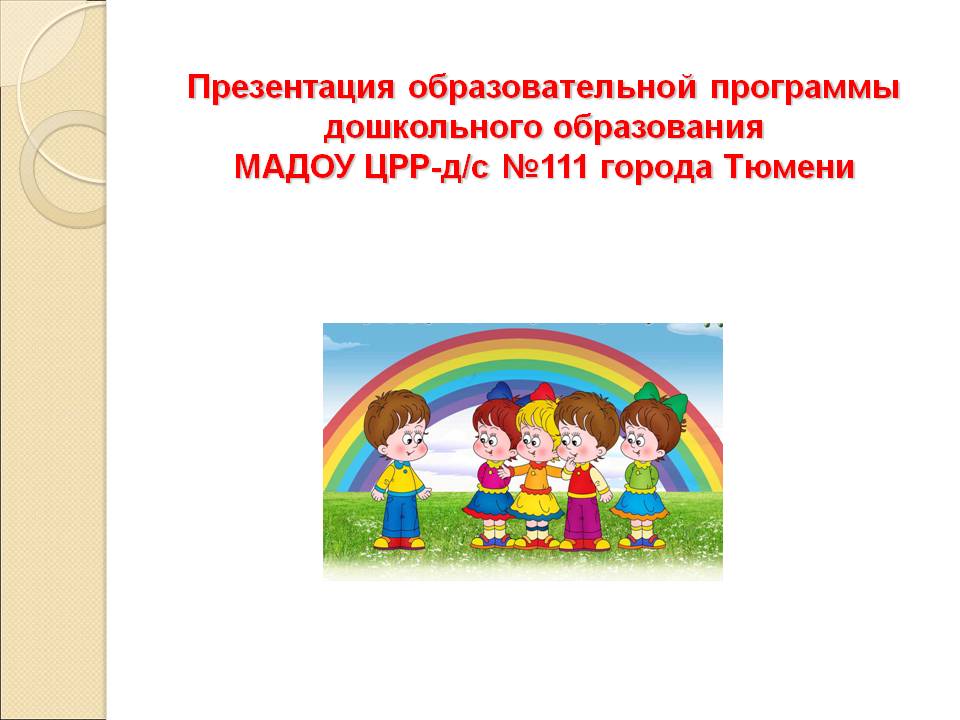 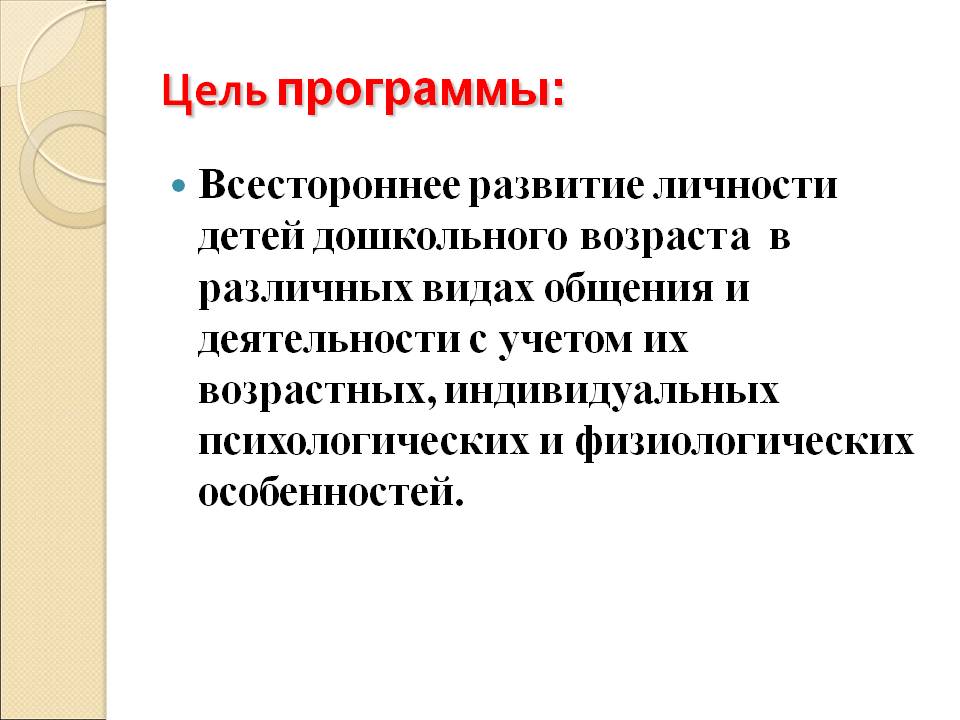 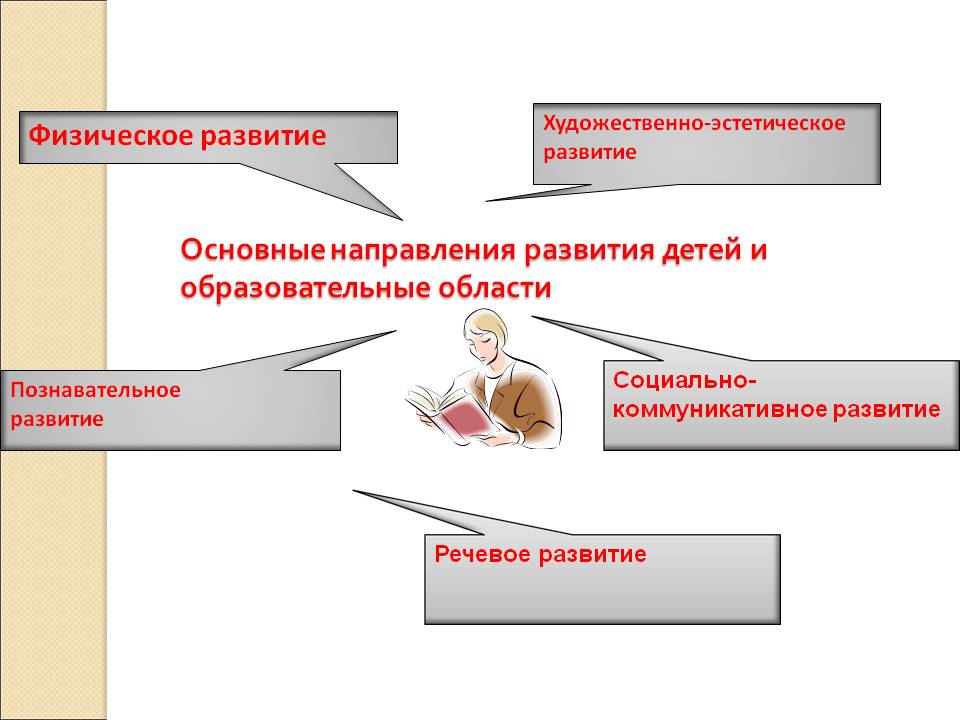 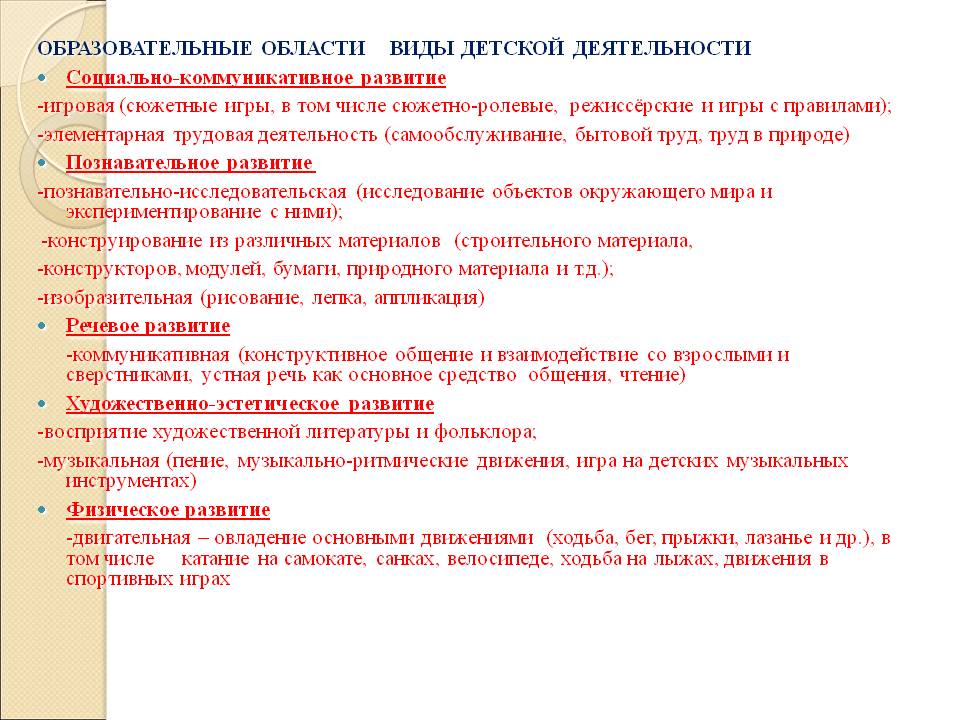 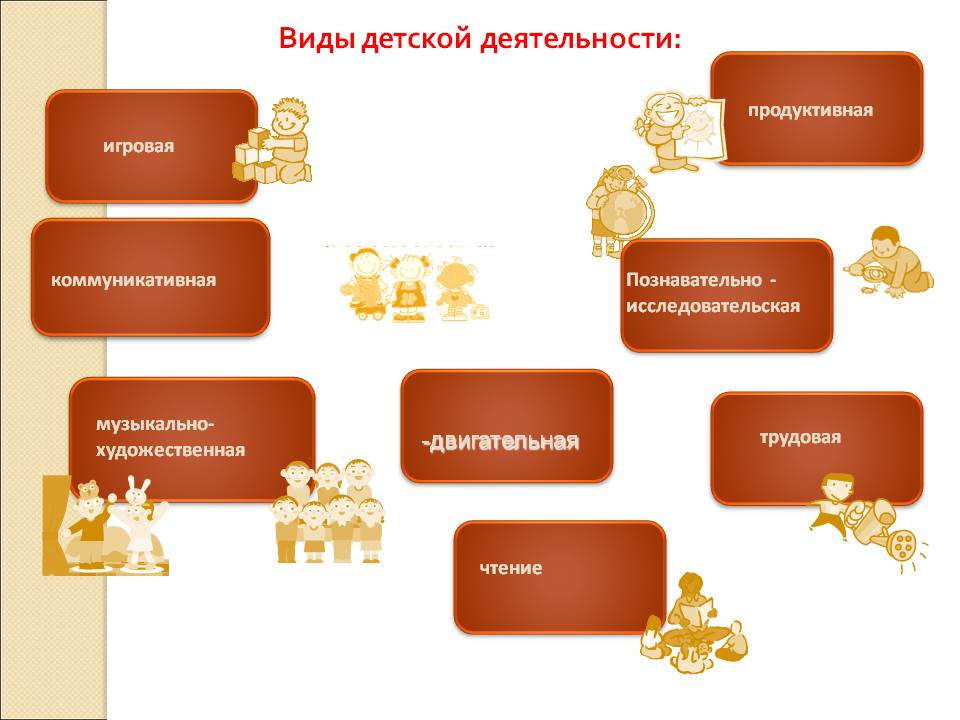 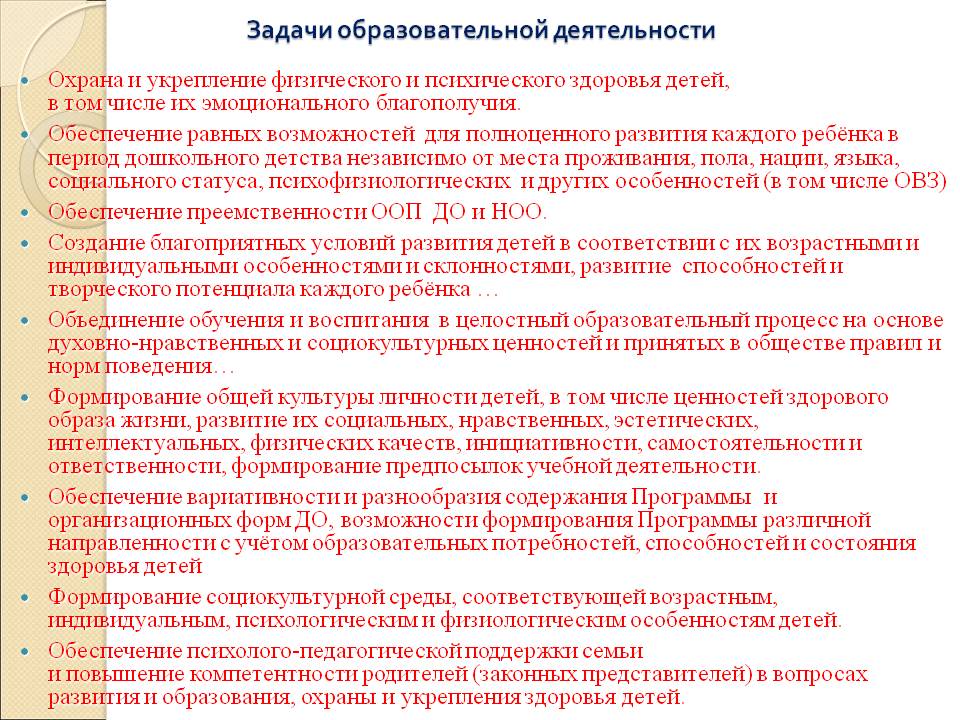 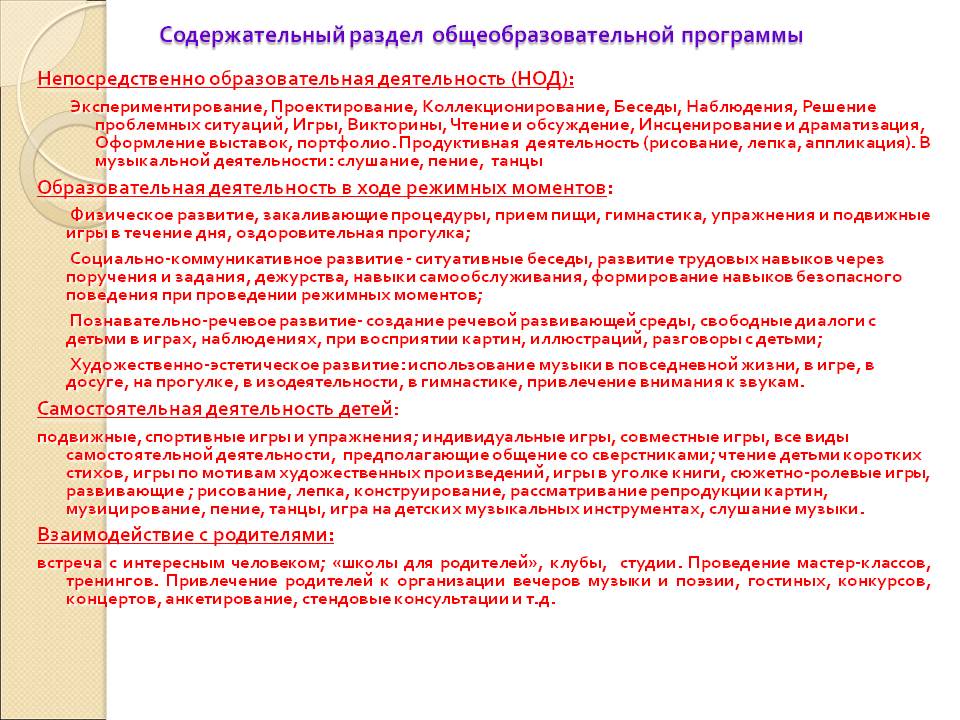 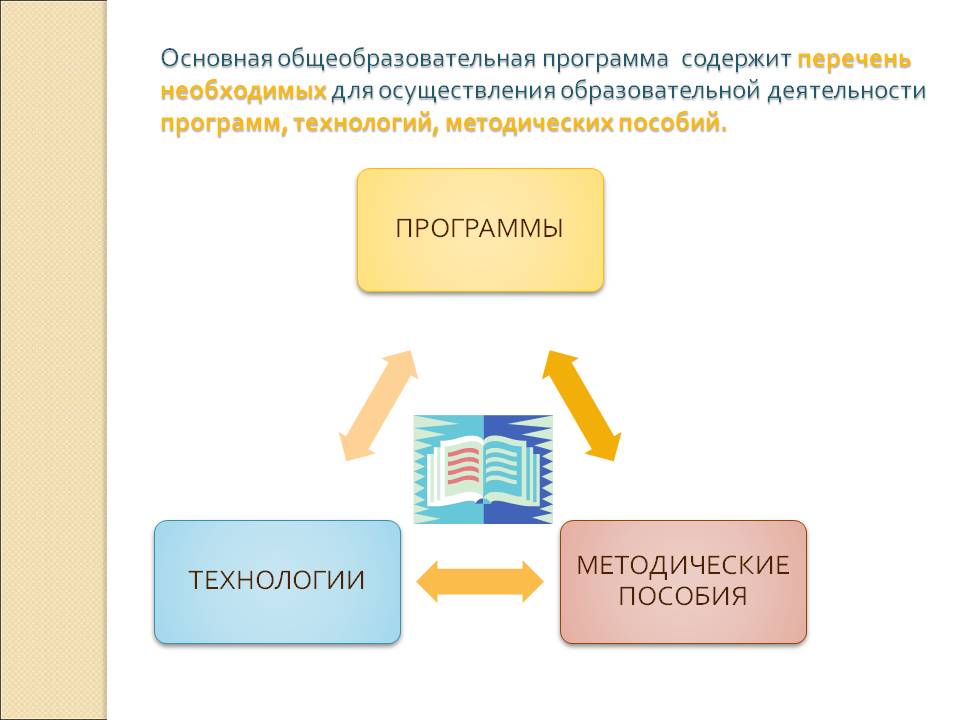 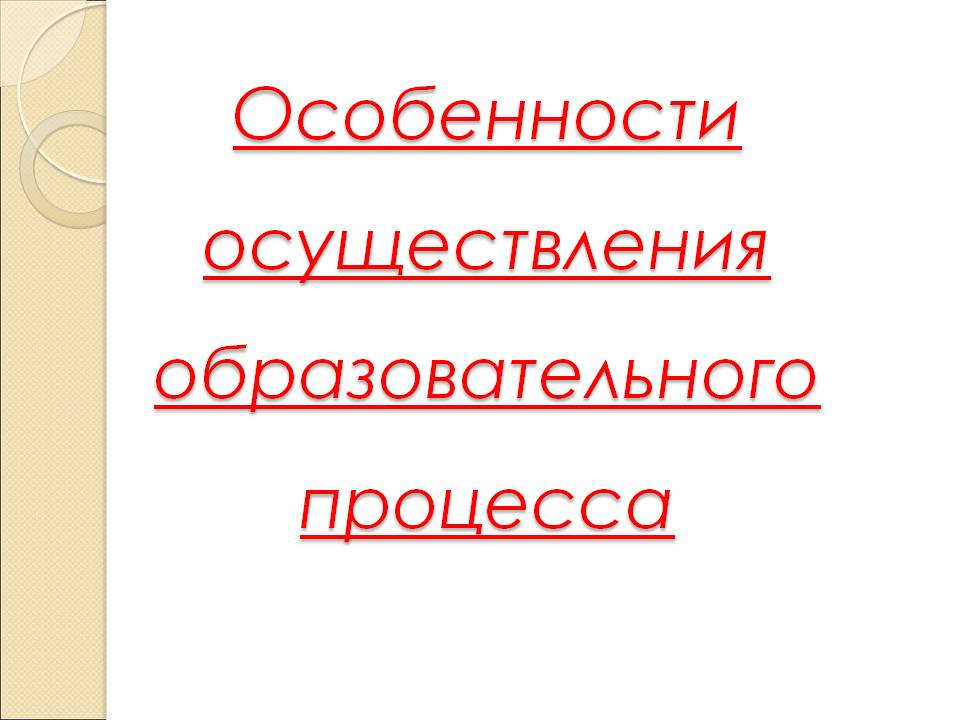 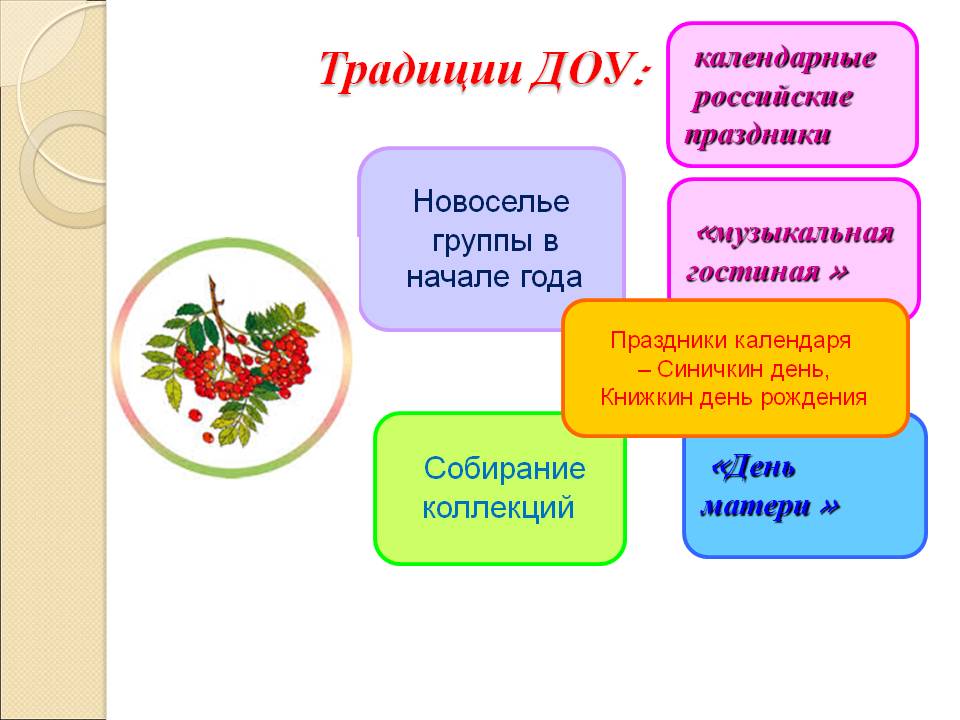 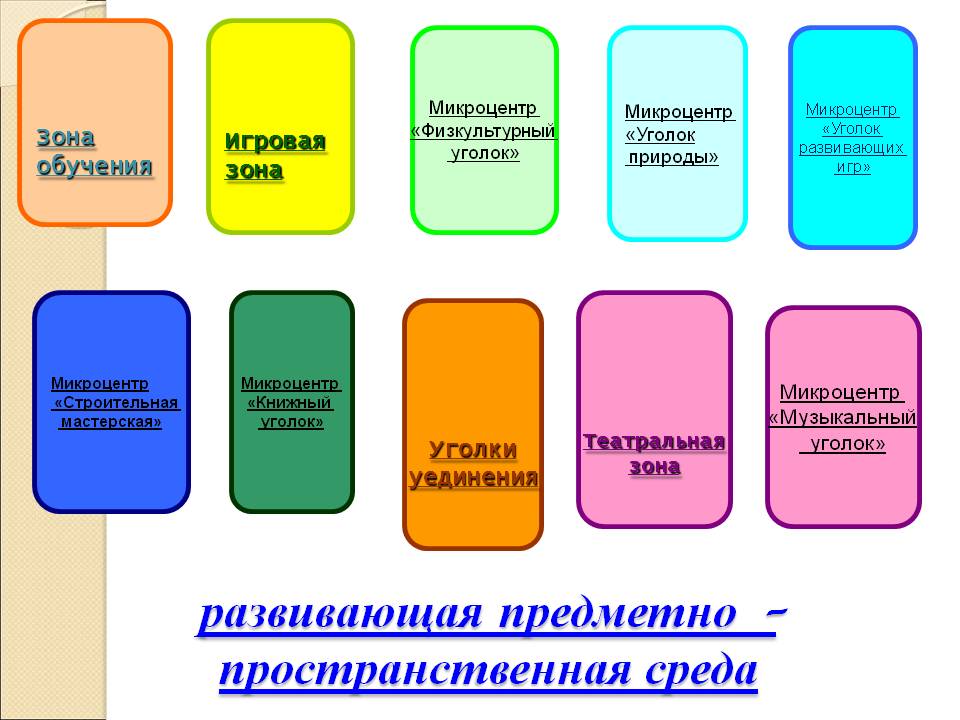 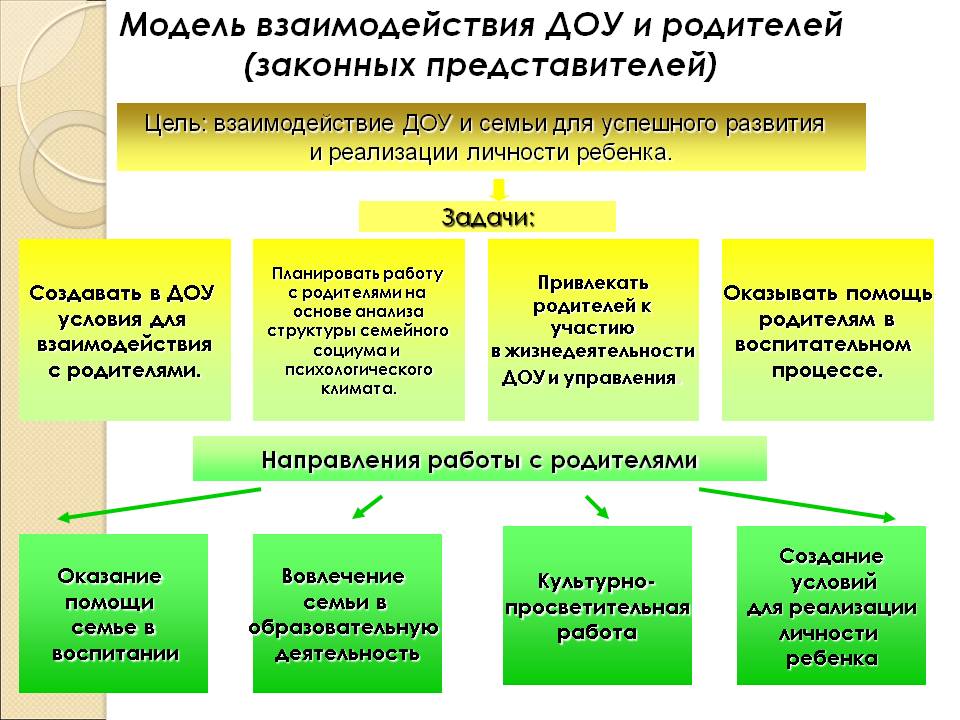 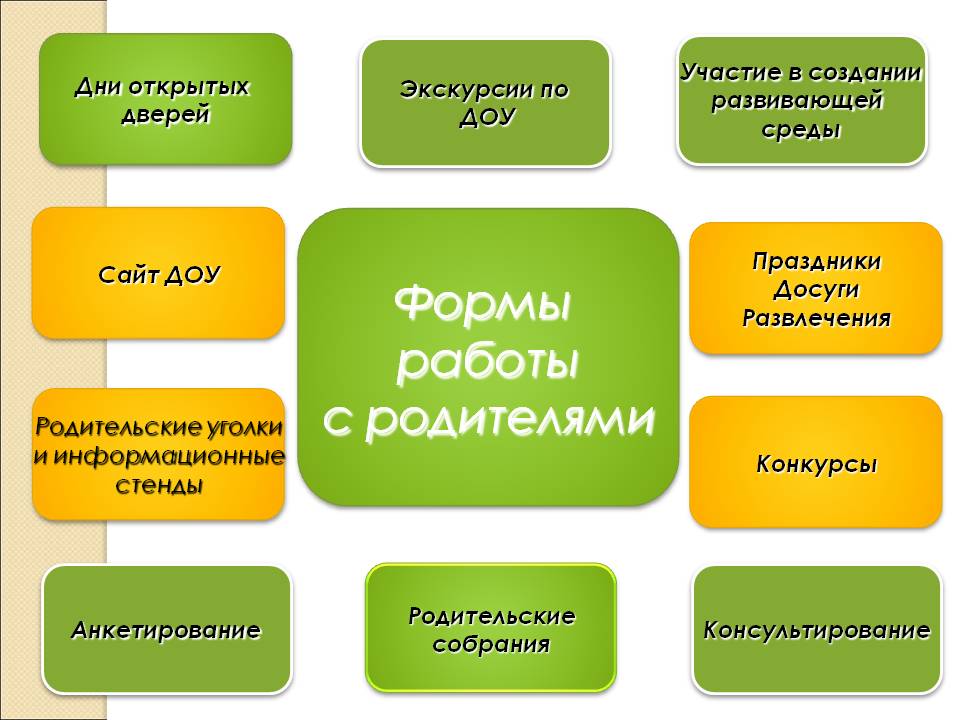 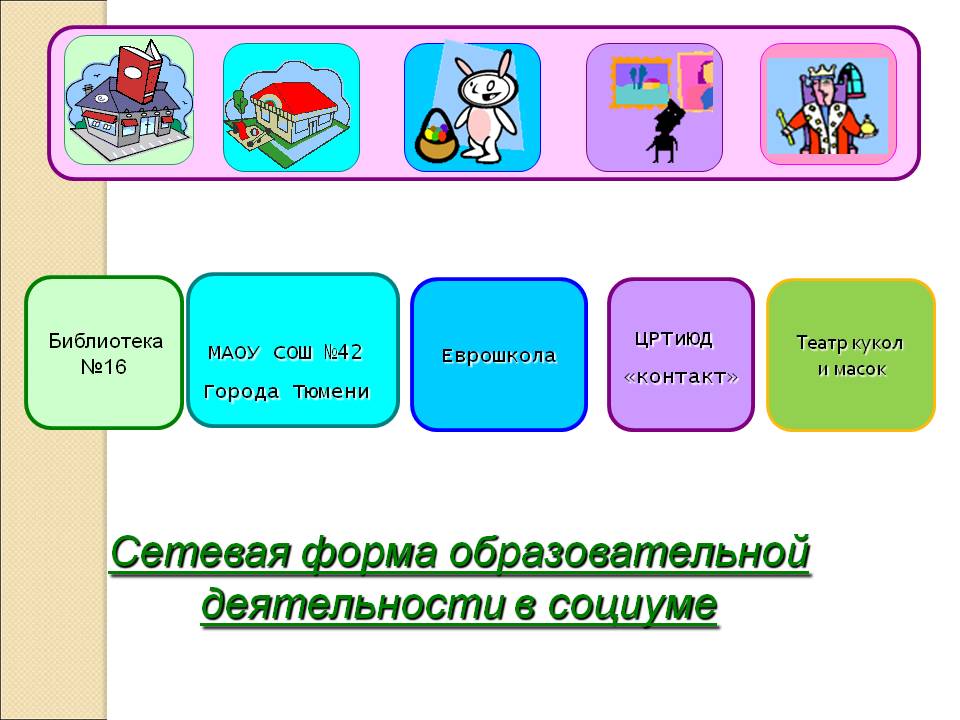 Введение Введение Введение 4I ЦЕЛЕВОЙ РАЗДЕЛ ПРОГРАММЫ ЦЕЛЕВОЙ РАЗДЕЛ ПРОГРАММЫ 1.1 Пояснительная записка Пояснительная записка 61.1.1 Ведущие цели ООП ДО Ведущие цели ООП ДО 71.1.2Задачи реализации Программы Задачи реализации Программы 71.1.3Принципы и подходы к формированию Программы Принципы и подходы к формированию Программы 81.1.4 Значимые для разработки и реализации ООП ДО характеристики , в том числе характеристики особенности развития детей раннего и дошкольного возраста.Значимые для разработки и реализации ООП ДО характеристики , в том числе характеристики особенности развития детей раннего и дошкольного возраста.101.2Планируемые результаты освоения Программы Планируемые результаты освоения Программы 1.2.1Целевые ориентиры 131.2.2 Система оценки результатов освоения Программы 161.2.3 Педагогическая диагностика 17II СОДЕРЖАТЕЛЬНЫЙ РАЗДЕЛ ПРОГРАММЫ  СОДЕРЖАТЕЛЬНЫЙ РАЗДЕЛ ПРОГРАММЫ  2.1 Особенности организации и осуществления образовательной деятельности по образовательным областямОсобенности организации и осуществления образовательной деятельности по образовательным областям192.1.1 Особенности осуществления образовательной деятельности с учетом региональных особенностей Тюменской области 222.2 Формы,  средства и методы реализации ПрограммыФормы,  средства и методы реализации Программы252.3 Проектирование образовательного процесса в соответствии с контингентом воспитанников, их индивидуальными и возрастными особенностями, состоянием здоровья Проектирование образовательного процесса в соответствии с контингентом воспитанников, их индивидуальными и возрастными особенностями, состоянием здоровья 302.4 Особенности образовательной деятельности разных видов и культурных практик Особенности образовательной деятельности разных видов и культурных практик 322.5Способы и направления поддержки детской инициативыСпособы и направления поддержки детской инициативы372.6 Взаимодействие педагогического коллектива с  семьями воспитанниковВзаимодействие педагогического коллектива с  семьями воспитанников392.7Организация деятельности консультационно-методического пунктаОрганизация деятельности консультационно-методического пункта422.8Организация работы в группе раннего возрастаОрганизация работы в группе раннего возраста442.9 Система физкультурно-оздоровительной работы Система физкультурно-оздоровительной работы 472.10 Содержание коррекционной работы Содержание коррекционной работы 48III ОРГАНИЗАЦИОННЫЙ РАЗДЕЛ ПРОГРАММЫ ОРГАНИЗАЦИОННЫЙ РАЗДЕЛ ПРОГРАММЫ 3.1 Организация режима дняОрганизация режима дня573.2 Проектирование воспитательно-образовательного процесса. Проектирование воспитательно-образовательного процесса. 603.3 Культурно-досуговая деятельность Культурно-досуговая деятельность 653.4 Организации развивающей предметно-пространственной среды Организации развивающей предметно-пространственной среды 663.5Материально-техническое обеспечение программыМатериально-техническое обеспечение программы663.6Перспективы работы по совершенствованию и развитию образовательной средыПерспективы работы по совершенствованию и развитию образовательной среды723.7 Методическое обеспечение образовательной ПрограммыМетодическое обеспечение образовательной Программы74IV ДОПОЛНИТЕЛЬНЫЙ РАЗДЕЛ ПРОГРАММЫ ДОПОЛНИТЕЛЬНЫЙ РАЗДЕЛ ПРОГРАММЫ 4.1 Краткая презентация программы Краткая презентация программы 91ДО - дошкольное образование ДОУ - дошкольное образовательное учреждение ИКТ - информационно-коммуникационные технологии МАДОУ ЦРР – детский сад №111 города Тюмени - муниципальное автономное дошкольное образовательное учреждение центр развития ребёнка – детский сад № 111 города Тюмени ОВЗ - ограниченные возможности здоровья ООП ДО - основная образовательная программа дошкольного образования УМК - учебно-методический комплект ФГОС ДО - 	федеральный 	государственный 	образовательный 	стандарт дошкольного образования №п/п Образовательная область Основные задачи 1 Социально-коммуникативное развитие Воспитывать 	у 	детей 	старшего 	дошкольного возраста чувство любви и привязанности к малой родине, родному дому, проявлением на этой основе ценностных 	идеалов, 	гуманных 	чувств, нравственных отношений к окружающему миру и сверстникам. Использовать знания о родном крае в игровой деятельности. Вызывать интерес и уважительное отношение к культуре и традициям Тюменского края, стремление сохранять национальные ценности. 2 Познавательное развитие Приобщать детей к истории Тюменского края Формировать представления о традиционной культуре родного края через ознакомление с предметным окружением, социальным миром, миром природы.  3 Речевое развитие Развивать все компоненты речи через знакомство с культурой Тюменского края. 4 Художественно-эстетическое развитие Приобщать детей к музыкальному творчеству родного края; воспитывать любовь в родной земле через слушание музыки, разучивание песен, хороводов, традиций Тюменского края.  Формировать практические умения по приобщению детей старшего дошкольного возраста к различным народным декоративно-прикладным видам деятельности. 5 Физическое развитие Развивать эмоциональную свободу, физическую  выносливость, смекалку, ловкость через традиционные игры и забавы Тюменского края. ПоказательОрганизация, возрастНормативНачало занятий, неранеевсе возрастные группы8:00Окончание занятий, не позднеепри реализацииобразовательных программ дошкольного образования17:00при реализации дополнительныхобразовательных программ, деятельности кружков (студий), спортивныхсекцийдо 7 лет19:30Перерыв между последним занятием и началомдополнительных занятий, не менееПерерыв между последним занятием и началомдополнительных занятий, не менее20 мин.Продолжительностьзанятий для детей дошкольного возрастаот 1,5 до 3 лет10 мин.Продолжительностьзанятий для детей дошкольного возрастаот 3 до 4 лет15 мин.Продолжительностьзанятий для детей дошкольного возрастаот 4 до 5 лет20 мин.Продолжительностьзанятий для детей дошкольного возрастаот 5 до 6 лет25 мин.Продолжительностьзанятий для детей дошкольного возрастаот 6 до 7 лет30 мин.Продолжительность дневной суммарной образовательнойнагрузки для детей дошкольного возраста, не болееот 1,5 до 3 лет20 мин.Продолжительность дневной суммарной образовательнойнагрузки для детей дошкольного возраста, не болееот 3 до 4 лет30 мин.Продолжительность дневной суммарной образовательнойнагрузки для детей дошкольного возраста, не болееот 4 до 5 лет40 мин.Продолжительность дневной суммарной образовательнойнагрузки для детей дошкольного возраста, не болееот 5 до 6 лет50 мин. или 75 мин. приорганизации 1 занятия последневного снаПродолжительность дневной суммарной образовательнойнагрузки для детей дошкольного возраста, не болееот 6 до 7 лет90 мин.Роль педагога в организации психолого-педагогических условийОбеспечение эмоционального благополучия ребенка достигается за счет уважения к его индивидуальности, чуткости к его эмоциональному состоянию, поддержки его чувства собственного достоинства. В дошкольном учреждении педагоги создают атмосферу принятия, в которой каждый ребенок чувствует, что его ценят и принимают таким, какой он есть; могут выслушать его и понять.  Формирование доброжелательных, внимательных отношенийВоспитание у детей доброжелательного и внимательного отношения к людям возможно только в том случае, если педагог сам относится к детям доброжелательно и внимательно, помогает конструктивно разрешать возникающие конфликты. Для формирования у детей доброжелательного отношения к людям педагог устанавливать понятные для детей правила взаимодействия, создаёт ситуации обсуждения правил, прояснения детьми их смысла, поддерживает инициативу детей старшего дошкольного возраста по созданию новых норм и правил (когда дети совместно предлагают правила для разрешения возникающих проблемных ситуаций).  Развитие самостоятельностиРазвитие самостоятельности включает две стороны: адаптивную (умение понимать существующие социальные нормы и действовать в соответствии с ними) и активную (готовность принимать самостоятельные решения). В ходе реализации ООП ДО дошкольники получают позитивный социальный опыт создания и воплощения собственных замыслов. Дети должны чувствовать, что их попытки пробовать новое, в том числе и при планировании собственной жизни в течение дня, будут поддержаны взрослыми. Это возможно в том случае, если образовательная ситуация строится с учетом детских интересов. Образовательная траектория группы детей меняется с учетом происходящих в жизни дошкольников событий.  Все утренники и праздники создаются с учетом детской инициативы и включают импровизацию и самореализацию воспитанников.  Создание условий для развития свободной игровой деятельностиИгра — одно из наиболее ценных новообразований дошкольного возраста. Играя, ребенок свободно и с удовольствием осваивает мир во всей его полноте — со стороны смыслов и норм, учась понимать правила и творчески преобразовывать их. Развитие свободной игровой деятельности требует поддержки со стороны взрослого. При этом роль педагога в игре является разной в зависимости от возраста детей, уровня развития игровой деятельности, характера ситуации и пр. Педагог выступает в игре и в роли активного участника, и в роли внимательного наблюдателя.  Кроме того, педагоги знает детскую субкультуру: наиболее типичные роли и игры детей, понимать их значимость. Воспитатели устанавливают взаимосвязь между игрой и другими видами деятельности. Спонтанная игра является не столько средством для организации обучения, сколько самоценной деятельностью детей.  Создание условий для развития познавательной деятельностиОбучение наиболее эффективно тогда, когда ребенок занят значимым и интересным исследованием окружающего мира, в ходе которого он самостоятельно и при помощи взрослого совершает открытия. Педагог создаёт ситуации, в которых может проявляться детская познавательная активность, а не просто воспроизведение информации. Ситуации, которые могут стимулировать познавательное развитие (то есть требующие от детей развития восприятия, мышления, воображения, памяти), возникают в повседневной жизни ребенка постоянно: на прогулках, во время еды, укладывания спать, одевания, подготовки к празднику и т. д.  Создание условий для развития проектной деятельностиВ дошкольном возрасте у детей должен появиться опыт создания собственного замысла и воплощения своих проектов. В дошкольном возрасте дети могут задумывать и реализовывать исследовательские, творческие и нормативные проекты. С целью развития проектной деятельности в группе создаётся открытая атмосфера, которая вдохновляет детей на проектное действие и поощряет его, выделяется время для проектной деятельности, создаются условия для презентации проектов.  Стимулируя детей к исследованию и творчеству, им предлагается большое количество увлекательных материалов и оборудования. Природа и ближайшее окружение — важные элементы среды исследования, содержащие множество явлений и объектов, которые можно использовать в совместной исследовательской деятельности воспитателей и детей. Создание условий для самовыражения средствами искусстваВ дошкольном возрасте дети должны получить опыт осмысления происходящих событий и выражения своего отношения к ним при помощи культурных средств — линий, цвета, формы, звука, движения, сюжета и пр.  Для того чтобы дети научились выражать себя средствами искусства, педагог  планирует время в течение дня, когда дети могут создавать свои произведения,  создаёт атмосферу принятия и поддержки во время занятий творческими видами деятельности,  оказывает помощь и поддержку в овладении необходимыми для занятий техническими навыками,  предлагает такие задания, чтобы детские произведения не были стереотипными, отражали их замысел;  поддерживает детскую инициативу в воплощении замысла и выборе необходимых для этого средств;  организовывает события, мероприятия, выставки проектов, на которых дошкольники могут представить свои произведения для детей разных групп и родителейСоздание условий для физического развитияФизическое развитие очень важно для здоровья детей, потому что позволяет реализовать их врожденное стремление к движению. Становление детской идентичности, образа Я тесно связано с физическим развитием ребенка, с его ловкостью, подвижностью, активностью.  Для того чтобы стимулировать физическое развитие детей педагог:  ежедневно предоставляет детям возможность активно двигаться;  обучает детей правилам безопасности;  создаёт доброжелательную атмосферу эмоционального принятия, способствующую проявлениям активности всех детей (в том числе и менее активных) в двигательной сфере;  использует различные методы обучения, помогающие детям с разным уровнем физического развития с удовольствием бегать, лазать, прыгать.  Среда стимулирует физическую активность детей, присущее им желание двигаться, познавать, побуждать к подвижным играм. В ходе подвижных игр, в том числе спонтанных, дети имеют возможность использовать игровое и спортивное оборудование. Игровая площадка предоставляет условия для развития крупной моторики. Игровое пространство (как на площадке, так и в помещениях) является трансформируемым (меняется в зависимости от игры и предоставляет достаточно места для двигательной активности). Образовательная областьОбразовательная областьНаправления поддержки детской инициативыФизическое развитиеФизическое развитиеСоздание условий для свободного выбора детьми двигательной деятельности участников совместной деятельности.Недерективная помощь детям, поддержка детской инициативы и самостоятельности в разных видах двигательной деятельности.Создание ситуации успеха.Социально- коммуникативное развитиеСоциально- коммуникативное развитиеУважительное отношение к ребёнку;Создание условий для свободного выбора детьми деятельности, участников совместной деятельности, материалов;Создание условий для принятия детьми решений, выражение своих чувств и мыслей;Поддержка самостоятельности в разных видах деятельности (игровой, исследовательской, проектной, познавательной); Словесное поощрение;Стимулирование детской деятельности;Повышение самооценки;Создание ситуации успеха.Познавательное развитиеПознавательное развитиеУважительное отношение к ребёнку;Создание условий для свободного выбора детьми деятельности, участников совместной деятельности, материалов;Создание	условий	для	принятия	детьми	решений, выражение своих чувств и мыслей;Поддержка самостоятельности в разных видах деятельности (игровой, исследовательской, проектной, познавательной); Словесное поощрение;Стимулирование детской деятельности; Повышение самооценки;Создание ситуации успехаУважительное отношение к ребёнку;Создание условий для свободного выбора детьми деятельности, участников совместной деятельности, материалов;Создание	условий	для	принятия	детьми	решений, выражение своих чувств и мыслей;Поддержка самостоятельности в разных видах деятельности (игровой, исследовательской, проектной, познавательной); Словесное поощрение;Стимулирование детской деятельности; Повышение самооценки;Создание ситуации успехаУважительное отношение к ребёнку;Создание условий для свободного выбора детьми деятельности, участников совместной деятельности, материалов;Создание	условий	для	принятия	детьми	решений, выражение своих чувств и мыслей;Поддержка самостоятельности в разных видах деятельности (игровой, исследовательской, проектной, познавательной); Словесное поощрение;Стимулирование детской деятельности; Повышение самооценки;Создание ситуации успехаРечевое развитиеРечевое развитиеСоздание речевой ситуации; Создание успеха; Поощрения;Участие в речевых играх; Конкурсы;Создание предметно – развивающей среды.Создание речевой ситуации; Создание успеха; Поощрения;Участие в речевых играх; Конкурсы;Создание предметно – развивающей среды.Создание речевой ситуации; Создание успеха; Поощрения;Участие в речевых играх; Конкурсы;Создание предметно – развивающей среды.Художественно- эстетическое развитиеХудожественно- эстетическое развитиеНепосредственное общение с каждым ребенком, уважительное отношение к каждому ребенку к его чувствам и потребностям. Создание условий для свободного выбора детьми деятельности, для принятия детьми решений, выражение своих чувств и мыслей, поддержка детской инициативы и самостоятельности в разных видах деятельности, создание условий для овладения культурными средствами деятельности, организация видов деятельности,	способствующих	художественно- эстетическому развитию детей, проектная деятельность.Непосредственное общение с каждым ребенком, уважительное отношение к каждому ребенку к его чувствам и потребностям. Создание условий для свободного выбора детьми деятельности, для принятия детьми решений, выражение своих чувств и мыслей, поддержка детской инициативы и самостоятельности в разных видах деятельности, создание условий для овладения культурными средствами деятельности, организация видов деятельности,	способствующих	художественно- эстетическому развитию детей, проектная деятельность.Непосредственное общение с каждым ребенком, уважительное отношение к каждому ребенку к его чувствам и потребностям. Создание условий для свободного выбора детьми деятельности, для принятия детьми решений, выражение своих чувств и мыслей, поддержка детской инициативы и самостоятельности в разных видах деятельности, создание условий для овладения культурными средствами деятельности, организация видов деятельности,	способствующих	художественно- эстетическому развитию детей, проектная деятельность.№Направления работыФормы работы с семьей1Знакомство с семьей.-Встречи- знакомства, -посещение семей, -анкетирование семей.- Оформление социального паспорта семьи.«Все о детском саде»- презентация ДОУ2Информирование родителей  о ходе образовательного процесса-Неделя открытых дверей ( 2раза в год)-Индивидуальные и групповые консультации Групповые родительские собрания (4 раза в год),  общие родительские собрания (2раза в год). -Оформление информационных стендов-Организация выставок детского творчества « Вот чему мы научились!»-Приглашение на детские концерты и праздники «Отчетный концерт»-Анкетирование родителей  с целью изучения удовлетворенности  и качеством  предоставления образовательной услуги- ознакомление с результатами диагностики программных задач, рекомендации родителям-ежедневный отчет о проведенной работе с детьми3.Образование родителейЛекции, семинары, семинары-практикумы, мастер-классы, деловая игра, консультации групповые и индивидуальные.- библиотека для родителей,- папки- передвижки., информационные стенды- Выступление специалистов.- «Школа здоровья» (1 раз в квартал)4Совместная деятельность -Участие родителей на праздниках «Праздник мам», «День защитника Отечества»,»   «Новый год», День рождение детского сада «День здоровья» и др.конкурсах.-Привлечение родителей к открытым мероприятиям по итогам тематической недели.-Организация совместных  выставок семейного творчества «Дары осени», «Игрушки-забавы»-Совместные экскурсии: «Город в котором ты живешь», «Тюменцы-фронту» , «Осенины».-Участие в семейной спартакиаде «Мама, папа, я – спортивная семья», «День здоровья»-Привлечение к участию в  детской исследовательской и продуктивной деятельности-Совместное чтение художественной литературы детям-«Кем работают наши родители?»- рассказ о профессии.-Активизация  родителей в период адаптации ребенка к условиям ДОУ (совместное пребывание в группе)№ Дни недели Время  Корпус/адрес Ответственный  1 понедельник17.00-18.00ул. Олимпийская 36аШалаева Л.Н.заместитель заведующего2 среда17.00-18.00ул. Олимпийская 36аШалаева Л.Н.заместитель заведующегоВыходные дни: воскресенье, праздничные выходные дни в соответствии с законодательством Выходные дни: воскресенье, праздничные выходные дни в соответствии с законодательством Выходные дни: воскресенье, праздничные выходные дни в соответствии с законодательством Выходные дни: воскресенье, праздничные выходные дни в соответствии с законодательством Компоненты Виды нарушений речи Компоненты ОНР I-III  уровня Наполняемость подгрупп 6-8 детей Частота проведения подгрупповых занятий в неделю 2 раза Частота проведения индивидуальных занятий в неделю 2-3 раза Продолжительность  подгрупповых занятий 25-30 мин. Продолжительность индивидуальных занятий 20-25 мин. Содержание деятельности детей 1-2 года2-3 года 3-4 года 4-5 лет 5-6 лет6-7 летПрием детей, общение с родителями, организация разнообразной игровой деятельности, проведение индивидуальной работы,  самостоятельная деятельность детей, оздоровительный бег на улице (5-7 лет- прием детей на улице), утренняя гимнастика  (2-5 лет), культурно-гигиенические процедуры,  дежурство (4-7 лет).7.00 7.00 7.00 7.007.00Прием детей, общение с родителями, организация разнообразной игровой деятельности, проведение индивидуальной работы,  самостоятельная деятельность детей, оздоровительный бег на улице (5-7 лет- прием детей на улице), утренняя гимнастика  (2-5 лет), культурно-гигиенические процедуры,  дежурство (4-7 лет).7.00 7.00 7.00 прием детей на улице, оздоровитель-ный бегприем детей на улице, оздоровитель-ный бегПодготовка к завтраку, завтрак 8.15 8.20 8.25 8.308.35Организация образовательной деятельности, осуществляемая в процессе различных видов детской деятельности (игровой, коммуникативной, трудовой,  двигательной, познавательно-исследовательской, продуктивной, музыкально-художественной, чтения художественной литературы), занятия со специалистами. 9.00 9.00 9.00 8.508.50Второй завтрак. 9.20 9.40 9.50 10.0010.00Подготовка к прогулке, прогулка. Самостоятельная деятельность. 9.20 9.40 9.50 10.3510.50Возвращение с прогулки, самостоятельная деятельность11.20 12.00 12.1012.2012.25Подготовка к обеду, обед 11.40 12.20 12.25 12.3512.35Подготовка ко сну, дневной сон. 12.15 12.50 12.55 13.0013.00Постепенный подъем, гимнастика после сна, воздушные, водные процедуры (3-7лет), закаливание (5-7 лет).15.00 15.00 15.00 15.0015.00Полдник. 15.10 15.10 15.10 15.1015.10Игры, организованная образовательная и самостоятельная деятельность, индивидуальная работа. 15.20 15.20 15.20 15.2015.20Подготовка к ужину, ужин. 16.45 16.5016.55 17.0017.00Подготовка к прогулке, прогулка, самостоятельная деятельность, уход домой. 17.00-19.00 17.05-19.00 17.10-19.00 17.15-19.0017.15-19.00Содержание деятельности детей2-3 годаПрием детей,  игровая  деятельность8.00Подготовка к завтраку, завтрак8.15Организованная образовательная деятельность, занятия со специалистами.9.00Подготовка к прогулке, прогулка. Самостоятельная деятельность.9.20Возвращение с прогулки, самостоятельная деятельность11.20Подготовка к обеду, обед, самостоятельная деятельность11.40Уход домой13.00МесяцНеделяБлокТемасентябрь1Здравствуй, детский сад!Здравствуй, детский сад!сентябрь2Золотая осень.Осенняя ярмаркасентябрь3Золотая осень.Прогулка по осеннему лесусентябрь4Безопасность дорожного движенияМашины на нашей улице.октябрь1Я и моя семьяЯ и моя семьяоктябрь2Мир, в котором я живуМой дом (квартира, мебель)октябрь3Мир, в котором я живуМой дом (посуда)октябрь4Мир, в котором я живуМой город.ноябрь1Мир животныхДомашние животныеноябрь2Мир животныхДикие животныеноябрь3Мир животныхДомашние птицы.ноябрь4Неделя вежливости и культуры поведенияНеделя вежливости и культуры поведениядекабрь1Зимняя сказка.Зима. Природа зимой.декабрь2Зимняя сказка.Звери и птицы зимой.декабрь3Новогодний праздникЗдравствуй, Дедушка Мороз!декабрь4Новогодний праздникНовогодний калейдоскоп.январь1Зимние забавы.Зимние забавы.январь2Зимние забавы.Зимние забавы.январь3Зимние забавы.Зимние забавы.январь4Основы безопасности и здорового образа жизниЯ и моё здоровье!февраль1Основы безопасности и здорового образа жизниСильные, смелые, ловкие.февраль2Наши любимые игрушкиНаши любимые игрушкифевраль3День защитника Отечества.День защитника Отечества.февраль4Мамин деньНаши бабушки.март1Мамин деньНаши мамы.март2Народная  культура и традиции.Народная игрушка.март3Народная  культура и традиции. Устное народное творчество – сказки, потешки.март4Неделя театраНеделя театраапрель1Неделя детской книгиНеделя детской книгиапрель2Комнатные растения.Комнатные растенияапрель3ВеснаПрирода веснойапрель4ВеснаЗвери весной.май1ВеснаПтицы весноймай2Учимся беречь природуПервые цветы. Растения.май3Учимся беречь природуНасекомыемай4Учимся беречь природуВода волшебница.МесяцНеделяБлокТемасентябрь1Детский сад.  День знаний!Детский сад.  День знаний!сентябрь2Золотая осеньОсенняя ярмаркасентябрь3Золотая осеньПрогулка по осеннему лесусентябрь4Безопасность дорожного движенияБезопасность дорожного движенияоктябрь1Я и моя семьяЯ и моя семьяоктябрь2Мир, в котором я живуМой дом (квартира, мебель)октябрь3Мир, в котором я живуМой дом (кухня, посуда)октябрь4Мир, в котором я живуМой город.ноябрь1Мир, в котором я живуШирока страна моя роднаяноябрь2Мир животныхДомашние животныеноябрь3Мир животныхДикие животныеноябрь4Неделя вежливости и культуры поведенияНеделя вежливости и культуры поведениядекабрь1Зимняя сказка.Зима. Природа зимой.декабрь2Зимняя сказка.Звери и птицы зимой.декабрь3Новогодний праздникЗдравствуй, Дедушка Мороз!декабрь4Новогодний праздникНовогодний калейдоскоп.январь1Зимние забавы.Зимние забавы.январь2Зимние забавы.Зимние забавы.январь3Зимние забавы.Зимние забавы.январь4Основы безопасности и здорового образа жизниЯ и моё здоровье!февраль1Основы безопасности и здорового образа жизниСильные, смелые, ловкие.февраль2День защитника Отечества Наша армия.февраль3День защитника Отечества Папы, дедушки-солдаты.февраль4Международный женский деньНаши бабушки.март1Международный женский деньНаши мамы.март2Народная  культура и традиции.Народные игрушки.  Устное народное творчество – сказки, потешки.март3Народная  культура и традиции.Культура и традиции Тюменского краямарт4Неделя театраНеделя театраапрель1Неделя детской книгиНеделя детской книгиапрель2Комнатные растения.Комнатные растенияапрель3ВеснаПрирода веснойапрель4ВеснаЗвери и птицы весноймай1День ПобедыДень победымай2Учимся беречь природуПервые цветы. Растения.май3Учимся беречь природуНасекомыемай4Учимся беречь природуВода волшебница.МесяцНеделяБлокТемасентябрь1Детский сад.  День знаний!Детский сад.  День знаний!сентябрь2Краски осениОсенняя ярмаркасентябрь3Краски осениПрогулка по осеннему лесусентябрь4Безопасность дорожного движенияБезопасность дорожного движенияоктябрь1Я и моя семьяЯ и моя семьяоктябрь2Мир, в котором я живуМой дом (предметы, которые нас окружают)октябрь3Мир, в котором я живуМой город.октябрь4Мир, в котором я живуШирока страна моя роднаяноябрь1Мир, в котором я живуЗемля наш общий домноябрь2Мир животныхДомашние животныеноябрь3Мир животныхДикие животныеноябрь4Неделя вежливости и культуры поведенияНеделя вежливости и культуры поведениядекабрь1Зимняя сказка.Зима. Природа зимой.декабрь2Зимняя сказка.Звери и птицы зимой.декабрь3Новогодний праздникИстория и обычаи праздникадекабрь4Новогодний праздникНовогодний калейдоскоп январь1Зимние забавы.Зимние забавы.январь2Зимние забавы.Зимние забавы.январь3Зимние виды спортаЗимние виды спортаянварь4Основы безопасности и здорового образа жизниЯ и моё здоровье!февраль1Основы безопасности и здорового образа жизниСильные, смелые, ловкие.февраль2День защитника Отечества Наша армия.февраль3День защитника Отечества Папы, дедушки-солдаты.февраль4Международный женский деньНаши бабушки.март1Международный женский деньНаши мамы.март2Народная  культура и традиции.Народные игрушки.  Устное народное творчество – сказки, потешки.март3Народная  культура и традиции.Культура и традиции Тюменского краямарт4Неделя театраНеделя театраапрель1Неделя детской книгиНеделя детской книгиапрель2КосмосКосмосапрель3ВеснаПрирода веснойапрель4ВеснаЗвери и птицы весноймай1День ПобедыДень победымай2Учимся беречь природуПервые цветы. Растения.май3Учимся беречь природуНасекомыемай4Учимся беречь природуВода волшебница.МесяцНеделяБлокТемасентябрь1Детский сад.  День знаний!Детский сад.  День знаний!сентябрь2Золотая осень.Осенняя ярмаркасентябрь3Золотая осень.Прогулка по осеннему лесусентябрь4Безопасность дорожного движенияБезопасность дорожного движенияоктябрь1Я и моя семьяЯ и моя семьяоктябрь2Мир, в котором я живуМой дом (предметы, которые нас окружают)октябрь3Мир, в котором я живуМой город.октябрь4Мир, в котором я живуШирока страна моя роднаяноябрь1Мир, в котором я живуЗемля наш общий домноябрь2Мир животныхДомашние животныеноябрь3Мир животныхДикие животныеноябрь4Неделя вежливости и культуры поведенияНеделя вежливости и культуры поведениядекабрь1Зимняя сказка.Зима. Природа зимой.декабрь2Зимняя сказка.Звери и птицы зимой.декабрь3Новогодний праздникИстория и обычаи праздникадекабрь4Новогодний праздникНовогодний калейдоскоп январь1Зимние забавы.Зимние забавы.январь2Зимние забавы.Зимние забавы.январь3Зимние виды спортаЗимние виды спортаянварь4Основы безопасности и здорового образа жизниЯ и моё здоровье!февраль1Основы безопасности и здорового образа жизниСильные, смелые, ловкие.февраль2День защитника ОтечестваНаша армия.февраль3День защитника ОтечестваПапы, дедушки-солдаты.февраль4Международный женский деньНаши бабушки.март1Международный женский деньНаши мамы.март2Народная  культура и традиции.Народные игрушки.  Устное народное творчество – сказки, потешки.март3Народная  культура и традиции.Культура и традиции Тюменского краямарт4Неделя театраНеделя театраапрель1Неделя детской книгиНеделя детской книгиапрель2КосмосКосмосапрель3ВеснаПрирода веснойапрель4ВеснаЗвери и птицы весноймай1День ПобедыДень победымай2Учимся беречь природуПервые цветы. Растения.май3Учимся беречь природуНасекомыемай4До свидания, детский сад! Здравствуй,  школа!До свидания, детский сад! Здравствуй,  школа!Праздники День знаний Осенний балДень матери Новогодний карнавал Колядки День защитника Отечества 8 Марта сентябрь октябрь ноябрь декабрь январь  февраль март День смеха, шуток и веселья День Победы Выпускной балДень защиты детей апрель май июнь Условия для развития детей 1 - 7 летАудиовизуальные средства: пианино, музыкальные центры с CD, флэш - носителями, синтезатор, проекторы с переносными экранами, телевизоры, ноутбуки.Библиотека с методической, детской художественной литературой, наборы демонстрационных, конструктивных, дидактических материалов различной тематикиВ группах - различные игры: лото, домино, двигающиеся игрушки, сюжетные настольные; игры, направленные на интеллектуальное развитие детей: шашки, шахматы; сенсорные игры.Для самостоятельной деятельности детей на прогулке используется выносной материал.Условия для физического развития, охраны и укрепления здоровья детейФизкультурно - музыкальные залы, где представлено разнообразное спортивное оборудование, тренажёры, а также нестандартное физкультурное оборудование, изготовленное руками педагогов и родителей.На территории корпусов детского сада имеются  спортивная площадка, стационарное спортивно - игровое оборудование, малые архитектурные формы, яма с песком для прыжков.Для совершенствования умений по физической культуре, в группах созданы физкультурные уголки, которые учитывают возрастные особенности детей, их интересы. Для обеспечения страховки, предотвращения травматизма имеются гимнастические маты. Для упражнений в ходьбе, беге, прыжках, равновесии используются различные дорожки, косички, змейки, для подлезания - дуги, составные цветные модули "Гусеница", "Туннель",Имеется спортивно-игровое оборудование: обручи, мячи, гантели, скакалки, гири, кегли, кольцебросы, маты, массажные коврики.Во всех группах имеются пособия для профилактики плоскостопия, подвижных игр, общеразвивающих упражнений. Мелкое физкультурное оборудование размещено так, чтобы оно было доступно детям.Имеется медицинское оборудование для проведения профилактических мероприятий: кварцевые лампы, бактерицидные лампы, общий кварцУсловия для познавательного развития детейГруппы оснащены играми, способствующими сенсорному развитию детей.В группах оборудованы уголки живой природы, «огороды» на окне.В библиотеках групп имеются сказки народов мира и произведения художественной литературы авторов разных наций.Имеются образцы предметов народного быта.Условия для формирования у детей элементарных математических представлений: демонстрационный и раздаточный материал для обучения детей счёту, развитию представлений о величине, форме, размере, количестве, материал для развития пространственных и временных представлений: схемы, планы, макеты, алгоритмы, часы.Условия для формирования у детей естественнонаучных представлений: имеются материалы и приборы для элементарного экспериментирования, опытов: глобусы, карты, лупы, пробирки, чашки и т.п.В группах   старшего   дошкольного   возраста   организованы   уголки «Безопасность», содержащие дидактические игры по ПДД, здоровьесбережению, пожарной безопасности, игровое оборудование для сюжетно – ролевых игр.Условия для речевого развития детей Имеются наборы сюжетных картин, демонстрационные материалы, предметные картинки, настольно-печатные игры и т.д. Условия для художественно - эстетического развития детейЭстетическое оформление помещений способствует художественному развитию детей (экспозиция картин, произведений народного творчества, цветочные композиции).В группах для детей имеются необходимые материалы для рисования, лепки, аппликации, конструирования, художественного труда: бумага разных видов, форматов и цветов, пластилин, краски, кисти, карандаши, мелки, природный материал, ткани и нитки для вышивки, неоформленный, бросовый, природный материал, разнообразные наборы конструкторов.Условия для театрализованной деятельности: разнообразные виды театральных кукол: би-ба-бо, пальчиковые, ростовые, марионетки, плоскостные игрушки - силуэты. В группах имеются маски и костюмы для режиссерских игр, игр - драматизаций, сюжетно-ролевых игр. Разнообразное оснащение для разыгрывания сценок и спектаклей (ширмы, подиумы).Условия для музыкальной деятельности: физкультурно - музыкальные залы, оборудованные пианино. Имеются детские музыкальные инструменты: деревянные, шумовые, звуковые. В наличии музыкальные центры, диски с записями музыкальных произведений и фонограмм песен.Условия для социально – коммуникативного развития детей, игровой деятельностиОборудованы уголки для различных сюжетных игр: кухня, больница, парикмахерская, магазин и др.В группах имеются игрушки для обыгрывания сюжетов и т. д.В группах организованы многофункциональные уголки психологической разгрузки: «Это Я», «Моё настроение», «Дом, семья».Условия питания воспитанниковПитание воспитанников осуществляется согласно примерному двадцатидневному меню № 20 – ДС/3590 – 20/85 от 09.12.2020 г., которое гарантирует качество и безопасность продукции, произведённой по рецептам меню. Приём пищи: завтрак, 2 завтрак, обед, полдник, ужин.Для обеспечения преемственности питания, родителей информируют об ассортименте питания детей, вывешивая ежедневное меню.№ п/пНаименование мероприятияНепосредственный результат (краткое описание)Проектное финансирование(тыс. р.)Проектное финансирование(тыс. р.)Проектное финансирование(тыс. р.)№ п/пНаименование мероприятияНепосредственный результат (краткое описание)202220232024Обеспечение информационной открытости,---общественного участия в управлении:-размещение на сайте ДОУ информации одеятельности ДОУ, нормативно-правовыхдокументов, методических материалов,Исполнениеконсультацийтребований1-усовершенствование работы Совета родителейи Наблюдательного советазаконодательствав части обеспечения- вовлечение родителей (законныхинформационнойпредставителей) воспитанников в деятельностьоткрытостиДОУ, расширяя спектр форм взаимодействия:дискуссионные клубы, посещение на дому,общение через сайт ДОУ, социальные группы,блоги ВК -Бабушкино ПРОдвижение.руОбеспечение ДОУ современными наглядно-Наличие учебно -200300400методическими пособиями, игровымметодической базы воборудованиемДОУ2Методические пособия по физическому,для обеспеченияречевому, познавательному, социально-качественногокоммуникативному, художественно-дошкольногоэстетическому развитию детей раннего возрастаобразованияи дошкольного возрастаИгровые модули по физическому, речевому, познавательному, социально-коммуникативному, художественно-эстетическому развитию для детей раннего и дошкольного возраста3Организация и реализация деятельности региональной опытно-экспериментальной площадки по разработке и реализацииПрограммы воспитанияУлучшение качества организациидошкольногообразования---4Развитие в сети Интернет сайта ДОУСоблюдение требованияоткрытости ДОУ100120140Развитие кадрового потенциала ООП ДОРазвитие кадрового потенциала ООП ДОРазвитие кадрового потенциала ООП ДОРазвитие кадрового потенциала ООП ДОРазвитие кадрового потенциала ООП ДОРазвитие кадрового потенциала ООП ДО5Развитие практической подготовки педагогов к освоению и внедрению информационных и коммуникационных технологий вобразовательный процесс (проведение семинаров, практикумов, конференций)Повышение качества предоставляемых образовательныхуслуг1015206Организация участия в конкурсах разных уровней для педагогов, использующих в своей деятельности информационные икоммуникационные технологииНаличие в ДОУ фонда электронных методическихматериалов,актуальных для ДОУ5070757Обеспечение условий для успешного прохождения аттестации педагогов на квалификационную категориюПовышение качества предоставляемых образовательныхуслуг---8Прохождение курсов повышения квалификации в соответствии с ФГОС ДО (бюджетная основа)Улучшение кадровой подготовки,соответствующей требованиям креализации ФГОС---9Повышение профессиональной компетентности педагогов  участие в профессиональных конкурсах  участие в работе региональной опытно -экспериментальной площадки по разработке и реализации Программывоспитания  создание творческой рабочей группы ДОУУлучшение кадровой подготовки,соответствующей требованиям к реализации ФГОС15152010Распространение передового педагогического опыта в разно уровневом педагогическомсообществеПопуляризацияновых и улучшенных приемов и методов работы, формдеятельности,дающих высокий результат и направленных насовершенствование образовательнойдеятельности---11Формирование позитивного образа педагога в СМИ об успешной профессиональнойдеятельностиПовышениесоциального статуса и престижапедагогической профессии101520Условия питания воспитанниковУсловия питания воспитанниковУсловия питания воспитанниковУсловия питания воспитанниковУсловия питания воспитанниковУсловия питания воспитанниковУсловия питания воспитанниковУсловия питания воспитанниковУсловия питания воспитанников12Обеспечение воспитанников сбалансированным питаниемУлучшение качества организациидошкольного образования, снижениезаболеваемости воспитанников65.00065.00070.00070.00075.00075.00013Проведение ежегодного мониторинга состояния технологического оборудования пищеблока ДОУСоздание условий для организации качественногопитания воспитанников10010011011012012014Обеспечение включения в рационы питания воспитанников продуктов питанияпромышленного производства, обогащенных микронутриентами, С-витаминомУлучшение качествапитания воспитанников, профилактиказаболеваний среди детей------15Обучение детей знаниям об основах здорового питания. Включение вопросов о здоровом питании в родительский всеобучПривитие детям навыков культуры здорового питания, родителям основ организацииздорового питания в семье------Материально-техническое обеспечение ООП ДОМатериально-техническое обеспечение ООП ДОМатериально-техническое обеспечение ООП ДОМатериально-техническое обеспечение ООП ДОМатериально-техническое обеспечение ООП ДОМатериально-техническое обеспечение ООП ДОМатериально-техническое обеспечение ООП ДОМатериально-техническое обеспечение ООП ДОМатериально-техническое обеспечение ООП ДО16Проведение текущих ремонтов здания ДОУУлучшение организацииобразовательного процесса,соблюдение требований СанПин и противопожарных нормУлучшение организацииобразовательного процесса,соблюдение требований СанПин и противопожарных норм1.425.0001.425.00050050050050017Обеспечение антитеррористическойзащищённости здания  системы охранного освещения и др.Соблюдение требованийантитеррористическо й безопасностинаселенияСоблюдение требованийантитеррористическо й безопасностинаселения80080012012012012018Обеспечение требований пожарнойбезопасности ─ обслуживание системыавтоматической пожарной сигнализации (АПС);— обучение пожарному минимуму─ экспертиза противопожарной обработки и другиемероприятия в соответствии с требованиями законодательстваСоблюдение требований противопожарных нормСоблюдение требований противопожарных норм2642642842842942942 гр. раннего возрастамладшая группасредняя группа старшая группаподготовительная к школе группаОбязательная часть1Перспективное планирование воспитательно-образовательного процесса по программе «От рождения до школы» под ред. Н.Е. Вераксы и др. – Учитель, 2012. – 169 с.Перспективное планирование воспитательно-образовательного процесса по программе «От рождения до школы» под ред. Н.Е. Вераксы и др. – Учитель, 2012. – 169 с.Перспективное планирование воспитательно-образовательного процесса по программе «От рождения до школы» под ред. Н.Е. Вераксы и др. – Учитель, 2012. – 169 с.Перспективное планирование воспитательно-образовательного процесса по программе «От рождения до школы» под ред. Н.Е. Вераксы и др. – Учитель, 2012. – 169 с.Перспективное планирование воспитательно-образовательного процесса по программе «От рождения до школы» под ред. Н.Е. Вераксы и др. – Учитель, 2012. – 169 с.Обязательная часть2Образовательный процесс: планирование на каждый день по программе «От рождения до школы» под редакцией Н.Е.Вераксы, Т.С.Комаровой, М.А.Васильевой. Сентябрь – ноябрь. Первач младшая группа (от 2 до 3 лет)/авт-сост. Т.В.Никитина. –Волгоград: Учитель, 2016. – 338с. Образовательный процесс: планирование на каждый день по программе «От рождения до школы» под редакцией Н.Е.Вераксы, Т.С.Комаровой, М.А.Васильевой. Сентябрь – ноябрь. Младшая группа (от 3 до 4 лет)/авт-сост. Т.В.Никитина. –Волгоград: Учитель, 2016. – 338с. Образовательный процесс: планирование на каждый день по программе «От рождения до школы» под редакцией Н.Е.Вераксы, Т.С.Комаровой, М.А.Васильевой. Сентябрь – ноябрь. Средняя группа (от 4 до 5 лет)/авт-сост. Н.В.Лободина. – Волгоград: Учитель, 2016. – 333с.Образовательный процесс: планирование на каждый день по программе «От рождения до школы» под редакцией Н.Е.Вераксы, Т.С.Комаровой, М.А.Васильевой. Сентябрь – ноябрь. Старшая группа (от 5 до 6 лет)/авт-сост. Н.Н.Черноиванова, Н.Н.Гладышева. –Волгоград: Учитель, 2016. – 351с.Образовательный процесс: планирование на каждый день по программе «От рождения до школы» под редакцией Н.Е.Вераксы, Т.С.Комаровой, М.А.Васильевой. Сентябрь – ноябрь. Подготовительная группа/ авт.-сост. Н.Н.Черноиванова. –Волгоград: Учитель, 2015. – 330с.3Образовательный процесс: планирование на каждый день по программе «От рождения до школы» под редакцией Н.Е.Вераксы, Т.С.Комаровой, М.А.Васильевой. Декабрь – февраль.  Первая младшая группа (от 2 до 3 лет)/авт-сост. Т.В.Никитина. – Изд.2-е, перераб. – Волгоград: Учитель, 2016. – 329сОбразовательный процесс: планирование на каждый день по программе «От рождения до школы» под редакцией Н.Е.Вераксы, Т.С.Комаровой, М.А.Васильевой. Декабрь – февраль. Младшая группа (от 3 до 4 лет)/авт-сост. Т.В.Никитина. – Изд.2-е, перераб. – Волгоград: Учитель, 2016. – 329с. Образовательный процесс: планирование на каждый день по программе «От рождения до школы» под редакцией Н.Е.Вераксы, Т.С.Комаровой, М.А.Васильевой. Декабрь - февраль. Средняя группа (от 4 до 5 лет)/авт-сост. Н.В.Лободина. – Волгоград: Учитель, 2016. – 337с.Образовательный процесс: планирование на каждый день по программе «От рождения до школы» под редакцией Н.Е.Вераксы, Т.С.Комаровой, М.А.Васильевой. Декабрь - февраль. Старшая группа/ авт.-сост. Н.Н.Черноиванова, В.Ю.Бабчинская. –Волгоград: Учитель, 2015. – 307сОбразовательный процесс: планирование на каждый день по программе «От рождения до школы» под редакцией Н.Е.Вераксы, Т.С.Комаровой, М.А.Васильевой. Декабрь - февраль. Подготовительная группа/ авт.-сост. Н.Н.Черноиванова. –Волгоград: Учитель, 2015. – 367с.4Образовательный процесс: планирование на каждый день по программе «От рождения до школы» под редакцией Н.Е.Вераксы, Т.С.Комаровой, М.А.Васильевой. Март - май. Первая младшая группа (от 2 до 3 лет)/авт-сост. Т.В.Никитина. – Волгоград: Учитель, 2016. – 383с.Образовательный процесс: планирование на каждый день по программе «От рождения до школы» под редакцией Н.Е.Вераксы, Т.С.Комаровой, М.А.Васильевой. Март - май. Младшая группа (от 3 до 4 лет)/авт-сост. Т.В.Никитина. – Волгоград: Учитель, 2016. – 383с.Комплексные занятия на электронном носителе. Комплексно-тематическое планирование по программе «От рождения до школы» под редакцией Н.Е.Вераксы, Т.С.Комаровой, М.А.Васильевой: учебно-методический комплект. Средняя группа/ авт.-сост. В.Н.Мезенцева, О.П.Власенко. – Волгоград: Учитель, 2015. – 78с.Образовательный процесс: планирование на каждый день по программе «От рождения до школы» под редакцией Н.Е.Вераксы, Т.С.Комаровой, М.А.Васильевой. Март - май Старшая группа/ авт.-сост. Н.Н.Черноиванова, В.Ю.Бабчинская, О.А. Штангурд. –Волгоград: Учитель, 2015. – 347с.Образовательный процесс: планирование на каждый день по программе «От рождения до школы» под редакцией Н.Е.Вераксы, Т.С.Комаровой, М.А.Васильевой. Март - май. Подготовительная группа/ авт.-сост. Н.Н.Черноиванова. –Волгоград: Учитель, 2015. – 367с.Часть, формируемая участниками образовательных отношений5Комплексные занятия по программе под редакцией М.А.Васильевой, В.В. Гербовой, Т.С. Комаровой. Первая младшая группа/авт-сост. З.А. Ефанова.-Волгоград:Учитель,2011.-247с.Комплексные занятия по программе под редакцией М.А.Васильевой, В.В. Гербовой, Т.С. Комаровой. Вторая младшая группа/авт-сост. З.А. Ефанова.-Волгоград:Учитель,2011.-247с.Комплексные занятия по программе под редакцией М.А.Васильевой, В.В. Гербовой, Т.С. Комаровой. Средняя группа/авт-сост. З.А. Ефанова.-Волгоград:Учитель,2011.-247с.Комплексные занятия по программе под редакцией М.А.Васильевой, В.В. Гербовой, Т.С. Комаровой. Старшая группа/авт-сост. З.А. Ефанова.-Волгоград:Учитель,2011.-247с.Комплексные занятия по программе под редакцией М.А.Васильевой, В.В. Гербовой, Т.С. Комаровой. Подготовительная группа/авт-сост. З.А. Ефанова.-Волгоград:Учитель,2011.-247с.Часть, формируемая участниками образовательных отношенийРазвивающие занятия с детьми  2-3 лет/ Под ред. Л.А. Парамоновой.-М.: ОЛМА Медиа Групп, 2014.-512с.Развивающие занятия с детьми  3-4 лет/ Под ред. Л.А. Парамоновой.-М.: ОЛМА Медиа Групп, 2015.-640с.Развивающие занятия с детьми  4-5 лет/ Под ред. Л.А. Парамоновой.-М.: ОЛМА Медиа Групп, 2013.-944с.Развивающие занятия с детьми  5-6 лет/ Под ред. Л.А. Парамоновой.-М.: ОЛМА Медиа Групп, 2013.-944с.Развивающие занятия с детьми 6-7  лет/ Под ред. Л.А. Парамоновой.-М.: ОЛМА Медиа Групп, 2013.-944с.Часть, формируемая участниками образовательных отношенийПланирование образовательной деятельности в ДОО. Первая младшая группа. Методическое пособие под ред. Тимофеевой Л.Л.-М.: Центр педагогического образования, 2017.-288с.Планирование образовательной деятельности в ДОО. Вторая младшая группа. Методическое пособие под ред. Тимофеевой Л.Л.-М.: Центр педагогического образования, 2017.-320сПланирование образовательной деятельности в ДОО. Средняя группа. Методическое пособие под ред. Тимофеевой Л.Л.-М.: Центр педагогического образования, 2018.-320сПланирование образовательной деятельности в ДОО. Старшая группа. Методическое пособие под ред. Тимофеевой Л.Л.-М.: Центр педагогического образования, 2016.-320сПланирование образовательной деятельности в ДОО. Подготовительная к школе группа. Методическое пособие под ред. Тимофеевой Л.Л.-М.: Центр педагогического образования, 2016.-352сДиагностические методикиОбязательная частьДиагностика педагогического процесса в первой  младшей группе (с 2 до 3 лет) дошкольной образовательной организации. – СПб.: ООО «ИЗДАТЕЛЬСТВО «ДЕТСТВО-ПРЕСС», 2014. – 16с.Диагностика педагогического процесса во второй младшей группе (с 3 до 4 лет) дошкольной образовательной организации. – СПб.: ООО «ИЗДАТЕЛЬСТВО «ДЕТСТВО-ПРЕСС», 2014. – 16с.Диагностика педагогического процесса в средней группе (с 4 до 5 лет) дошкольной  образовательной организации. – СПб.: ООО «ИЗДАТЕЛЬСТВО «ДЕТСТВО-ПРЕСС», 2014. – 16с.Диагностика педагогического процесса в старшей группе (с 5 до 6 лет) дошкольной образовательной организации. – СПб.: ООО «ИЗДАТЕЛЬСТВО «ДЕТСТВО-ПРЕСС», 2014. – 16с.Диагностика педагогического процесса в подготовительной к школе группе (с 6 до 7 лет) дошкольной образовательной организации. – СПб.: ООО «ИЗДАТЕЛЬСТВО «ДЕТСТВО-ПРЕСС», 2014. – 16с.Диагностические методикиОбязательная частьАфонькина, Ю.А. Мониторинг качества освоения основной общеобразовательной программы дошкольного образования. Вторая младшая группа / Афонькина, Ю.А. – Волгоград : Учитель, 2011. – 63 с.Афонькина, Ю.А. Мониторинг качества освоения основной общеобразовательной программы дошкольного образования. Средняя группа / Афонькина, Ю.А. – Волгоград : Учитель, 2011. – 63 с.Афонькина, Ю.А. Мониторинг качества освоения основной общеобразовательной программы дошкольного образования. Старшая группа / Афонькина, Ю.А. – Волгоград : Учитель, 2011. – 63 с.Афонькина, Ю.А. Мониторинг качества освоения основной общеобразовательной программы дошкольного образования. Подготовительная группа / Афонькина, Ю.А. – Волгоград : Учитель, 2011. – 66 с. Физическое развитиеОбязательная частьБорисова М.М. Малоподвижные игры и игровые упражнения для детей 3-7 лет: Сборник игр и упражнений. – М.: МОЗАИКА-СИНТЕЗ, 2012. – 48 с.Борисова М.М. Малоподвижные игры и игровые упражнения для детей 3-7 лет: Сборник игр и упражнений. – М.: МОЗАИКА-СИНТЕЗ, 2012. – 48 с.Борисова М.М. Малоподвижные игры и игровые упражнения для детей 3-7 лет: Сборник игр и упражнений. – М.: МОЗАИКА-СИНТЕЗ, 2012. – 48 с.Борисова М.М. Малоподвижные игры и игровые упражнения для детей 3-7 лет: Сборник игр и упражнений. – М.: МОЗАИКА-СИНТЕЗ, 2012. – 48 с. Физическое развитиеОбязательная частьПензулаева Л.И. Оздоровительная гимнастика для детей 3-7 лет. Комплексы оздоровительной гимнастики. – М.: МОЗАИКА-СИНТЕЗ, 2011. – 128 с.Пензулаева Л.И. Оздоровительная гимнастика для детей 3-7 лет. Комплексы оздоровительной гимнастики. – М.: МОЗАИКА-СИНТЕЗ, 2011. – 128 с.Пензулаева Л.И. Оздоровительная гимнастика для детей 3-7 лет. Комплексы оздоровительной гимнастики. – М.: МОЗАИКА-СИНТЕЗ, 2011. – 128 с.Пензулаева Л.И. Оздоровительная гимнастика для детей 3-7 лет. Комплексы оздоровительной гимнастики. – М.: МОЗАИКА-СИНТЕЗ, 2011. – 128 с. Физическое развитиеОбязательная частьСборник подвижных игр. Для занятий с детьми 2-7 лет / Авт.-сост. Э.Я. Степаненкова. – М.: МОЗАИКА-СИНТЕЗ, 2014. – 144 с.Сборник подвижных игр. Для занятий с детьми 2-7 лет / Авт.-сост. Э.Я. Степаненкова. – М.: МОЗАИКА-СИНТЕЗ, 2014. – 144 с.Сборник подвижных игр. Для занятий с детьми 2-7 лет / Авт.-сост. Э.Я. Степаненкова. – М.: МОЗАИКА-СИНТЕЗ, 2014. – 144 с.Сборник подвижных игр. Для занятий с детьми 2-7 лет / Авт.-сост. Э.Я. Степаненкова. – М.: МОЗАИКА-СИНТЕЗ, 2014. – 144 с.Сборник подвижных игр. Для занятий с детьми 2-7 лет / Авт.-сост. Э.Я. Степаненкова. – М.: МОЗАИКА-СИНТЕЗ, 2014. – 144 с. Физическое развитиеОбязательная частьПензулаева Л.И. Физкультурные занятия в детском саду: Вторая младшая группа. – М.: МОЗАИКА-СИНТЕЗ, 2014. – 80 с.Пензулаева Л.И. Физкультурные занятия в детском саду: Средняя группа. – М.: МОЗАИКА-СИНТЕЗ, 2014. – 112 с.Пензулаева Л.И. Физкультурные занятия в детском саду: Старшая группа. – М.: МОЗАИКА-СИНТЕЗ, 2014. – 128 с.Пензулаева Л.И. Физкультурные занятия в детском саду: Подготовительная к школе группа. – М.: МОЗАИКА-СИНТЕЗ, 2014. – 112 с. Физическое развитиеЧасть, формируемая участниками образовательных отношенийАлямовская В.Г. Как воспитать здорового ребенка. -М.:  ЛИНКА- ПРЕСС, 1993.-87с.Алямовская В.Г. Как воспитать здорового ребенка. -М.:  ЛИНКА- ПРЕСС, 1993.-87с.Алямовская В.Г. Как воспитать здорового ребенка. -М.:  ЛИНКА- ПРЕСС, 1993.-87с.Алямовская В.Г. Как воспитать здорового ребенка. -М.:  ЛИНКА- ПРЕСС, 1993.-87с.Алямовская В.Г. Как воспитать здорового ребенка. -М.:  ЛИНКА- ПРЕСС, 1993.-87с. Физическое развитиеЧасть, формируемая участниками образовательных отношенийМаханева М.Д.  Воспитание здорового ребенка.- М: Аркти, 1997.-88с.Маханева М.Д.  Воспитание здорового ребенка.- М: Аркти, 1997.-88с.Маханева М.Д.  Воспитание здорового ребенка.- М: Аркти, 1997.-88с.Маханева М.Д.  Воспитание здорового ребенка.- М: Аркти, 1997.-88с.Маханева М.Д.  Воспитание здорового ребенка.- М: Аркти, 1997.-88с. Физическое развитиеЧасть, формируемая участниками образовательных отношенийЗайцев Г. Уроки  Мойдодыра.- СПб: Акцидент, 1997.Зайцев Г. Уроки  Мойдодыра.- СПб: Акцидент, 1997.Зайцев Г. Уроки  Мойдодыра.- СПб: Акцидент, 1997.Зайцев Г. Уроки  Мойдодыра.- СПб: Акцидент, 1997.Зайцев Г. Уроки  Мойдодыра.- СПб: Акцидент, 1997. Физическое развитиеЧасть, формируемая участниками образовательных отношенийХарченко Т.Е. Бодрящая гимнастика для дошкольников. – СПб. : ООО « Издательство «ДЕТСТВО – ПРЕСС», 2013 . – 96 с.Харченко Т.Е. Бодрящая гимнастика для дошкольников. – СПб. : ООО « Издательство «ДЕТСТВО – ПРЕСС», 2013 . – 96 с.Харченко Т.Е. Бодрящая гимнастика для дошкольников. – СПб. : ООО « Издательство «ДЕТСТВО – ПРЕСС», 2013 . – 96 с.Харченко Т.Е. Бодрящая гимнастика для дошкольников. – СПб. : ООО « Издательство «ДЕТСТВО – ПРЕСС», 2013 . – 96 с.Харченко Т.Е. Бодрящая гимнастика для дошкольников. – СПб. : ООО « Издательство «ДЕТСТВО – ПРЕСС», 2013 . – 96 с. Физическое развитиеЧасть, формируемая участниками образовательных отношенийПолтавцева Н. В., Стожарова М. Ю., Краснова Р. С., Гаврилова И. А. Приобщаем дошкольников к здоровому образу жизни. М.: ТЦ Сфера, 2012.-128с.Полтавцева Н. В., Стожарова М. Ю., Краснова Р. С., Гаврилова И. А. Приобщаем дошкольников к здоровому образу жизни. М.: ТЦ Сфера, 2012.-128с.Полтавцева Н. В., Стожарова М. Ю., Краснова Р. С., Гаврилова И. А. Приобщаем дошкольников к здоровому образу жизни. М.: ТЦ Сфера, 2012.-128с.Полтавцева Н. В., Стожарова М. Ю., Краснова Р. С., Гаврилова И. А. Приобщаем дошкольников к здоровому образу жизни. М.: ТЦ Сфера, 2012.-128с.Полтавцева Н. В., Стожарова М. Ю., Краснова Р. С., Гаврилова И. А. Приобщаем дошкольников к здоровому образу жизни. М.: ТЦ Сфера, 2012.-128с. Физическое развитиеЧасть, формируемая участниками образовательных отношенийНасонкина С.А. Уроки этикета. – СПб: Акцидент, 1997.-40с.Насонкина С.А. Уроки этикета. – СПб: Акцидент, 1997.-40с.Насонкина С.А. Уроки этикета. – СПб: Акцидент, 1997.-40с.Насонкина С.А. Уроки этикета. – СПб: Акцидент, 1997.-40с.Насонкина С.А. Уроки этикета. – СПб: Акцидент, 1997.-40с. Физическое развитиеЧасть, формируемая участниками образовательных отношенийБорисова М. М. малоподвижные игры и игровые упражнения: для занятий с детьми 3 – 7 лет. М.: МОЗАЙКА – СИНТЕЗ, 2015.-48с.Борисова М. М. малоподвижные игры и игровые упражнения: для занятий с детьми 3 – 7 лет. М.: МОЗАЙКА – СИНТЕЗ, 2015.-48с.Борисова М. М. малоподвижные игры и игровые упражнения: для занятий с детьми 3 – 7 лет. М.: МОЗАЙКА – СИНТЕЗ, 2015.-48с.Борисова М. М. малоподвижные игры и игровые упражнения: для занятий с детьми 3 – 7 лет. М.: МОЗАЙКА – СИНТЕЗ, 2015.-48с. Физическое развитиеЧасть, формируемая участниками образовательных отношенийНовикова И.М. Формирование представлений о ЗОЖ у дошкольников. М. МОЗАИКА-СИНТЕЗ, 2009.-96с.Новикова И.М. Формирование представлений о ЗОЖ у дошкольников. М. МОЗАИКА-СИНТЕЗ, 2009.-96с.Новикова И.М. Формирование представлений о ЗОЖ у дошкольников. М. МОЗАИКА-СИНТЕЗ, 2009.-96с.Новикова И.М. Формирование представлений о ЗОЖ у дошкольников. М. МОЗАИКА-СИНТЕЗ, 2009.-96с.Новикова И.М. Формирование представлений о ЗОЖ у дошкольников. М. МОЗАИКА-СИНТЕЗ, 2009.-96с. Физическое развитиеЧасть, формируемая участниками образовательных отношенийКудрявцев В.Т., Егоров Б.Б. Развивающая педагогика оздоровления. – М.: ЛИНКА- ПРЕСС 2000.-296с.Кудрявцев В.Т., Егоров Б.Б. Развивающая педагогика оздоровления. – М.: ЛИНКА- ПРЕСС 2000.-296с.Кудрявцев В.Т., Егоров Б.Б. Развивающая педагогика оздоровления. – М.: ЛИНКА- ПРЕСС 2000.-296с.Кудрявцев В.Т., Егоров Б.Б. Развивающая педагогика оздоровления. – М.: ЛИНКА- ПРЕСС 2000.-296с.Кудрявцев В.Т., Егоров Б.Б. Развивающая педагогика оздоровления. – М.: ЛИНКА- ПРЕСС 2000.-296с. Физическое развитиеЧасть, формируемая участниками образовательных отношенийГолицина С.С., Шумова И.М. Воспитание основ здорового образа жизни у малышей.- М.: 2007.Голицина С.С., Шумова И.М. Воспитание основ здорового образа жизни у малышей.- М.: 2007.Голицина С.С., Шумова И.М. Воспитание основ здорового образа жизни у малышей.- М.: 2007.Голицина С.С., Шумова И.М. Воспитание основ здорового образа жизни у малышей.- М.: 2007.Голицина С.С., Шумова И.М. Воспитание основ здорового образа жизни у малышей.- М.: 2007.Соц-ком развитиеОбязательная частьБуре Р.С. Социально-нравственное воспитание дошкольников. Для занятий с детьми 3 – 7 лет. – М.: МОЗАИКА-СИНТЕЗ, 2012. – 80С.Буре Р.С. Социально-нравственное воспитание дошкольников. Для занятий с детьми 3 – 7 лет. – М.: МОЗАИКА-СИНТЕЗ, 2012. – 80С.Буре Р.С. Социально-нравственное воспитание дошкольников. Для занятий с детьми 3 – 7 лет. – М.: МОЗАИКА-СИНТЕЗ, 2012. – 80С.Буре Р.С. Социально-нравственное воспитание дошкольников. Для занятий с детьми 3 – 7 лет. – М.: МОЗАИКА-СИНТЕЗ, 2012. – 80С.Соц-ком развитиеОбязательная частьПетрова В.И. Стульник Т.Д. Нравственное воспитание в детском саду. М. МОЗАИКА-СИНТЕЗ, 2006.Петрова В.И. Стульник Т.Д. Нравственное воспитание в детском саду. М. МОЗАИКА-СИНТЕЗ, 2006.Петрова В.И. Стульник Т.Д. Нравственное воспитание в детском саду. М. МОЗАИКА-СИНТЕЗ, 2006.Петрова В.И. Стульник Т.Д. Нравственное воспитание в детском саду. М. МОЗАИКА-СИНТЕЗ, 2006.Петрова В.И. Стульник Т.Д. Нравственное воспитание в детском саду. М. МОЗАИКА-СИНТЕЗ, 2006.Соц-ком развитиеОбязательная частьКуцакова Л.В. «Нравственно-Трудовое воспитание в детском саду. МОЗАЙКА – СИНТЕЗ, 2007 Куцакова Л.В. «Трудовое воспитание в детском саду. Система работы с детьми 3 – 7 лет» М.: МОЗАЙКА-СИНТЕЗ, 2012.-128с.Куцакова Л.В. «Нравственно-Трудовое воспитание в детском саду. МОЗАЙКА – СИНТЕЗ, 2007 Куцакова Л.В. «Трудовое воспитание в детском саду. Система работы с детьми 3 – 7 лет» М.: МОЗАЙКА-СИНТЕЗ, 2012.-128с.Куцакова Л.В. «Нравственно-Трудовое воспитание в детском саду. МОЗАЙКА – СИНТЕЗ, 2007 Куцакова Л.В. «Трудовое воспитание в детском саду. Система работы с детьми 3 – 7 лет» М.: МОЗАЙКА-СИНТЕЗ, 2012.-128с.Куцакова Л.В. «Нравственно-Трудовое воспитание в детском саду. МОЗАЙКА – СИНТЕЗ, 2007 Куцакова Л.В. «Трудовое воспитание в детском саду. Система работы с детьми 3 – 7 лет» М.: МОЗАЙКА-СИНТЕЗ, 2012.-128с.Соц-ком развитиеОбязательная частьГубанова Н.Ф. Развитие игровой деятельности: Первая младшая группа. – М.:МОЗАИКА-СИНТЕЗ, 2014. – 128с.Губанова Н.Ф. Развитие игровой деятельности: Вторая младшая группа. – М.: МОЗАИКА-СИНТЕЗ, 2014. –144 с.Губанова Н.Ф. Развитие игровой деятельности: Средняя группа. – М.: МОЗАИКА-СИНТЕЗ, 2014. – 160с.Соц-ком развитиеОбязательная частьГубанова Н.Ф. Развитие игровой деятельности с (2-7лет) – М.:МОЗАИКА-СИНТЕЗ, 2015. – 128с.Губанова Н.Ф. Развитие игровой деятельности с (2-7лет) – М.:МОЗАИКА-СИНТЕЗ, 2015. – 128с.Губанова Н.Ф. Развитие игровой деятельности с (2-7лет) – М.:МОЗАИКА-СИНТЕЗ, 2015. – 128с.Губанова Н.Ф. Развитие игровой деятельности с (2-7лет) – М.:МОЗАИКА-СИНТЕЗ, 2015. – 128с.Губанова Н.Ф. Развитие игровой деятельности с (2-7лет) – М.:МОЗАИКА-СИНТЕЗ, 2015. – 128с.Соц-ком развитиеОбязательная частьБелая К.Ю. Формирование основ безопасности у дошкольников (3-7 лет) – М.:МОЗАИКА-СИНТЕЗ, 2014. – 64с.Белая К.Ю. Формирование основ безопасности у дошкольников (3-7 лет) – М.:МОЗАИКА-СИНТЕЗ, 2014. – 64с.Белая К.Ю. Формирование основ безопасности у дошкольников (3-7 лет) – М.:МОЗАИКА-СИНТЕЗ, 2014. – 64с.Белая К.Ю. Формирование основ безопасности у дошкольников (3-7 лет) – М.:МОЗАИКА-СИНТЕЗ, 2014. – 64с.Соц-ком развитиеОбязательная частьСаулина Т.Ф. Знакомим дошкольников с правилами дорожного движения (3-7 лет) – М.:МОЗАИКА-СИНТЕЗ, 2014. – 112с.Саулина Т.Ф. Знакомим дошкольников с правилами дорожного движения (3-7 лет) – М.:МОЗАИКА-СИНТЕЗ, 2014. – 112с.Саулина Т.Ф. Знакомим дошкольников с правилами дорожного движения (3-7 лет) – М.:МОЗАИКА-СИНТЕЗ, 2014. – 112с.Саулина Т.Ф. Знакомим дошкольников с правилами дорожного движения (3-7 лет) – М.:МОЗАИКА-СИНТЕЗ, 2014. – 112с.Соц-ком развитиечасть, формучастобротношКозлова С.А. «Я – Человек»: Программа социального развития ребенка. М.:  Школьная пресса, 2004. Козлова С.А. «Я – Человек»: Программа социального развития ребенка. М.:  Школьная пресса, 2004. Козлова С.А. «Я – Человек»: Программа социального развития ребенка. М.:  Школьная пресса, 2004. Козлова С.А. «Я – Человек»: Программа социального развития ребенка. М.:  Школьная пресса, 2004. Козлова С.А. «Я – Человек»: Программа социального развития ребенка. М.:  Школьная пресса, 2004. Соц-ком развитиечасть, формучастобротношКнязева О. Л., Стеркина Р. Б. «Я – ТЫ – МЫ» М.: Просвещение 2008.Князева О. Л., Стеркина Р. Б. «Я – ТЫ – МЫ» М.: Просвещение 2008.Князева О. Л., Стеркина Р. Б. «Я – ТЫ – МЫ» М.: Просвещение 2008.Князева О. Л., Стеркина Р. Б. «Я – ТЫ – МЫ» М.: Просвещение 2008.Князева О. Л., Стеркина Р. Б. «Я – ТЫ – МЫ» М.: Просвещение 2008.Соц-ком развитиечасть, формучастобротношЖучкова Г. В. Нравственные беседы с детьми 4 – 6 лет. М.: 2000.Жучкова Г. В. Нравственные беседы с детьми 4 – 6 лет. М.: 2000.Жучкова Г. В. Нравственные беседы с детьми 4 – 6 лет. М.: 2000.Соц-ком развитиечасть, формучастобротношКондрыкинская Л.А. Дошкольникам о защитниках Отечества. М.: ТЦ Сфера, 2005.Кондрыкинская Л.А. Дошкольникам о защитниках Отечества. М.: ТЦ Сфера, 2005.Кондрыкинская Л.А. Дошкольникам о защитниках Отечества. М.: ТЦ Сфера, 2005.Соц-ком развитиечасть, формучастобротношОсновы безопасности детей дошкольного возраста. Авдеева Н., Князева О.Л., Стеркина Р.Б. М.: Просвещение, 2007.Основы безопасности детей дошкольного возраста. Авдеева Н., Князева О.Л., Стеркина Р.Б. М.: Просвещение, 2007.Соц-ком развитиечасть, формучастобротношБезопасность: Учебное пособие по основам безопасности жизнедеятельности детей старшего дошкольного возраста. Авдева Н., Князева О. Л., Стеркина Р. Б. М.: ООО «Издательство АСТ – ЛТД», 1998.Безопасность: Учебное пособие по основам безопасности жизнедеятельности детей старшего дошкольного возраста. Авдева Н., Князева О. Л., Стеркина Р. Б. М.: ООО «Издательство АСТ – ЛТД», 1998.Соц-ком развитиечасть, формучастобротношАралина Н.А. Ознакомление дошкольников с правилами пожарной безопасности. - М.: «Издательство Скрипторий 2003», 2007. – 80 с.Аралина Н.А. Ознакомление дошкольников с правилами пожарной безопасности. - М.: «Издательство Скрипторий 2003», 2007. – 80 с.Аралина Н.А. Ознакомление дошкольников с правилами пожарной безопасности. - М.: «Издательство Скрипторий 2003», 2007. – 80 с.Аралина Н.А. Ознакомление дошкольников с правилами пожарной безопасности. - М.: «Издательство Скрипторий 2003», 2007. – 80 с.Аралина Н.А. Ознакомление дошкольников с правилами пожарной безопасности. - М.: «Издательство Скрипторий 2003», 2007. – 80 с.Соц-ком развитиечасть, формучастобротношЧерепанова С.Н. Правила дорожного движения дошкольника. М.: «Издательство Скрипторий 2003», 2008.Черепанова С.Н. Правила дорожного движения дошкольника. М.: «Издательство Скрипторий 2003», 2008.Черепанова С.Н. Правила дорожного движения дошкольника. М.: «Издательство Скрипторий 2003», 2008.Черепанова С.Н. Правила дорожного движения дошкольника. М.: «Издательство Скрипторий 2003», 2008.Черепанова С.Н. Правила дорожного движения дошкольника. М.: «Издательство Скрипторий 2003», 2008.Соц-ком развитиечасть, формучастобротношСаулина Т. Ф. Три сигнала светофора. Ознакомление дошкольников с правилами дорожного движения. М.: МОЗАЙКА – СИНТЕЗ. 2010.-112с.Саулина Т. Ф. Три сигнала светофора. Ознакомление дошкольников с правилами дорожного движения. М.: МОЗАЙКА – СИНТЕЗ. 2010.-112с.Саулина Т. Ф. Три сигнала светофора. Ознакомление дошкольников с правилами дорожного движения. М.: МОЗАЙКА – СИНТЕЗ. 2010.-112с.Саулина Т. Ф. Три сигнала светофора. Ознакомление дошкольников с правилами дорожного движения. М.: МОЗАЙКА – СИНТЕЗ. 2010.-112с.Соц-ком развитиечасть, формучастобротношПотапова Т. В. Бесед с дошкольниками о профессиях.  М.: Сфера 2005.-64с.Потапова Т. В. Бесед с дошкольниками о профессиях.  М.: Сфера 2005.-64с.Потапова Т. В. Бесед с дошкольниками о профессиях.  М.: Сфера 2005.-64с.Потапова Т. В. Бесед с дошкольниками о профессиях.  М.: Сфера 2005.-64с.Потапова Т. В. Бесед с дошкольниками о профессиях.  М.: Сфера 2005.-64с.познавательное развитиеОбязательная частьВеракса Н.Е., Веракса А.Н. Проектная деятельность дошкольников. Пособие для педагогв дошкольных учреждений.-.:МОЗАИКА-СИНТЕЗ, 2014. – 64с.Веракса Н.Е., Веракса А.Н. Проектная деятельность дошкольников. Пособие для педагогв дошкольных учреждений.-.:МОЗАИКА-СИНТЕЗ, 2014. – 64с.познавательное развитиеОбязательная частьВеракса Н.Е., Галимов О.Р. познавательно-исследовательская деятельность дошкольников. Для занятий с детьми 4 – 7 лет. – М.: МОЗАИКА-СИНТЕЗ, 2014. – 80с.Веракса Н.Е., Галимов О.Р. познавательно-исследовательская деятельность дошкольников. Для занятий с детьми 4 – 7 лет. – М.: МОЗАИКА-СИНТЕЗ, 2014. – 80с.познавательное развитиеОбязательная частьШиян О.А. Развитие творческого мышления . Работаем по сказке.(3-7 лет) – М.: МОЗАИКА-СИНТЕЗ, 2012. – 112с.Шиян О.А. Развитие творческого мышления . Работаем по сказке.(3-7 лет) – М.: МОЗАИКА-СИНТЕЗ, 2012. – 112с.Шиян О.А. Развитие творческого мышления . Работаем по сказке.(3-7 лет) – М.: МОЗАИКА-СИНТЕЗ, 2012. – 112с.Шиян О.А. Развитие творческого мышления . Работаем по сказке.(3-7 лет) – М.: МОЗАИКА-СИНТЕЗ, 2012. – 112с.познавательное развитиеОбязательная частьДыбина О.Б. Занятия по ознакомлению с окружающим миром во второй младшей группе детского сада. Конспекты занятий. – М.: Мозайка- Синтез, 2009-2010.Дыбина О.Б. Занятия по ознакомлению с окружающим миром в средней группе детского сада. Конспекты занятий. – М.: Мозайка- Синтез, 2009-2010.Дыбина О.Б. Занятия по ознакомлению с окружающим миром в старшей группе детского сада. Конспекты занятий. – М.: Мозайка- Синтез, 2009-2010.Дыбина О.Б. Занятия по ознакомлению с окружающим миром в подготовительной к школе  группе детского сада. Конспекты занятий. – М.: Мозайка- Синтез, 2009-2010.познавательное развитиеОбязательная частьДыбина О.В. Ознакомление с предметным и социальным окружением. Вторая младшая группа. – М.: МОЗАИКА-СИНТЕЗ, 2014. – 80с.Дыбина О.В.Ознакомление с предметным и социальным окружением. Средняя группа. - М.: МОЗАИКА-СИНТЕЗ, 2015. – 80 с.Дыбина О.В.Ознакомление с предметным и социальным окружением. Старшая группа. - М.: МОЗАИКА-СИНТЕЗ, 2015. – 80 с.Дыбина О.В.Ознакомление с предметным и социальным окружением: подготовительная к школе группа. - М.: МОЗАИКА-СИНТЕЗ, 2015. – 80 с.познавательное развитиеОбязательная частьПомораева И.А., Позина В.А.Формирование элементарных математических представлений. Система работы в первой младшей группе детского сада. – М.: МОЗАИКА-СИНТЕЗ, 2013. – 48 с.Помораева И.А., Позина В.А.Формирование элементарных математических представлений: вторая младшая группа. – М.: МОЗАИКА-СИНТЕЗ, 2014. – 176 с.Помораева И.А., Позина В.А. Формирование элементарных математических представлений: Средняя группа. – М.: МОЗАИКА-СИНТЕЗ, 2014. – 64 с.Помараева  И. А., Позина В.А.Формирование элементарных математических представлений: Старшая группа. – М.: МОЗАИКА-СИНТЕЗ, 2014. – 80 с.Помораева И.А., Позина В.А.Формирование элементарных математических представлений: подготовительная к школе группа. – М.: МОЗАИКА-СИНТЕЗ, 2014. – 176 с.познавательное развитиеОбязательная частьПомораева И.А. Позина В.А.Занятия по формированию элементарных математических представлений в младшей группе детского сада. – М.: МОЗАИКА-СИНТЕЗ, 2009. – 80 с.Помораева И.А., Позина В.А. Занятия по формированию элементарных математических представлений в средней группе детского сада. Планы занятий. – 2-е изд., испр. и доп. – М.: МОЗАИКА-СИНТЕЗ, 2010. 64 с.Помораева И.А. Позина В.А.Занятия по формированию элементарных математических представлений в старшей группе детского сада. – М.: МОЗАИКА-СИНТЕЗ, 2009. – 80 с.Помораева И.А. Позина В.А.Занятия по формированию элементарных математических представлений в подготовительной группе детского сада. – М.: МОЗАИКА-СИНТЕЗ, 2009. – 80 с.познавательное развитиеОбязательная частьСоломенникова О.А. Ознакомление с природой. Система работы в первой младшей группе детского сада. – М.: МОЗАИКА-СИНТЕЗ, 2013. – 64 с.Соломенникова О.А. Ознакомлен с природой в детском саду: младшая  группа. - М.: МОЗАИКА-СИНТЕЗ, 2014. – 96 с.Соломенникова О.А. Ознакомлен с природой в детском саду: Средняя группа. - М.: МОЗАИКА-СИНТЕЗ, 2014. – 96 с.Соломенникова О.А. Ознакомлен с природой в детском саду: Старшая группа. - М.: МОЗАИКА-СИНТЕЗ, 2014. – 96 с.Соломенникова О.А. Ознакомлен с природой в детском саду: подготовительная к школе группа группа. - М.: МОЗАИКА-СИНТЕЗ, 2014. – 96 с.познавательное развитиеОбязательная частьСоломенникова О.А. Экологическое воспитание в детском саду (2-7 лет) – М.: МОЗАИКА-СИНТЕЗ, 2005. – 104 с.Соломенникова О.А. Экологическое воспитание в детском саду (2-7 лет) – М.: МОЗАИКА-СИНТЕЗ, 2005. – 104 с.Соломенникова О.А. Экологическое воспитание в детском саду (2-7 лет) – М.: МОЗАИКА-СИНТЕЗ, 2005. – 104 с.Соломенникова О.А. Экологическое воспитание в детском саду (2-7 лет) – М.: МОЗАИКА-СИНТЕЗ, 2005. – 104 с.Соломенникова О.А. Экологическое воспитание в детском саду (2-7 лет) – М.: МОЗАИКА-СИНТЕЗ, 2005. – 104 с.познавательное развитиеОбязательная частьСоломенникова О.А.Занятия по формированию элементарных экологических представлений в первой младшей группе детского сада. Конспекты  занятий. – М.: МОЗАИКА-СИНТЕЗ, 2010.-48с.Соломенникова О.А.Занятия по формированию элементарных экологических представлений в  младшей группе детского сада. Конспекты  занятий. – М.: МОЗАИКА-СИНТЕЗ, 2010.-48с.Соломенникова О.А.Занятия по формированию элементарных экологических представлений в средней группе детского сада. Конспекты  занятий. – М.: МОЗАИКА-СИНТЕЗ, 2010.-48с.Соломенникова О.А.Занятия по формированию элементарных экологических представлений в старшей группе детского сада. Конспекты  занятий. – М.: МОЗАИКА-СИНТЕЗ, 2010.-48с.Соломенникова О.А.Занятия по формированию элементарных экологических представлений в подготовительной группе детского сада. Конспекты  занятий. – М.: МОЗАИКА-СИНТЕЗ, 2010.-48с.познавательное развитиеЧасть, формируемая участниками образовательных отношенийКравченко И.В. Прогулки в детском саду. Младшая и средняя группы. М, Творческий центр Сфера, 2008.Кравченко И.В. Прогулки в детском саду. Младшая и средняя группы. М, Творческий центр Сфера, 2008.Кравченко И.В. Прогулки в детском саду. Старшая, подготовительная к школе группы. М, Творческий центр Сфера, 2008.Кравченко И.В. Прогулки в детском саду. Старшая, подготовительная к школе группы. М, Творческий центр Сфера, 2008.познавательное развитиеЧасть, формируемая участниками образовательных отношенийКостюченко М.П. Окружающий мир: интегрированные занятия с детьми 4-7 лет. Волгоград: Учитель, 2012.Костюченко М.П. Окружающий мир: интегрированные занятия с детьми 4-7 лет. Волгоград: Учитель, 2012.Костюченко М.П. Окружающий мир: интегрированные занятия с детьми 4-7 лет. Волгоград: Учитель, 2012.познавательное развитиеЧасть, формируемая участниками образовательных отношенийНовикова И. В. Математика в детском саду. (3-4 года). М.: МОЗАЙКА – СИТЕЗ, 2000.-104с.Новикова И. В. Математика в детском саду. (4-5) М.: МОЗАЙКА – СИТЕЗ, 2000.-104с.Новикова И. В. Математика в детском саду. (5-6) М.: МОЗАЙКА – СИТЕЗ, 2000.-104с.Новикова И. В. Математика в детском саду. (6-7) М.: МОЗАЙКА – СИТЕЗ, 2000.-104с.познавательное развитиеЧасть, формируемая участниками образовательных отношенийКолесникова Е. В. Математика для детей 5– 6 лет. Учебно - методическое пособие к рабочей тетради «Я считаю до десяти». М.: ТЦ СФЕРА, 2018.Колесникова Е. В. Математика для детей 6 – 7 лет. Учебно - методическое пособие к рабочей тетради «Я считаю до двадцати». М.: ТЦ СФЕРА, 2017.познавательное развитиеЧасть, формируемая участниками образовательных отношенийНовикова И. В. Конструирование из бумаги в детском саду (4 – 7 лет). М.: Академия развития, 2010.-96с.Новикова И. В. Конструирование из бумаги в детском саду (4 – 7 лет). М.: Академия развития, 2010.-96с.Новикова И. В. Конструирование из бумаги в детском саду (4 – 7 лет). М.: Академия развития, 2010.-96с.познавательное развитиеЧасть, формируемая участниками образовательных отношенийВиноградова Н. А. Сюжетно-ролевые игры для старших дошкольников: практическое пособие. М.: Айрис – пресс, 2009.Виноградова Н. А. Сюжетно-ролевые игры для старших дошкольников: практическое пособие. М.: Айрис – пресс, 2009.познавательное развитиеЧасть, формируемая участниками образовательных отношенийМеремьянина О. Р. Вместе с куклой я расту: познавательно-игровые занятия с детьми 2 – 7 лет. М.: Учитель, 2013.Меремьянина О. Р. Вместе с куклой я расту: познавательно-игровые занятия с детьми 2 – 7 лет. М.: Учитель, 2013.Меремьянина О. Р. Вместе с куклой я расту: познавательно-игровые занятия с детьми 2 – 7 лет. М.: Учитель, 2013.Меремьянина О. Р. Вместе с куклой я расту: познавательно-игровые занятия с детьми 2 – 7 лет. М.: Учитель, 2013.Меремьянина О. Р. Вместе с куклой я расту: познавательно-игровые занятия с детьми 2 – 7 лет. М.: Учитель, 2013.познавательное развитиеЧасть, формируемая участниками образовательных отношенийПавлова Л. Ю. Сборник дидактических игр по ознакомлению с окружающим миром. (4 – 7 лет). М.: МОЗАЙКА – СИНТЕЗ, 2012.Павлова Л. Ю. Сборник дидактических игр по ознакомлению с окружающим миром. (4 – 7 лет). М.: МОЗАЙКА – СИНТЕЗ, 2012.Павлова Л. Ю. Сборник дидактических игр по ознакомлению с окружающим миром. (4 – 7 лет). М.: МОЗАЙКА – СИНТЕЗ, 2012.познавательное развитиеЧасть, формируемая участниками образовательных отношенийДыбина О.В., Рахманова Н. П., Щетинина В. В. Неизведанное рядом. Опыты и эксперименты для дошкольников. М.: ТЦ Сфера, 2010.Дыбина О.В., Рахманова Н. П., Щетинина В. В. Неизведанное рядом. Опыты и эксперименты для дошкольников. М.: ТЦ Сфера, 2010.Дыбина О.В., Рахманова Н. П., Щетинина В. В. Неизведанное рядом. Опыты и эксперименты для дошкольников. М.: ТЦ Сфера, 2010.Дыбина О.В., Рахманова Н. П., Щетинина В. В. Неизведанное рядом. Опыты и эксперименты для дошкольников. М.: ТЦ Сфера, 2010.Дыбина О.В., Рахманова Н. П., Щетинина В. В. Неизведанное рядом. Опыты и эксперименты для дошкольников. М.: ТЦ Сфера, 2010.познавательное развитиеЧасть, формируемая участниками образовательных отношенийДыбина О.В., Творим, изменяем, преобразуем. Игры-занятия с дошкольниками. М.: ТЦ Сфера, 2010.-128сДыбина О.В., Творим, изменяем, преобразуем. Игры-занятия с дошкольниками. М.: ТЦ Сфера, 2010.-128сДыбина О.В., Творим, изменяем, преобразуем. Игры-занятия с дошкольниками. М.: ТЦ Сфера, 2010.-128сДыбина О.В., Творим, изменяем, преобразуем. Игры-занятия с дошкольниками. М.: ТЦ Сфера, 2010.-128сДыбина О.В., Творим, изменяем, преобразуем. Игры-занятия с дошкольниками. М.: ТЦ Сфера, 2010.-128спознавательное развитиеЧасть, формируемая участниками образовательных отношенийДыбина О.В., Что было до… игры-путешествия в прошлое предметов. М.: ТЦ Сфера, 2010.Дыбина О.В., Что было до… игры-путешествия в прошлое предметов. М.: ТЦ Сфера, 2010.Дыбина О.В., Что было до… игры-путешествия в прошлое предметов. М.: ТЦ Сфера, 2010.Дыбина О.В., Что было до… игры-путешествия в прошлое предметов. М.: ТЦ Сфера, 2010.Дыбина О.В., Что было до… игры-путешествия в прошлое предметов. М.: ТЦ Сфера, 2010.познавательное развитиеЧасть, формируемая участниками образовательных отношенийДыбина О.В., Из чего сделаны предметы. М.: ТЦ Сфера, 2010.-128с.Дыбина О.В., Из чего сделаны предметы. М.: ТЦ Сфера, 2010.-128с.Дыбина О.В., Из чего сделаны предметы. М.: ТЦ Сфера, 2010.-128с.Дыбина О.В., Из чего сделаны предметы. М.: ТЦ Сфера, 2010.-128с.Дыбина О.В., Из чего сделаны предметы. М.: ТЦ Сфера, 2010.-128с.познавательное развитиеЧасть, формируемая участниками образовательных отношенийЗеленова Н. Г., Осипова Л. Е. Мы живем в России. Гражданско – патриотическое воспитание дошкольников. (Средняя группа). М.: «Издательство Скриптории 2003», 2011.-104с.Зеленова Н. Г., Осипова Л. Е. Мы живем в России. Гражданско – патриотическое воспитание дошкольников. (Старшая группа) группа). М.: «Издательство Скриптории 2003», 2010.-112с.Зеленова Н. Г., Осипова Л. Е. Мы живем в России. Гражданско – патриотическое воспитание дошкольников. (Подготовительная  группа). М.: «Издательство Скриптории 2003», 2008.-96с.познавательное развитиеЧасть, формируемая участниками образовательных отношенийПантелеева Н. Г. Знакомим детей с малой родиной. М.: ТЦ Сфера, 2015.Пантелеева Н. Г. Знакомим детей с малой родиной. М.: ТЦ Сфера, 2015.Пантелеева Н. Г. Знакомим детей с малой родиной. М.: ТЦ Сфера, 2015.Пантелеева Н. Г. Знакомим детей с малой родиной. М.: ТЦ Сфера, 2015.Пантелеева Н. Г. Знакомим детей с малой родиной. М.: ТЦ Сфера, 2015.познавательное развитиеЧасть, формируемая участниками образовательных отношенийАлешина Н. В. Знакомство дошкольников с родным городом и страной. М.: УЦ «Перспектива», 2011.-296с.Алешина Н. В. Знакомство дошкольников с родным городом и страной. М.: УЦ «Перспектива», 2011.-296с.Алешина Н. В. Знакомство дошкольников с родным городом и страной. М.: УЦ «Перспектива», 2011.-296с.Алешина Н. В. Знакомство дошкольников с родным городом и страной. М.: УЦ «Перспектива», 2011.-296с.Алешина Н. В. Знакомство дошкольников с родным городом и страной. М.: УЦ «Перспектива», 2011.-296с.познавательное развитиеЧасть, формируемая участниками образовательных отношенийАлешина Н. В. Знакомство дошкольников с окружающим и социальной действительностью. М.: УЦ «Перспектива», 2008.-96с.Алешина Н. В. Знакомство дошкольников с окружающим и социальной действительностью. М.: УЦ «Перспектива», 2008.-124с.Алешина Н. В. Знакомство дошкольников с окружающим и социальной действительностью. М.: УЦ «Перспектива», 2008.-Алешина Н. В. Знакомство дошкольников с окружающим и социальной действительностью. М.: УЦ «Перспектива», 2008.-Алешина Н. В. Знакомство дошкольников с окружающим и социальной действительностью. М.: УЦ «Перспектива», 2008.-Речевое развитиеОбязательная частьГербова В.В  Развитие речи в детском саду. Первая младшая группа. - М.: МОЗАИКА-СИНТЕЗ, 2014. – 112 сГербова В.В  Развитие речи в детском саду. Первая младшая группа. - М.: МОЗАИКА-СИНТЕЗ, 2014. – 112 сГербова В.В. Развитие речи в детском саду: Средняя группа. – М.: Мозаика –Синтез, 2014. – 80 с.Гербова В.В. Развитие речи в детском саду: Старшая группа. – М.: МОЗАИКА-СИНТЕЗ, 2014, - 144с.Гербова В.В. Развитие речи в детском саду: Подготовительная к школе группа. – М.: Мозаика –Синтез, 2014. – 80 с.:Речевое развитиеОбязательная частьВаренцова Н.С. Обучение дошкольников грамоте. Пособие для педагогов. Для занятий с детьми 3-7лет.М.:МОЗАИКА-СИНТЕЗ, 2012.-Варенцова Н.С. Обучение дошкольников грамоте. Пособие для педагогов. Для занятий с детьми 3-7лет.М.:МОЗАИКА-СИНТЕЗ, 2012.-Варенцова Н.С. Обучение дошкольников грамоте. Пособие для педагогов. Для занятий с детьми 3-7лет.М.:МОЗАИКА-СИНТЕЗ, 2012.-Варенцова Н.С. Обучение дошкольников грамоте. Пособие для педагогов. Для занятий с детьми 3-7лет.М.:МОЗАИКА-СИНТЕЗ, 2012.-Речевое развитиеЧасть, формируемая участниками образовательных отношений68Ушакова О.С. Струнина Е.М.  Развитие речи детей (3-4 лет): Программа, методические рекомендации, конспекты занятий, игры и упражнения/ - М.: Вентана- Граф, 2008.Ушакова О.С. Струнина Е.М.  Развитие речи детей (4-5 лет): Программа, методические рекомендации, конспекты занятий, игры и упражнения/ - М.: Вентана- Граф, 2008.Ушакова О.С. Струнина Е.М.  Развитие речи детей (5-6 лет): Программа, методические рекомендации, конспекты занятий, игры и упражнения/ - М.: Вентана- Граф, 2008.Ушакова О.С. Струнина Е.М.  Развитие речи детей (6-7 лет): Программа, методические рекомендации, конспекты занятий, игры и упражнения/ - М.: Вентана- Граф, 2008.Речевое развитиеЧасть, формируемая участниками образовательных отношений69Волчкова В.Н., Степанова Н.В. Конспекты занятий в младшей группе детского сада « Развитие речи».-Волчкова В.Н., Степанова Н.В. Конспекты занятий в средней группе детского сада « Развитие речи».-Волчкова В.Н., Степанова Н.В. Конспекты занятий в старшей группе детского сада « Развитие речи».-Волчкова В.Н., Степанова Н.В. Конспекты занятий в подготовительной группе детского сада « Развитие речи».-Речевое развитиеЧасть, формируемая участниками образовательных отношений70Нищева Н.В. Современная система коррекционной работы в логопедической группе для детей с общим недоразвитием речи (с 3 до 7 лет). – СПб.: ООО «Издательство «Детство-Пресс», 2013. Нищева Н.В. Современная система коррекционной работы в логопедической группе для детей с общим недоразвитием речи (с 3 до 7 лет). – СПб.: ООО «Издательство «Детство-Пресс», 2013. Нищева Н.В. Современная система коррекционной работы в логопедической группе для детей с общим недоразвитием речи (с 3 до 7 лет). – СПб.: ООО «Издательство «Детство-Пресс», 2013. Нищева Н.В. Современная система коррекционной работы в логопедической группе для детей с общим недоразвитием речи (с 3 до 7 лет). – СПб.: ООО «Издательство «Детство-Пресс», 2013. Речевое развитиеЧасть, формируемая участниками образовательных отношений71Нищева Н.В. Примерная программа коррекционно-развивающей работы в логопедической группе для детей с общим недоразвитием речи (с 3 до 7 лет). – СПб.: ООО «Издательство «Детство-Пресс», 2013. Нищева Н.В. Примерная программа коррекционно-развивающей работы в логопедической группе для детей с общим недоразвитием речи (с 3 до 7 лет). – СПб.: ООО «Издательство «Детство-Пресс», 2013. Нищева Н.В. Примерная программа коррекционно-развивающей работы в логопедической группе для детей с общим недоразвитием речи (с 3 до 7 лет). – СПб.: ООО «Издательство «Детство-Пресс», 2013. Нищева Н.В. Примерная программа коррекционно-развивающей работы в логопедической группе для детей с общим недоразвитием речи (с 3 до 7 лет). – СПб.: ООО «Издательство «Детство-Пресс», 2013. Речевое развитиеЧасть, формируемая участниками образовательных отношений72Нищева Н.В. Конспекты подгрупповых логопедических занятий в старшей группе детского сада для детей с ОНР. - ООО «Издательство «Детство-Пресс», 2007. Речевое развитиеЧасть, формируемая участниками образовательных отношений73Нищева Н.В. Конспекты подгрупповых логопедических занятий в группе компенсирующей направленности  ДОО для детей с тяжелыми нарушениями речи (ОНР) с 6 до 7 лет (подготовительная к школе группа). Сентябрь – январь. – СПб.: ООО «Издательство «Детство-Пресс», 2016. Речевое развитиеЧасть, формируемая участниками образовательных отношений74Филичева Т.Б., Чиркина Г.В. Устранение общего недоразвития речи у детей дошкольного возраста: практ. Пособие. – М.: Айрис –пресс, 2007. Филичева Т.Б., Чиркина Г.В. Устранение общего недоразвития речи у детей дошкольного возраста: практ. Пособие. – М.: Айрис –пресс, 2007. Филичева Т.Б., Чиркина Г.В. Устранение общего недоразвития речи у детей дошкольного возраста: практ. Пособие. – М.: Айрис –пресс, 2007. Филичева Т.Б., Чиркина Г.В. Устранение общего недоразвития речи у детей дошкольного возраста: практ. Пособие. – М.: Айрис –пресс, 2007. Речевое развитиеЧасть, формируемая участниками образовательных отношений75Кыласова Л. Е. Развитие речи: конспекты занятий в  подготовительной группе. М.: Учитель 2008.худэстОбязательная часть76Комарова Т.С. Изобразительная деятельность в детском саду: младшая группа. – М.: МОЗАИКА – СИНТЕЗ, 2014. – 96 сКомарова Т.С. Изобразительная деятельность в детском саду: Средняя группа. – М.: МОЗАИКА – СИНТЕЗ, 2014. – 96 сКомарова Т.С. Изобразительная деятельность в детском саду: Старшая группа. – М.: МОЗАИКА – СИНТЕЗ, 2014. – 96 сКомарова Т.С. Изобразительная деятельность в детском саду: Подготовительная к школе группа. – М.: МОЗАИКА – СИНТЕЗ, 2014. – 96 схудэстОбязательная часть77Комарова Т.С. Изобразительная деятельность в детском саду (2-7 лет) – М.: Мозайка- Синтез, 2010.-192с.Комарова Т.С. Изобразительная деятельность в детском саду (2-7 лет) – М.: Мозайка- Синтез, 2010.-192сКомарова Т.С. Изобразительная деятельность в детском саду (2-7 лет) – М.: Мозайка- Синтез, 2010.-192сКомарова Т.С. Изобразительная деятельность в детском саду (2-7 лет) – М.: Мозайка- Синтез, 2010.-192сКомарова Т.С. Изобразительная деятельность в детском саду (2-7 лет) – М.: Мозайка- Синтез, 2010.-192схудэстОбязательная часть78Комарова Т.С. Занятия по изобразительной деятельности во второй младшей группе детского сада. Конспекты занятий. М.: Мозайка- Синтез, 2008.-96с. Комарова Т.С. Занятия по изобразительной деятельности в средней группе детского сада. Конспекты занятий. М.: Мозайка- Синтез, 2008.-96с.Комарова Т.С. Занятия по изобразительной деятельности в старшей  группе детского сада. Конспекты занятий. М.: Мозайка- Синтез, 2009-128с.Комарова Т.С. Занятия по изобразительной деятельности в подготовительной группе детского сада. Конспекты занятий. М.: Мозайка- Синтез, 2009.-!!!!худэстОбязательная часть79Комарова Т.С. Детское художественное творчество.(2-7 лет) – М.: Мозайка- Синтез, 2005.-120с.Комарова Т.С. Детское художественное творчество.(2-7 лет) – М.: Мозайка- Синтез, 2005.-120с.Комарова Т.С. Детское художественное творчество.(2-7 лет) – М.: Мозайка- Синтез, 2005.-120с.Комарова Т.С. Детское художественное творчество.(2-7 лет) – М.: Мозайка- Синтез, 2005.-120с.Комарова Т.С. Детское художественное творчество.(2-7 лет) – М.: Мозайка- Синтез, 2005.-120с.худэстОбязательная часть80Куцакова Л.В. Занятия по конструированию из строительного материала в средней группе детского сада.- М.: Мозайка- Синтез, 2009.-Куцакова Л.В. Занятия по конструированию из строительного материала в старшей группе детского сада.- М.: Мозайка- Синтез, 2009.-Куцакова Л.В. Занятия по конструированию из строительного материала в подготовительной к школе группе детского сада.- М.: Мозайка- Синтез, 2009.-48с.худэстОбязательная часть81Куцакова Л.В. Конструирование из строительного материала: средняя группа детского сада.- М.: Мозайка- Синтез, 2014.-Куцакова Л.В. Конструирование из строительного материала: старшая группа детского сада.- М.: Мозайка- Синтез, 2014.-Куцакова Л.В. Конструирование из строительного материала: подготовительная к школе группа детского сада.- М.: Мозайка- Синтез, 2014.-худэстОбязательная часть82Хрестоматия для чтения детям в детском саду и дома:1-3 года.- М.: Мозайка- Синтез, 2014.-128с.Хрестоматия для чтения детям в детском саду и дома:3-4 года.- М.: Мозайка- Синтез, 2014.-128с.Хрестоматия для чтения детям в детском саду и дома:4-5 лет.- М.: Мозайка- Синтез, 2014.-128с.Хрестоматия для чтения детям в детском саду и дома:5-6 лет.- М.: Мозайка- Синтез, 2014.-128с.Хрестоматия для чтения детям в детском саду и дома:6-7 лет.- М.: Мозайка- Синтез, 2014.-128с.худэстОбязательная часть83Книга для чтения в детском саду и дома. Хрестоматия  2-4 года.-М, 2006.-272с.Книга для чтения в детском саду и дома. Хрестоматия  2-4 года.-М, 2006.-272с.Книга для чтения в детском саду и дома. Хрестоматия  4-5 года.-М, 2006.-288с.Книга для чтения в детском саду и дома. Хрестоматия  5-7 лет.-М, 2011.-352с.Книга для чтения в детском саду и дома. Хрестоматия  5-7 лет.-М, 2011.-352с.худэстОбязательная часть84Зацепина М.Б. Музыкальное воспитание в детском саду (2-7 лет). М.: Мозайка- Синтез, 2005.-88с.Зацепина М.Б. Музыкальное воспитание в детском саду (2-7 лет). М.: Мозайка- Синтез, 2005.-88с.Зацепина М.Б. Музыкальное воспитание в детском саду (2-7 лет). М.: Мозайка- Синтез, 2005.-88с.Зацепина М.Б. Музыкальное воспитание в детском саду (2-7 лет). М.: Мозайка- Синтез, 2005.-88с.Зацепина М.Б. Музыкальное воспитание в детском саду (2-7 лет). М.: Мозайка- Синтез, 2005.-88с.худэстОбязательная часть85Зацепина М.Б. Культурно-досуговая деятельность в дестком саду (2-7 лет). М.: Мозайка- Синтез, 2005.-64с.Зацепина М.Б. Культурно-досуговая деятельность в дестком саду (2-7 лет). М.: Мозайка- Синтез, 2005.-64с.Зацепина М.Б. Культурно-досуговая деятельность в дестком саду (2-7 лет). М.: Мозайка- Синтез, 2005.-64с.Зацепина М.Б. Культурно-досуговая деятельность в дестком саду (2-7 лет). М.: Мозайка- Синтез, 2005.-64с.Зацепина М.Б. Культурно-досуговая деятельность в дестком саду (2-7 лет). М.: Мозайка- Синтез, 2005.-64с.худэстОбязательная часть86Зацепина М.Б. Антонова Т.В. Праздники  и развлечения в детском саду(3-7 лет). – М.: Мозайка- Синтез, 2005.-136с.Зацепина М.Б. Антонова Т.В. Праздники  и развлечения в детском саду(3-7 лет). – М.: Мозайка- Синтез, 2005.-136с.Зацепина М.Б. Антонова Т.В. Праздники  и развлечения в детском саду(3-7 лет). – М.: Мозайка- Синтез, 2005.-136с.Зацепина М.Б. Антонова Т.В. Праздники  и развлечения в детском саду(3-7 лет). – М.: Мозайка- Синтез, 2005.-136с.худэстОбязательная часть87Зацепина М.Б. Антонова Т.В.  Народные праздники в детском саду(5-7 лет). – М.: Мозайка- Синтез, 2005.-152с.Зацепина М.Б. Антонова Т.В.  Народные праздники в детском саду(5-7 лет). – М.: Мозайка- Синтез, 2005.-152с.худэстЧасть, формируемая участниками образовательных отношений88Гербова В.В. Приобщение детей к художественной литературе.(2-7 лет) М,: Мозайка -Синтез, 2005.-72с.Гербова В.В. Приобщение детей к художественной литературе.(2-7 лет) М,: Мозайка -Синтез, 2005.-72сГербова В.В. Приобщение детей к художественной литературе.(2-7 лет) М,: Мозайка -Синтез, 2005.-72сГербова В.В. Приобщение детей к художественной литературе.(2-7 лет) М,: Мозайка -Синтез, 2005.-72сГербова В.В. Приобщение детей к художественной литературе.(2-7 лет) М,: Мозайка -Синтез, 2005.-72схудэстЧасть, формируемая участниками образовательных отношений89Ушакова О.С. Знакомим дошкольников с литературой и развитие речи: Конспекты занятий.(3-7 лет)- ТЦ Сфера, 2011.Ушакова О.С. Знакомим дошкольников с литературой и развитие речи: Конспекты занятий.(3-7 лет)- ТЦ Сфера, 2011.Ушакова О.С. Знакомим дошкольников с литературой и развитие речи: Конспекты занятий.(3-7 лет)- ТЦ Сфера, 2011.Ушакова О.С. Знакомим дошкольников с литературой и развитие речи: Конспекты занятий.(3-7 лет)- ТЦ Сфера, 2011.худэстЧасть, формируемая участниками образовательных отношений90Ушакова О.С. Знакомим дошкольников 3-5 лет  с литературой.- М., 2009.-144с.Ушакова О.С. Знакомим дошкольников 3-5 лет  с литературой.- М., 2009.-144с.Ушакова О.С. Знакомим дошкольников 5-7 лет с литературой.- М., 2009.-144с.Ушакова О.С. Знакомим дошкольников 5-7 лет с литературой.- М., 2009.-144с.худэстЧасть, формируемая участниками образовательных отношений91Соломенникова О.А. Радость творчества. Ознакомление детей 5-7 лет с народным искусством.- М.: Мозайка- Синтез, 2008-168с.Соломенникова О.А. Радость творчества. Ознакомление детей 5-7 лет с народным искусством.- М.: Мозайка- Синтез, 2008-168с.худэстЧасть, формируемая участниками образовательных отношений92Лыкова И.А. Изобразительная деятельность в детском саду. Первая младшая группа М., Карапуз, 2009.Лыкова И.А. Изобразительная деятельность в детском саду.  Младшая группа М., Карапуз, 2009.Лыкова И.А. Изобразительная деятельность в детском саду. Средняя группа М., Карапуз, 2009.Лыкова И.А. Изобразительная деятельность в детском саду. Старшая группа М., Карапуз, 2009.Лыкова И.А. Изобразительная деятельность в детском саду. Подготовительная к школе группа М., Карапуз, 2009.худэстЧасть, формируемая участниками образовательных отношений93Каплунова И., Новоскольцева И.  Праздник каждый день Программа музыкального воспитания детей дошкольного возраста  « Ладушки»-Спб.: Композитор, 2007.Каплунова И., Новоскольцева И.  Праздник каждый день Программа музыкального воспитания детей дошкольного возраста  « Ладушки»-Спб.: Композитор, 2007.Каплунова И., Новоскольцева И.  Праздник каждый день Программа музыкального воспитания детей дошкольного возраста  « Ладушки»-Спб.: Композитор, 2007.Каплунова И., Новоскольцева И.  Праздник каждый день Программа музыкального воспитания детей дошкольного возраста  « Ладушки»-Спб.: Композитор, 2007.Каплунова И., Новоскольцева И.  Праздник каждый день Программа музыкального воспитания детей дошкольного возраста  « Ладушки»-Спб.: Композитор, 2007.худэстЧасть, формируемая участниками образовательных отношений94Суворова Т. Танцевальная ритмика для детей  от 2-4 лет . Санкт- Петербург, 2004-2007Суворова Т. Танцевальная ритмика для детей  от 2-4 лет . Санкт- Петербург, 2004-2007Суворова Т. Танцевальная ритмика для детей  с 3-7 лет . Санкт- Петербург, 2004-2007Суворова Т. Танцевальная ритмика для детей  с 3-7 лет . Санкт- Петербург, 2004-2007Суворова Т. Танцевальная ритмика для детей  с 3-7 лет . Санкт- Петербург, 2004-2007